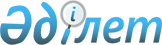 О бюджетах города Ушарал и сельских округов Алакольского района на 2022-2024 годыРешение Алакольского районного маслихата Алматинской области от 30 декабря 2021 года № 19-1.
      Сноска. Вводится в действие с 01.01.2022 в соответствии с пунктом 25 настоящего решения.
      В соответствии с пунктом 2 статьи 9-1 Бюджетного кодекса Республики Казахстан, подпунктом 1) пункта 1 статьи 6 Закона Республики Казахстан "О местном государственном управлении и самоуправлении в Республике Казахстан", маслихат Алакольского района РЕШИЛ:
      1. Утвердить бюджет города Ушарал на 2022-2024 годы, согласно приложениям 1, 2 и 3 к настоящему решению соответственно, в том числе на 2022 год в следующих объемах:
      1) доходы 213 353 тысяч тенге, в том числе:
      налоговые поступления 146 848 тысяч тенге;
      неналоговые поступления 0 тенге;
      поступления от продажи основного капитала 0 тенге;
      поступления трансфертов 66 505 тысячи тенге, в том числе;
      2) затраты 225 095 тысяч тенге;
      3) чистое бюджетное кредитование 0 тенге, в том числе:
      бюджетные кредиты 0 тенге;
      погашение бюджетных кредитов 0 тенге;
      4) сальдо по операциям с финансовыми активами 0 тенге:
      приобретение финансовых активов 0 тенге;
      поступления от продажи финансовых активов государства 0 тенге;
      5) дефицит (профицит) бюджета (-) 11 742 тысячитенге;
      6) финансирование дефицита (использование профицита) бюджета 11 742 тысячи тенге:
      поступление займов 0 тенге;
      погашение займов 0 тенге;
      используемые остатки бюджетных средств 11 742 тысячи тенге.
      Сноска. Пункт 1 в редакции решения Алакольского районного маслихата области Жетісу от 18.11.2022 № 35-1 (вводится в действие с 01.01.2022).


      2. Утвердить бюджет Кабанбайского сельского округа на 2022-2024 годы, согласно приложениям 4, 5 и 6 к настоящему решению соответственно, в том числе на 2022 год в следующих объемах:
      1) доходы 80 213 тысяч тенге, в том числе:
      налоговые поступления 61 524 тысячи тенге;
      неналоговые поступления 0 тенге;
      поступления от продажи основного капитала 0 тенге;
      поступления трансфертов 18 689 тысяч тенге, в том числе;
      2) затраты 114 161 тысяча тенге;
      3) чистое бюджетное кредитование 0 тенге, в том числе:
      бюджетные кредиты 0 тенге;
      погашение бюджетных кредитов 0 тенге;
      4) сальдо по операциям с финансовыми активами 0 тенге:
      приобретение финансовых активов 0 тенге;
      поступления от продажи финансовых активов государства 0 тенге;
      5) дефицит (профицит) бюджета (-) 33 948 тысяч тенге;
      6) финансирование дефицита (использование профицита) бюджета 33 948 тысяч тенге:
      поступление займов 0 тенге;
      погашение займов 0 тенге;
      используемые остатки бюджетных средств 33 948 тысяч тенге.
      Сноска. Пункт 2 в редакции решения Алакольского районного маслихата области Жетісу от 18.11.2022 № 35-1 (вводится в действие с 01.01.2022).


      3. Утвердить бюджет Бескольского сельского округа на 2022-2024 годы, согласно приложениям 7, 8 и 9 к настоящему решению соответственно, в том числе на 2022 год в следующих объемах:
      1) доходы 66 986 тысяч тенге, в том числе:
      налоговые поступления 39 771 тысяча тенге;
      неналоговые поступления 0 тенге;
      поступления от продажи основного капитала 0 тенге;
      поступления трансфертов 27 215 тысяч тенге, в том числе;
      2) затраты 70 100 тысяч тенге;
      3) чистое бюджетное кредитование 0 тенге, в том числе:
      бюджетные кредиты 0 тенге;
      погашение бюджетных кредитов 0 тенге;
      4) сальдо по операциям с финансовыми активами 0 тенге:
      приобретение финансовых активов 0 тенге;
      поступления от продажи финансовых активов государства 0 тенге;
      5) дефицит (профицит) бюджета (-) 3 114 тысяч тенге;
      6) финансирование дефицита (использование профицита) бюджета 3 114 тысяч тенге:
      поступление займов 0 тенге;
      погашение займов 0 тенге;
      используемые остатки бюджетных средств 3 114 тысяч тенге.
      Сноска. Пункт 3 в редакции решения Алакольского районного маслихата области Жетісу от 18.11.2022 № 35-1 (вводится в действие с 01.01.2022).


      4. Утвердить бюджет Достыкского сельского округа на 2022-2024 годы, согласно приложениям 10, 11 и 12 к настоящему решению соответственно, в том числе на 2022 год в следующих объемах:
      1) доходы 65 292 тысячи тенге, в том числе:
      налоговые поступления 39 275 тысяч тенге;
      неналоговые поступления 0 тенге;
      поступления от продажи основного капитала 0 тенге;
      поступления трансфертов 26 017 тысяч тенге, в том числе;
      2) затраты 66 322 тысячи тенге;
      3) чистое бюджетное кредитование 0 тенге, в том числе:
      бюджетные кредиты 0 тенге;
      погашение бюджетных кредитов 0 тенге;
      4) сальдо по операциям с финансовыми активами 0 тенге:
      приобретение финансовых активов 0 тенге;
      поступления от продажи финансовых активов государства 0 тенге;
      5) дефицит (профицит) бюджета (-) 1 030 тысяч тенге;
      6) финансирование дефицита (использование профицита) бюджета 1 030 тысяч тенге:
      поступление займов 0 тенге;
      погашение займов 0 тенге;
      используемые остатки бюджетных средств 1 030 тысяч тенге.
      Сноска. Пункт 4 в редакции решения Алакольского районного маслихата области Жетісу от 18.11.2022 № 35-1 (вводится в действие с 01.01.2022).


      5. Утвердить бюджет Ыргайтинского сельского округа на 2022-2024 годы, согласно приложениям 13, 14 и 15 к настоящему решению соответственно, в том числе на 2022 год в следующих объемах:
      1) доходы 174 113 тысяч тенге, в том числе:
      налоговые поступления 16 981 тысяча тенге;
      неналоговые поступления 0 тенге;
      поступления от продажи основного капитала 0 тенге;
      поступления трансфертов 157 132 тысячи тенге, в том числе;
      2) затраты 176 078 тысяч тенге;
      3) чистое бюджетное кредитование 0 тенге, в том числе:
      бюджетные кредиты 0 тенге;
      погашение бюджетных кредитов 0 тенге;
      4) сальдо по операциям с финансовыми активами 0 тенге:
      приобретение финансовых активов 0 тенге;
      поступления от продажи финансовых активов государства 0 тенге;
      5) дефицит (профицит) бюджета (-) 1 965 тысяч тенге;
      6) финансирование дефицита (использование профицита) бюджета 1 965 тысяч тенге:
      поступление займов 0 тенге;
      погашение займов 0 тенге;
      используемые остатки бюджетных средств 1 965 тысяч тенге.
      Сноска. Пункт 5 в редакции решения Алакольского районного маслихата области Жетісу от 18.11.2022 № 35-1 (вводится в действие с 01.01.2022).


      6. Утвердить бюджет Теректинского сельского округа на 2022-2024 годы, согласно приложениям 16, 17 и 18 к настоящему решению соответственно, в том числе на 2022 год в следующих объемах:
      1) доходы 39 037 тысяч тенге, в том числе:
      налоговые поступления 8 724 тысячи тенге;
      неналоговые поступления 0 тенге;
      поступления от продажи основного капитала 0 тенге;
      поступления трансфертов 30 313 тысяч тенге, в том числе;
      2) затраты 42 308 тысяч тенге;
      3) чистое бюджетное кредитование 0 тенге, в том числе:
      бюджетные кредиты 0 тенге;
      погашение бюджетных кредитов 0 тенге;
      4) сальдо по операциям с финансовыми активами 0 тенге:
      приобретение финансовых активов 0 тенге;
      поступления от продажи финансовых активов государства 0 тенге;
      5) дефицит (профицит) бюджета (-) 3 271 тысяча тенге;
      6) финансирование дефицита (использование профицита) бюджета 3 271 тысяч тенге:
      поступление займов 0 тенге;
      погашение займов 0 тенге;
      используемые остатки бюджетных средств 3 271 тысяч тенге.
      Сноска. Пункт 6 в редакции решения Алакольского районного маслихата области Жетісу от 18.11.2022 № 35-1 (вводится в действие с 01.01.2022).


      7. Утвердить бюджет Жагатальского сельского округа на 2022-2024 годы, согласно приложениям 19, 20 и 21 к настоящему решению соответственно, в том числе на 2022 год в следующих объемах:
      1) доходы 54 822 тысячи тенге, в том числе:
      налоговые поступления 7 467 тысяч тенге;
      неналоговые поступления 0 тенге;
      поступления от продажи основного капитала 0 тенге;
      поступления трансфертов 47 355 тысяч тенге, в том числе;
      2) затраты 57 423 тысячи тенге;
      3) чистое бюджетное кредитование 0 тенге, в том числе:
      бюджетные кредиты 0 тенге;
      погашение бюджетных кредитов 0 тенге;
      4) сальдо по операциям с финансовыми активами 0 тенге:
      приобретение финансовых активов 0 тенге;
      поступления от продажи финансовых активов государства 0 тенге;
      5) дефицит (профицит) бюджета (-) 2 601 тысяча тенге;
      6) финансирование дефицита (использование профицита) бюджета 2 601 тысяча тенге:
      поступление займов 0 тенге;
      погашение займов 0 тенге;
      используемые остатки бюджетных средств 2 601 тысяча тенге.
      Сноска. Пункт 7 в редакции решения Алакольского районного маслихата области Жетісу от 18.11.2022 № 35-1 (вводится в действие с 01.01.2022).


      8. Утвердить бюджет Кольбайского сельского округа на 2022-2024 годы, согласно приложениям 22, 23 и 24 к настоящему решению соответственно, в том числе на 2022 год в следующих объемах:
      1) доходы 44 941 тысяча тенге, в том числе:
      налоговые поступления 7 764 тысячи тенге;
      неналоговые поступления 0 тенге;
      поступления от продажи основного капитала 0 тенге;
      поступления трансфертов 37 177 тысяч тенге, в том числе;
      2) затраты 48 142 тысячи тенге;
      3) чистое бюджетное кредитование 0 тенге, в том числе:
      бюджетные кредиты 0 тенге;
      погашение бюджетных кредитов 0 тенге;
      4) сальдо по операциям с финансовыми активами 0 тенге:
      приобретение финансовых активов 0 тенге;
      поступления от продажи финансовых активов государства 0 тенге;
      5) дефицит (профицит) бюджета (-) 3 201 тысяча тенге;
      6) финансирование дефицита (использование профицита) бюджета 3 201 тысяча тенге:
      поступление займов 0 тенге;
      погашение займов 0 тенге;
      используемые остатки бюджетных средств 3 201 тысяча тенге.
      Сноска. Пункт 8 в редакции решения Алакольского районного маслихата области Жетісу от 18.11.2022 № 35-1 (вводится в действие с 01.01.2022).


      9. Утвердить бюджет Акжарского сельского округа на 2022-2024 годы, согласно приложениям 25, 26 и 27 к настоящему решению соответственно, в том числе на 2022 год в следующих объемах:
      1) доходы 38 557 тысяч тенге, в том числе:
      налоговые поступления 7 540 тысяч тенге;
      неналоговые поступления 0 тенге;
      поступления от продажи основного капитала 0 тенге;
      поступления трансфертов 31 017 тысяч тенге, в том числе;
      2) затраты 40 134 тысячи тенге;
      3) чистое бюджетное кредитование 0 тенге, в том числе:
      бюджетные кредиты 0 тенге;
      погашение бюджетных кредитов 0 тенге;
      4) сальдо по операциям с финансовыми активами 0 тенге:
      приобретение финансовых активов 0 тенге;
      поступления от продажи финансовых активов государства 0 тенге;
      5) дефицит (профицит) бюджета (-) 1 577 тысяч тенге;
      6) финансирование дефицита (использование профицита) бюджета 1 577 тысяч тенге:
      поступление займов 0 тенге;
      погашение займов 0 тенге;
      используемые остатки бюджетных средств 1 577 тысяч тенге.
      Сноска. Пункт 9 в редакции решения Алакольского районного маслихата области Жетісу от 18.11.2022 № 35-1 (вводится в действие с 01.01.2022).


      10. Утвердить бюджет Жанаминского сельского округа на 2022-2024 годы, согласно приложениям 28, 29 и 30 к настоящему решению соответственно, в том числе на 2022 год в следующих объемах:
      1) доходы 48 652 тысячи тенге, в том числе:
      налоговые поступления 10 505 тысяч тенге;
      неналоговые поступления 0 тенге;
      поступления от продажи основного капитала 0 тенге;
      поступления трансфертов 38 147 тысяч тенге, в том числе;
      2) затраты 57 293 тысячи тенге;
      3) чистое бюджетное кредитование 0 тенге, в том числе:
      бюджетные кредиты 0 тенге;
      погашение бюджетных кредитов 0 тенге;
      4) сальдо по операциям с финансовыми активами 0 тенге:
      приобретение финансовых активов 0 тенге;
      поступления от продажи финансовых активов государства 0 тенге;
      5) дефицит (профицит) бюджета (-) 8 641 тысяча тенге;
      6) финансирование дефицита (использование профицита) бюджета 8 641 тысяча тенге:
      поступление займов 0 тенге;
      погашение займов 0 тенге;
      используемые остатки бюджетных средств 8 641 тысяча тенге.
      Сноска. Пункт 10 в редакции решения Алакольского районного маслихата области Жетісу от 18.11.2022 № 35-1 (вводится в действие с 01.01.2022).


      11. Утвердить бюджет Жыландинского сельского округа на 2022-2024 годы, согласно приложениям 31, 32 и 33 к настоящему решению соответственно, в том числе на 2022 год в следующих объемах:
      1) доходы 35 071 тысяча тенге, в том числе:
      налоговые поступления 5 516 тысяч тенге;
      неналоговые поступления 0 тенге;
      поступления от продажи основного капитала 0 тенге;
      поступления трансфертов 29 555 тысяч тенге, в том числе;
      2) затраты 36 737 тысяч тенге;
      3) чистое бюджетное кредитование 0 тенге, в том числе:
      бюджетные кредиты 0 тенге;
      погашение бюджетных кредитов 0 тенге;
      4) сальдо по операциям с финансовыми активами 0 тенге:
      приобретение финансовых активов 0 тенге;
      поступления от продажи финансовых активов государства 0 тенге;
      5) дефицит (профицит) бюджета (-) 1 666 тысяч тенге;
      6) финансирование дефицита (использование профицита) бюджета 1 666 тысяч тенге:
      поступление займов 0 тенге;
      погашение займов 0 тенге;
      используемые остатки бюджетных средств 1 666 тысяч тенге.
      Сноска. Пункт 11 в редакции решения Алакольского районного маслихата области Жетісу от 18.11.2022 № 35-1 (вводится в действие с 01.01.2022).


      12. Утвердить бюджет Екпендинского сельского округа на 2022-2024 годы, согласно приложениям 34, 35 и 36 к настоящему решению соответственно, в том числе на 2022 год в следующих объемах:
      1) доходы 46 766 тысяч тенге, в том числе:
      налоговые поступления 3 958 тысяч тенге;
      неналоговые поступления 0 тенге;
      поступления от продажи основного капитала 0 тенге;
      поступления трансфертов 42 808 тысяч тенге, в том числе;
      2) затраты 47 216 тысяч тенге;
      3) чистое бюджетное кредитование 0 тенге, в том числе:
      бюджетные кредиты 0 тенге;
      погашение бюджетных кредитов 0 тенге;
      4) сальдо по операциям с финансовыми активами 0 тенге:
      приобретение финансовых активов 0 тенге;
      поступления от продажи финансовых активов государства 0 тенге;
      5) дефицит (профицит) бюджета (-) 450 тысяч тенге;
      6) финансирование дефицита (использование профицита) бюджета 450 тысяч тенге:
      поступление займов 0 тенге;
      погашение займов 0 тенге;
      используемые остатки бюджетных средств 450 тысяч тенге.
      Сноска. Пункт 12 в редакции решения Алакольского районного маслихата области Жетісу от 18.11.2022 № 35-1 (вводится в действие с 01.01.2022).


      13. Утвердить бюджет Токжайлауского сельского округа на 2022-2024 годы, согласно приложениям 37, 38 и 39 к настоящему решению соответственно, в том числе на 2022 год в следующих объемах:
      1) доходы 49 994 тысячи тенге, в том числе:
      налоговые поступления 4 875 тысяч тенге;
      неналоговые поступления 0 тенге;
      поступления от продажи основного капитала 0 тенге;
      поступления трансфертов 45 119 тысяч тенге, в том числе;
      2) затраты 50 793 тысячи тенге;
      3) чистое бюджетное кредитование 0 тенге, в том числе:
      бюджетные кредиты 0 тенге;
      погашение бюджетных кредитов 0 тенге;
      4) сальдо по операциям с финансовыми активами 0 тенге:
      приобретение финансовых активов 0 тенге;
      поступления от продажи финансовых активов государства 0 тенге;
      5) дефицит (профицит) бюджета (-) 799 тысяч тенге;
      6) финансирование дефицита (использование профицита) бюджета 799 тысяч тенге:
      поступление займов 0 тенге;
      погашение займов 0 тенге;
      используемые остатки бюджетных средств 799 тысяч тенге.
      Сноска. Пункт 13 в редакции решения Алакольского районного маслихата области Жетісу от 18.11.2022 № 35-1 (вводится в действие с 01.01.2022).


      14. Утвердить бюджет Жайпакского сельского округа на 2022-2024 годы, согласно приложениям 40, 41 и 42 к настоящему решению соответственно, в том числе на 2022 год в следующих объемах:
      1) доходы 40 990 тысяч тенге, в том числе:
      налоговые поступления 2 659 тысяч тенге;
      неналоговые поступления 0 тенге;
      поступления от продажи основного капитала 0 тенге;
      поступления трансфертов 38 331 тысяча тенге, в том числе;
      2) затраты 41 788 тысяч тенге;
      3) чистое бюджетное кредитование 0 тенге, в том числе:
      бюджетные кредиты 0 тенге;
      погашение бюджетных кредитов 0 тенге;
      4) сальдо по операциям с финансовыми активами 0 тенге:
      приобретение финансовых активов 0 тенге;
      поступления от продажи финансовых активов государства 0 тенге;
      5) дефицит (профицит) бюджета (-) 798 тысяч тенге;
      6) финансирование дефицита (использование профицита) бюджета 798 тысяч тенге:
      поступление займов 0 тенге;
      погашение займов 0 тенге;
      используемые остатки бюджетных средств 798 тысяч тенге.
      Сноска. Пункт 14 в редакции решения Алакольского районного маслихата области Жетісу от 18.11.2022 № 35-1 (вводится в действие с 01.01.2022).


      15. Утвердить бюджет Кайнарского сельского округа на 2022-2024 годы, согласно приложениям 43, 44 и 45 к настоящему решению соответственно, в том числе на 2022 год в следующих объемах:
      1) доходы 34 954 тысячи тенге, в том числе:
      налоговые поступления 2 167 тысяч тенге;
      неналоговые поступления 0 тенге;
      поступления от продажи основного капитала 0 тенге;
      поступления трансфертов 32 787 тысяч тенге, в том числе;
      2) затраты 36 175 тысяч тенге;
      3) чистое бюджетное кредитование 0 тенге, в том числе:
      бюджетные кредиты 0 тенге;
      погашение бюджетных кредитов 0 тенге;
      4) сальдо по операциям с финансовыми активами 0 тенге:
      приобретение финансовых активов 0 тенге;
      поступления от продажи финансовых активов государства 0 тенге;
      5) дефицит (профицит) бюджета (-) 1 221 тысяча тенге;
      6) финансирование дефицита (использование профицита) бюджета 1 221 тысяча тенге:
      поступление займов 0 тенге;
      погашение займов 0 тенге;
      используемые остатки бюджетных средств 1 221 тысяча тенге.
      Сноска. Пункт 15 в редакции решения Алакольского районного маслихата области Жетісу от 18.11.2022 № 35-1 (вводится в действие с 01.01.2022).


      16. Утвердить бюджет Актубекского сельского округа на 2022-2024 годы, согласно приложениям 46, 47 и 48 к настоящему решению соответственно, в том числе на 2022 год в следующих объемах:
      1) доходы 31 065 тысяч тенге, в том числе:
      налоговые поступления 2 640 тысяч тенге;
      неналоговые поступления 0 тенге;
      поступления от продажи основного капитала 0 тенге;
      поступления трансфертов 28 425 тысяч тенге, в том числе;
      2) затраты 31 130 тысяч тенге;
      3) чистое бюджетное кредитование 0 тенге, в том числе:
      бюджетные кредиты 0 тенге;
      погашение бюджетных кредитов 0 тенге;
      4) сальдо по операциям с финансовыми активами 0 тенге:
      приобретение финансовых активов 0 тенге;
      поступления от продажи финансовых активов государства 0 тенге;
      5) дефицит (профицит) бюджета (-) 65 тысяч тенге;
      6) финансирование дефицита (использование профицита) бюджета 65 тысяч тенге:
      поступление займов 0 тенге;
      погашение займов 0 тенге;
      используемые остатки бюджетных средств 65 тысяч тенге.
      Сноска. Пункт 16 в редакции решения Алакольского районного маслихата области Жетісу от 15.09.2022 № 30-1 (вводится в действие с 01.01.2022).


      17. Утвердить бюджет Ынталинского сельского округа на 2022-2024 годы, согласно приложениям 49, 50 и 51 к настоящему решению соответственно, в том числе на 2022 год в следующих объемах:
      1) доходы 33 088 тысяч тенге, в том числе:
      налоговые поступления 3 057 тысяч тенге;
      неналоговые поступления 0 тенге;
      поступления от продажи основного капитала 0 тенге;
      поступления трансфертов 30 031 тысяча тенге, в том числе;
      2) затраты 33 810 тысяч тенге;
      3) чистое бюджетное кредитование 0 тенге, в том числе:
      бюджетные кредиты 0 тенге;
      погашение бюджетных кредитов 0 тенге;
      4) сальдо по операциям с финансовыми активами 0 тенге:
      приобретение финансовых активов 0 тенге;
      поступления от продажи финансовых активов государства 0 тенге;
      5) дефицит (профицит) бюджета (-) 722 тысячи тенге;
      6) финансирование дефицита (использование профицита) бюджета 722 тысячи тенге:
      поступление займов 0 тенге;
      погашение займов 0 тенге;
      используемые остатки бюджетных средств 722 тысячи тенге.
      Сноска. Пункт 17 в редакции решения Алакольского районного маслихата области Жетісу от 15.09.2022 № 30-1 (вводится в действие с 01.01.2022).


      18. Утвердить бюджет Камыскалинского сельского округа на 2022-2024 годы, согласно приложениям 52, 53 и 54 к настоящему решению соответственно, в том числе на 2022 год в следующих объемах:
      1) доходы 43 999 тысяча тенге, в том числе:
      налоговые поступления 4 303 тысячи тенге;
      неналоговые поступления 0 тенге;
      поступления от продажи основного капитала 0 тенге;
      поступления трансфертов 39 696 тысяч тенге, в том числе;
      2) затраты 44 503 тысяч тенге;
      3) чистое бюджетное кредитование 0 тенге, в том числе:
      бюджетные кредиты 0 тенге;
      погашение бюджетных кредитов 0 тенге;
      4) сальдо по операциям с финансовыми активами 0 тенге:
      приобретение финансовых активов 0 тенге;
      поступления от продажи финансовых активов государства 0 тенге;
      5) дефицит (профицит) бюджета (-) 504 тысячи тенге;
      6) финансирование дефицита (использование профицита) бюджета 504 тысячи тенге:
      поступление займов 0 тенге;
      погашение займов 0 тенге;
      используемые остатки бюджетных средств 504 тысячи тенге.
      Сноска. Пункт 18 в редакции решения Алакольского районного маслихата области Жетісу от 18.11.2022 № 35-1 (вводится в действие с 01.01.2022).


      19. Утвердить бюджет Архарлинского сельского округа на 2022-2024 годы, согласно приложениям 55, 56 и 57 к настоящему решению соответственно, в том числе на 2022 год в следующих объемах:
      1) доходы 35 714 тысяч тенге, в том числе:
      налоговые поступления 1 901 тысяча тенге;
      неналоговые поступления 0 тенге;
      поступления от продажи основного капитала 0 тенге;
      поступления трансфертов 33 813 тысяч тенге, в том числе;
      2) затраты 36 275 тысяч тенге;
      3) чистое бюджетное кредитование 0 тенге, в том числе:
      бюджетные кредиты 0 тенге;
      погашение бюджетных кредитов 0 тенге;
      4) сальдо по операциям с финансовыми активами 0 тенге:
      приобретение финансовых активов 0 тенге;
      поступления от продажи финансовых активов государства 0 тенге;
      5) дефицит (профицит) бюджета (-) 561 тысяча тенге;
      6) финансирование дефицита (использование профицита) бюджета 561 тысяча тенге:
      поступление займов 0 тенге;
      погашение займов 0 тенге;
      используемые остатки бюджетных средств 561 тысяч тенге.
      Сноска. Пункт 19 в редакции решения Алакольского районного маслихата области Жетісу от 18.11.2022 № 35-1 (вводится в действие с 01.01.2022).


      20. Утвердить бюджет Кызылащинского сельского округа на 2022-2024 годы, согласно приложениям 58, 59 и 60 к настоящему решению соответственно, в том числе на 2022 год в следующих объемах:
      1) доходы 40 951 тысяч тенге, в том числе:
      налоговые поступления 3 642 тысячи тенге;
      неналоговые поступления 0 тенге;
      поступления от продажи основного капитала 0 тенге;
      поступления трансфертов 37 309 тысячи тенге, в том числе;
      2) затраты 42 259 тысячи тенге;
      3) чистое бюджетное кредитование 0 тенге, в том числе:
      бюджетные кредиты 0 тенге;
      погашение бюджетных кредитов 0 тенге;
      4) сальдо по операциям с финансовыми активами 0 тенге:
      приобретение финансовых активов 0 тенге;
      поступления от продажи финансовых активов государства 0 тенге;
      5) дефицит (профицит) бюджета (-) 1 308 тысяч тенге;
      6) финансирование дефицита (использование профицита) бюджета 1 308 тысяч тенге:
      поступление займов 0 тенге;
      погашение займов 0 тенге;
      используемые остатки бюджетных средств 1 308 тысяч тенге.
      Сноска. Пункт 20 в редакции решения Алакольского районного маслихата области Жетісу от 18.11.2022 № 35-1 (вводится в действие с 01.01.2022).


      21. Утвердить бюджет Енбекшинского сельского округа на 2022-2024 годы, согласно приложениям 61, 62 и 63 к настоящему решению соответственно, в том числе на 2022 год в следующих объемах:
      1) доходы 38 584 тысячи тенге, в том числе:
      налоговые поступления 2 364 тысячи тенге;
      неналоговые поступления 0 тенге;
      поступления от продажи основного капитала 0 тенге;
      поступления трансфертов 36 220 тысяч тенге, в том числе;
      2) затраты 38 876 тысяч тенге;
      3) чистое бюджетное кредитование 0 тенге, в том числе:
      бюджетные кредиты 0 тенге;
      погашение бюджетных кредитов 0 тенге;
      4) сальдо по операциям с финансовыми активами 0 тенге:
      приобретение финансовых активов 0 тенге;
      поступления от продажи финансовых активов государства 0 тенге;
      5) дефицит (профицит) бюджета (-) 292 тысячи тенге;
      6) финансирование дефицита (использование профицита) бюджета 292 тысячи тенге:
      поступление займов 0 тенге;
      погашение займов 0 тенге;
      используемые остатки бюджетных средств 292 тысячи тенге.
      Сноска. Пункт 21 в редакции решения Алакольского районного маслихата области Жетісу от 18.11.2022 № 35-1 (вводится в действие с 01.01.2022).


      22. Утвердить бюджет Ушбулакского сельского округа на 2022-2024 годы, согласно приложениям 64, 65 и 66 к настоящему решению соответственно, в том числе на 2022 год в следующих объемах:
      1) доходы 38 856 тысяч тенге, в том числе:
      налоговые поступления 2 597 тысяч тенге;
      неналоговые поступления 0 тенге;
      поступления от продажи основного капитала 0 тенге;
      поступления трансфертов 36 259 тысяч тенге, в том числе;
      2) затраты 38 868 тысяч тенге;
      3) чистое бюджетное кредитование 0 тенге, в том числе:
      бюджетные кредиты 0 тенге;
      погашение бюджетных кредитов 0 тенге;
      4) сальдо по операциям с финансовыми активами 0 тенге:
      приобретение финансовых активов 0 тенге;
      поступления от продажи финансовых активов государства 0 тенге;
      5) дефицит (профицит) бюджета (-) 12 тысяч тенге;
      6) финансирование дефицита (использование профицита) бюджета 12 тысяч тенге:
      поступление займов 0 тенге;
      погашение займов 0 тенге;
      используемые остатки бюджетных средств 12 тысяч тенге.
      Сноска. Пункт 22 в редакции решения Алакольского районного маслихата области Жетісу от 18.11.2022 № 35-1 (вводится в действие с 01.01.2022).


      23. Утвердить бюджет Сапакского сельского округа на 2022-2024 годы, согласно приложениям 67, 68 и 69 к настоящему решению соответственно, в том числе на 2022 год в следующих объемах:
      1) доходы 33 383 тысячи тенге, в том числе:
      налоговые поступления 1 364 тысячи тенге;
      неналоговые поступления 0 тенге;
      поступления от продажи основного капитала 0 тенге;
      поступления трансфертов 32 019 тысяч тенге, в том числе;
      2) затраты 34 072 тысячи тенге;
      3) чистое бюджетное кредитование 0 тенге, в том числе:
      бюджетные кредиты 0 тенге;
      погашение бюджетных кредитов 0 тенге;
      4) сальдо по операциям с финансовыми активами 0 тенге:
      приобретение финансовых активов 0 тенге;
      поступления от продажи финансовых активов государства 0 тенге;
      5) дефицит (профицит) бюджета (-) 689 тысяч тенге;
      6) финансирование дефицита (использование профицита) бюджета 689 тысяч тенге:
      поступление займов 0 тенге;
      погашение займов 0 тенге;
      используемые остатки бюджетных средств 689 тысяч тенге.
      Сноска. Пункт 23 в редакции решения Алакольского районного маслихата области Жетісу от 15.09.2022 № 30-1 (вводится в действие с 01.01.2022).


      24. Утвердить бюджет Лепсинского сельского округа на 2022-2024 годы, согласно приложениям 70, 71 и 72 к настоящему решению соответственно, в том числе на 2022 год в следующих объемах:
      1) доходы 43 876 тысяч тенге, в том числе:
      налоговые поступления 3 869 тысяч тенге;
      неналоговые поступления 0 тенге;
      поступления от продажи основного капитала 0 тенге;
      поступления трансфертов 40 007 тысяч тенге, в том числе;
      2) затраты 45 403 тысячи тенге;
      3) чистое бюджетное кредитование 0 тенге, в том числе:
      бюджетные кредиты 0 тенге;
      погашение бюджетных кредитов 0 тенге;
      4) сальдо по операциям с финансовыми активами 0 тенге:
      приобретение финансовых активов 0 тенге;
      поступления от продажи финансовых активов государства 0 тенге;
      5) дефицит (профицит) бюджета (-) 1 527 тысяч тенге;
      6) финансирование дефицита (использование профицита) бюджета 1 527 тысяч тенге:
      поступление займов 0 тенге;
      погашение займов 0 тенге;
      используемые остатки бюджетных средств 1 527 тысяч тенге.
      Сноска. Пункт 24 в редакции решения Алакольского районного маслихата области Жетісу от 18.11.2022 № 35-1 (вводится в действие с 01.01.2022).


      25. Настоящее решение вводится действие с 1 января 2022 года. Бюджет города Ушарал на 2022 год
      Сноска. Приложение 1 в редакции решения Алакольского районного маслихата области Жетісу от 18.11.2022 № 35-1 (вводится в действие с 01.01.2022). Бюджет города Ушарал на 2023 год Бюджет города Ушарал на 2024 год Бюджет Кабанбайского сельского округа на 2022 год
      Сноска. Приложение 4 в редакции решения Алакольского районного маслихата области Жетісу от 18.11.2022 № 35-1 (вводится в действие с 01.01.2022). Бюджет Кабанбайского сельского округа на 2023 год Бюджет Кабанбайского сельского округа на 2024 год Бюджет Бескольского сельского округа на 2022 год
      Сноска. Приложение 7 в редакции решения Алакольского районного маслихата области Жетісу от 18.11.2022 № 35-1 (вводится в действие с 01.01.2022). Бюджет Бескольского сельского округа на 2023 год Бюджет Бескольского сельского округа на 2024 год Бюджет Достыкского сельского округа на 2022 год
      Сноска. Приложение 10 в редакции решения Алакольского районного маслихата области Жетісу от 18.11.2022 № 35-1 (вводится в действие с 01.01.2022). Бюджет Достыкского сельского округа на 2023 год Бюджет Достыкского сельского округа на 2024 год Бюджет Ыргайтинского сельского округа на 2022 год
      Сноска. Приложение 13 в редакции решения Алакольского районного маслихата области Жетісу от 18.11.2022 № 35-1 (вводится в действие с 01.01.2022). Бюджет Ыргайтинского сельского округа на 2023 год Бюджет Ыргайтинского сельского округа на 2024 год Бюджет Теректинского сельского округа на 2022 год
      Сноска. Приложение 16 в редакции решения Алакольского районного маслихата области Жетісу от 18.11.2022 № 35-1 (вводится в действие с 01.01.2022). Бюджет Теректинского сельского округа на 2023 год Бюджет Теректинского сельского округа на 2024 год Бюджет Жагаталского сельского округа на 2022 год
      Сноска. Приложение 19 в редакции решения Алакольского районного маслихата области Жетісу от 18.11.2022 № 35-1 (вводится в действие с 01.01.2022). Бюджет Жагаталского городского округа на 2023 год Бюджет Жагаталского городского округа на 2024 год Бюджет Кольбайского сельского округа на 2022 год
      Сноска. Приложение 22 в редакции решения Алакольского районного маслихата области Жетісу от 18.11.2022 № 35-1 (вводится в действие с 01.01.2022). Бюджет Кольбайского сельского округа на 2023 год Бюджет Кольбайского сельского округа на 2024 год Бюджет Акжарского сельского округа на 2022 год
      Сноска. Приложение 25 в редакции решения Алакольского районного маслихата области Жетісу от 18.11.2022 № 35-1 (вводится в действие с 01.01.2022). Бюджет Акжарского сельского округа на 2023 год Бюджет Акжарского сельского округа на 2024 год Бюджет Жанаминского сельского округа на 2022 год
      Сноска. Приложение 28 в редакции решения Алакольского районного маслихата области Жетісу от 18.11.2022 № 35-1 (вводится в действие с 01.01.2022). Бюджет Жанаминского сельского округа на 2023 год Бюджет Жанаминского сельского округа на 2024 год Бюджет Жыландинского сельского округа на 2022 год
      Сноска. Приложение 31 в редакции решения Алакольского районного маслихата области Жетісу от 18.11.2022 № 35-1 (вводится в действие с 01.01.2022). Бюджет Жыландинского сельского округа на 2023 год Бюджет Жыландинского сельского округа на 2024 год Бюджет Екпендинского сельского округа на 2022 год
      Сноска. Приложение 34 в редакции решения Алакольского районного маслихата области Жетісу от 18.11.2022 № 35-1 (вводится в действие с 01.01.2022). Бюджет Екпендинского сельского округа на 2023 год Бюджет Екпендинского сельского округа на 2024 год Бюджет Токжайлауского сельского округа на 2022 год
      Сноска. Приложение 37 в редакции решения Алакольского районного маслихата области Жетісу от 18.11.2022 № 35-1 (вводится в действие с 01.01.2022). Бюджет Токжайлауского сельского округа на 2023 год Бюджет Токжайлауского сельского округа на 2024 год Бюджет Жайпакского сельского округа на 2022 год
      Сноска. Приложение 40 в редакции решения Алакольского районного маслихата области Жетісу от 18.11.2022 № 35-1 (вводится в действие с 01.01.2022). Бюджет Жайпакского сельского округа на 2023 год Бюджет Жайпакского сельского округа на 2024 год Бюджет Кайнарского сельского округа на 2022 год
      Сноска. Приложение 43 в редакции решения Алакольского районного маслихата области Жетісу от 18.11.2022 № 35-1 (вводится в действие с 01.01.2022). Бюджет Кайнарского сельского округа на 2023 год Бюджет Кайнарского сельского округа на 2024 год Бюджет Актубекского сельского округа на 2022 год
      Сноска. Приложение 46 в редакции решения Алакольского районного маслихата области Жетісу от 15.09.2022 № 30-1 (вводится в действие с 01.01.2022). Бюджет Актубекского сельского округа на 2023 год Бюджет Актубекского сельского округа на 2024 год Бюджет Ынталинского сельского округа на 2022 год
      Сноска. Приложение 49 в редакции решения Алакольского районного маслихата области Жетісу от 15.09.2022 № 30-1 (вводится в действие с 01.01.2022). Бюджет Ынталинского сельского округа на 2023 год Бюджет Ынталинского сельского округа на 2024 год Бюджет Камыскалинского сельского округа на 2022 год
      Сноска. Приложение 52 в редакции решения Алакольского районного маслихата области Жетісу от 18.11.2022 № 35-1 (вводится в действие с 01.01.2022). Бюджет Камыскалинского городского округа на 2023 год Бюджет Камыскалинского городского округа на 2024 год Бюджет Архарлинского сельского округа на 2022 год
      Сноска. Приложение 55 в редакции решения Алакольского районного маслихата области Жетісу от 18.11.2022 № 35-1 (вводится в действие с 01.01.2022). Бюджет Архарлинского сельского округа на 2023 год Бюджет Архарлинского сельского округа на 2024 год Бюджет Кызылащинского сельского округа на 2022 год
      Сноска. Приложение 58 в редакции решения Алакольского районного маслихата области Жетісу от 18.11.2022 № 35-1 (вводится в действие с 01.01.2022). Бюджет Кызылащинского сельского округа на 2023 год Бюджет Кызылащинского сельского округа на 2024 год Бюджет Енбекшинского сельского округа на 2022 год
      Сноска. Приложение 61 в редакции решения Алакольского районного маслихата области Жетісу от 18.11.2022 № 35-1 (вводится в действие с 01.01.2022). Бюджет Енбекшинского сельского округа на 2023 год Бюджет Енбекшинского сельского округа на 2024 год Бюджет Ушбулакского сельского округа на 2022 год
      Сноска. Приложение 64 в редакции решения Алакольского районного маслихата области Жетісу от 18.11.2022 № 35-1 (вводится в действие с 01.01.2022). Бюджет Ушбулакского сельского округа на 2023 год Бюджет Ушбулакского сельского округа на 2024 год Бюджет Сапакского сельского округа на 2022 год
      Сноска. Приложение 67 в редакции решения Алакольского районного маслихата области Жетісу от 15.09.2022 № 30-1 (вводится в действие с 01.01.2022). Бюджет Сапакского сельского округа на 2023 год Бюджет Сапакского сельского округа на 2024 год Бюджет Лепсинского сельского округа на 2022 год
      Сноска. Приложение 70 в редакции решения Алакольского районного маслихата области Жетісу от 18.11.2022 № 35-1 (вводится в действие с 01.01.2022). Бюджет Лепсинского сельского округа на 2023 год Бюджет Лепсинского сельского округа на 2024 год
					© 2012. РГП на ПХВ «Институт законодательства и правовой информации Республики Казахстан» Министерства юстиции Республики Казахстан
				
      Секретарь Алакольского районного маслихата: 

С. Р. Жабжанов
Приложение 1 к решению Алакольского районного маслихата от "30" декабря 2022 года № 19-1
Категория
Категория
Категория
Категория
Сумма (тыс. тенге)
Класс
Класс
Класс
Сумма (тыс. тенге)
Подкласс
Подкласс
Сумма (тыс. тенге)
 Наименование
Сумма (тыс. тенге)
І. Доходы
213 353
1
Налоговые поступления
146 848
01
Подоходный налог 
51 108
2
Индивидуальный подоходный налог
51 108
04
Hалоги на собственность
94 240
1
Налог на имущество 
1 617
3
Земельный налог
4 630
4
Hалог на транспортные средства
87 993
05
Внутренние налоги на товары, работы и услуги
1 500
4
Плата за размещение наружной (визуальной) рекламы на объектах стационарного размещения рекламы в полосе отвода автомобильных дорог общего пользования республиканского, областного и районного значения, проходящих через территории городов районного значения, сел, поселков, сельских округов и на открытом пространстве за пределами помещений в городе районного значения, селе, поселке
1 500
4
Поступления трансфертов 
66 505
02
Трансферты из вышестоящих органов государственного управления
66 505
3
Трансферты из районного (города областного значения) бюджета
66 505
Функциональная группа
Функциональная группа
Функциональная группа
Функциональная группа
Функциональная группа
Сумма (тыс. тенге)
Функциональная подгруппа
Функциональная подгруппа
Функциональная подгруппа
Функциональная подгруппа
Сумма (тыс. тенге)
Администратор бюджетных программ
Администратор бюджетных программ
Администратор бюджетных программ
Сумма (тыс. тенге)
Программа
Программа
Сумма (тыс. тенге)
Наименование
Сумма (тыс. тенге)
ІІ. Затраты
225 095
01
Государственные услуги общего характера
54 403
1
Представительные, исполнительные и другие органы, выполняющие общие функции государственного управления
54 403
124
Аппарат акима города районного значения, села, поселка, сельского округа
54 403
001
Услуги по обеспечению деятельности акима города районного значения, села, поселка, сельского округа
54 203
022
Капитальные расходы государственного органа
200
07
Жилищно-коммунальное хозяйство
158 103
3
Благоустройство населенных пунктах
158 103
124
Аппарат акима города районного значения, села, поселка, сельского округа
158 103
008
Освешение улиц в населенных пунктов
38 280
009
Обеспечение санитарии населенных пунктов
7 639
010
Содержание мест захоронений и погребение безродных
2 383
011
Благоустройство и озеленение населенных пунктов
109 801
12
Транспорт и коммуникации
12 589
1
Автомобильный транспорт
12 589
124
Аппарат акима города районного значения, села, поселка, сельского округа
12 589
013
Обеспечение функционирования автомобильных дорог в городах районного значения, селах, поселках, сельских округах
12 589
Категория
Категория
Категория
Категория
Сумма (тыс.тенге)
Класс
Класс
Класс
Сумма (тыс.тенге)
Подкласс
Подкласс
Сумма (тыс.тенге)
Наименование
Сумма (тыс.тенге)
Погашение бюджетных кредитов
0
Категория 
Категория 
Категория 
Категория 
Категория 
Сумма
(тыс.тенге)
Класс
Класс
Класс
Класс
Сумма
(тыс.тенге)
Подкласс
Подкласс
Подкласс
Сумма
(тыс.тенге)
Специфика
Специфика
Сумма
(тыс.тенге)
Наименование
Сумма
(тыс.тенге)
Поступления от продажи финансовых активов государства
0
Категория
Категория
Категория
Категория
Сумма
(тыс.тенге)
Класс
Класс
Класс
Сумма
(тыс.тенге)
Подкласс
Подкласс
Сумма
(тыс.тенге)
Наименование
Сумма
(тыс.тенге)
V. Дефицит (профицит) бюджета
11 742
VI. Финансирование дефицита (использование профицита) бюджета
11 742
8
Используемые остатки бюджетных средств
11 742
01
Остатки бюджетных средств
11 742
1
Свободные остатки бюджетных средств
11 742
Функциональная группа
Функциональная группа
Функциональная группа
Функциональная группа
Функциональная группа
Сумма
(тыс. тенге)
Функциональная подгруппа
Функциональная подгруппа
Функциональная подгруппа
Функциональная подгруппа
Сумма
(тыс. тенге)
Администратор бюджетных программ
Администратор бюджетных программ
Администратор бюджетных программ
Сумма
(тыс. тенге)
Программа
Программа
Сумма
(тыс. тенге)
Наименование
Сумма
(тыс. тенге)
Погашение займов
0Приложение 2 к решению Алакольского районного маслихата от "30" декабря 2022 года № 19-1
Категория
Категория
Категория
Категория
Сумма (тысяч тенге)
Класс
Класс
Класс
Сумма (тысяч тенге)
Подкласс
Подкласс
Сумма (тысяч тенге)
 Наименование
Сумма (тысяч тенге)
І. Доходы
200 452
1
Налоговые поступления
155 962
01
Подоходный налог 
53 845
2
Индивидуальный подоходный налог
53 845
04
Hалоги на собственность
100 512
1
Налог на имущество 
2 643
3
Земельный налог
4 630
4
Hалог на транспортные средства
93 239
05
Внутренние налоги на товары, работы и услуги
1 605
4
Плата за размещение наружной (визуальной) рекламы на объектах стационарного размещения рекламы в полосе отвода автомобильных дорог общего пользования республиканского, областного и районного значения, проходящих через территории городов районного значения, сел, поселков, сельских округов и на открытом пространстве за пределами помещений в городе районного значения, селе, поселке
1 605
4
Поступления трансфертов 
44 490
02
Трансферты из вышестоящих органов государственного управления
44 490
3
Трансферты из районноо (города областного значения ) бюджета
44 490
Функциональная группа
Функциональная группа
Функциональная группа
Функциональная группа
Функциональная группа
Сумма (тысяч тенге)
Функциональная подгруппа
Функциональная подгруппа
Функциональная подгруппа
Функциональная подгруппа
Сумма (тысяч тенге)
Администратор бюджетных программ
Администратор бюджетных программ
Администратор бюджетных программ
Сумма (тысяч тенге)
Программа
Программа
Сумма (тысяч тенге)
Наименование
Сумма (тысяч тенге)
ІІ. Затраты
200 452
01
Государственные услуги общего характера
35 637
1
Представительные, исполнительные и другие органы, выполняющие общие функции государственного управления
35 637
124
Аппарат акима города районного значения, села, поселка, сельского округа
35 637
001
Услуги по обеспечению деятельности акима города районного значения, села, поселка, сельского округа
35 337
022
Капитальные расходы государственного органа
300
07
Жилищно-коммунальное хозяйство
151 226
3
Благоустройство населенных пунктах
151 226
124
Аппарат акима города районного значения, села, поселка, сельского округа
151 226
008
Освешение улиц в населенных пунктов
32 277
009
Обеспечение санитарии населенных пунктов
8 239
011
Благоустройство и озеленение населенных пунктов
110 710
12
Транспорт и коммуникации
13 589
1
Автомобильный транспорт
13 589
124
Аппарат акима города районного значения, села, поселка, сельского округа
13 589
013
Обеспечение функционирования автомобильных дорог в городах районного значения, селах, поселках, сельских округах
13 589
Категория
Категория
Категория
Категория
 Сумма (тыс.тенге)
Класс
Класс
Класс
 Сумма (тыс.тенге)
Подкласс
Подкласс
 Сумма (тыс.тенге)
Наименование
 Сумма (тыс.тенге)
Погашение бюджетных кредитов
0
Категория 
Категория 
Категория 
Категория 
Категория 
Сумма
(тыс.тенге)
Класс
Класс
Класс
Класс
Сумма
(тыс.тенге)
Подкласс
Подкласс
Подкласс
Сумма
(тыс.тенге)
Специфика
Специфика
Сумма
(тыс.тенге)
Наименование
Сумма
(тыс.тенге)
Поступления от продажи финансовых активов государства
0
Категория
Категория
Категория
Категория
Сумма
(тыс.тенге)
Класс
Класс
Класс
Сумма
(тыс.тенге)
Подкласс
Подкласс
Сумма
(тыс.тенге)
Наименование
Сумма
(тыс.тенге)
V. Дефицит (профицит) бюджета
0
VI. Финансирование дефицита (использование профицита) бюджета
0
Поступления займов
0
Функциональная группа
Функциональная группа
Функциональная группа
Функциональная группа
Функциональная группа
Сумма
(тыс,тенге)
Функциональная подгруппа
Функциональная подгруппа
Функциональная подгруппа
Функциональная подгруппа
Сумма
(тыс,тенге)
Администратор бюджетных программ
Администратор бюджетных программ
Администратор бюджетных программ
Сумма
(тыс,тенге)
Программа
Программа
Сумма
(тыс,тенге)
Наименование
Сумма
(тыс,тенге)
Погашение займов
0Приложение 3 к решению Алакольского районного маслихата от "30" декабря 2022 года № 19-1
Категория
Категория
Категория
Категория
Сумма (тысяч тенге)
Класс
Класс
Класс
Сумма (тысяч тенге)
Подкласс
Подкласс
Сумма (тысяч тенге)
 Наименование
Сумма (тысяч тенге)
І. Доходы
204 452
1
Налоговые поступления
166 040
01
Подоходный налог 
56 774
2
Индивидуальный подоходный налог
56 774
04
Hалоги на собственность
107 549
1
Налог на имущество 
2 828
3
Земельный налог
4 954
4
Hалог на транспортные средства
99 767
05
Внутренние налоги на товары, работы и услуги
1 717
4
Плата за размещение наружной (визуальной) рекламы на объектах стационарного размещения рекламы в полосе отвода автомобильных дорог общего пользования республиканского, областного и районного значения, проходящих через территории городов районного значения, сел, поселков, сельских округов и на открытом пространстве за пределами помещений в городе районного значения, селе, поселке
1 717
4
Поступления трансфертов 
38 412
02
Трансферты из вышестоящих органов государственного управления
38 412
3
Трансферты из районноо (города областного значения ) бюджета
38 412
Функциональная группа
Функциональная группа
Функциональная группа
Функциональная группа
Функциональная группа
Сумма (тысяч тенге)
Функциональная подгруппа
Функциональная подгруппа
Функциональная подгруппа
Функциональная подгруппа
Сумма (тысяч тенге)
Администратор бюджетных программ
Администратор бюджетных программ
Администратор бюджетных программ
Сумма (тысяч тенге)
Программа
Программа
Сумма (тысяч тенге)
Наименование
Сумма (тысяч тенге)
ІІ. Затраты
204 452
01
Государственные услуги общего характера
38 637
1
Представительные, исполнительные и другие органы, выполняющие общие функции государственного управления
38 637
124
Аппарат акима города районного значения, села, поселка, сельского округа
38 637
001
Услуги по обеспечению деятельности акима города районного значения, села, поселка, сельского округа
38 337
022
Капитальные расходы государственного органа
300
07
Жилищно-коммунальное хозяйство
152 226
3
Благоустройство населенных пунктах
152 226
124
Аппарат акима города районного значения, села, поселка, сельского округа
152 226
008
Освешение улиц в населенных пунктов
32 277
009
Обеспечение санитарии населенных пунктов
8 239
011
Благоустройство и озеленение населенных пунктов
111 710
12
Транспорт и коммуникации
13 589
1
Автомобильный транспорт
13 589
124
Аппарат акима города районного значения, села, поселка, сельского округа
13 589
013
Обеспечение функционирования автомобильных дорог в городах районного значения, селах, поселках, сельских округах
13 589
Категория
Категория
Категория
Категория
 Сумма (тыс.тенге)
Класс
Класс
Класс
 Сумма (тыс.тенге)
Подкласс
Подкласс
 Сумма (тыс.тенге)
Наименование
 Сумма (тыс.тенге)
Погашение бюджетных кредитов
0
Категория 
Категория 
Категория 
Категория 
Категория 
Сумма
(тыс.тенге)
Класс
Класс
Класс
Класс
Сумма
(тыс.тенге)
Подкласс
Подкласс
Подкласс
Сумма
(тыс.тенге)
Специфика
Специфика
Сумма
(тыс.тенге)
Наименование
Сумма
(тыс.тенге)
Поступления от продажи финансовых активов государства
0
Категория
Категория
Категория
Категория
Сумма
(тыс.тенге)
Класс
Класс
Класс
Сумма
(тыс.тенге)
Подкласс
Подкласс
Сумма
(тыс.тенге)
Наименование
Сумма
(тыс.тенге)
V. Дефицит (профицит) бюджета
0
VI. Финансирование дефицита (использование профицита) бюджета
0
Поступления займов
0
Функциональная группа
Функциональная группа
Функциональная группа
Функциональная группа
Функциональная группа
Сумма
(тыс,тенге)
Функциональная подгруппа
Функциональная подгруппа
Функциональная подгруппа
Функциональная подгруппа
Сумма
(тыс,тенге)
Администратор бюджетных программ
Администратор бюджетных программ
Администратор бюджетных программ
Сумма
(тыс,тенге)
Программа
Программа
Сумма
(тыс,тенге)
Наименование
Сумма
(тыс,тенге)
Погашение займов
0Приложение 4 к решению Алакольского районного маслихата от "30" декабря 2022 года № 19-1
Категория
Категория
Категория
Категория
Сумма (тыс. тенге)
Класс
Класс
Класс
Сумма (тыс. тенге)
Подкласс
Подкласс
Сумма (тыс. тенге)
 Наименование
Сумма (тыс. тенге)
І. Доходы
80 213
1
Налоговые поступления
61 524
01
Подоходный налог 
2 837
2
Индивидуальный подоходный налог
2 837
04
Hалоги на собственность
58 602
1
Налог на имущество 
562
3
Земельный налог
438
4
Hалог на транспортные средства
57 602
05
Внутренние налоги на товары, работы и услуги
85
4
Плата за размещение наружной (визуальной) рекламы на объектах стационарного размещения рекламы в полосе отвода автомобильных дорог общего пользования республиканского, областного и районного значения, проходящих через территории городов районного значения, сел, поселков, сельских округов и на открытом пространстве за пределами помещений в городе районного значения, селе, поселке
85
4
Поступления трансфертов 
18 689
02
Трансферты из вышестоящих органов государственного управления
18 689
3
Трансферты из районного (города областного значения) бюджета
18 689
Функциональная группа
Функциональная группа
Функциональная группа
Функциональная группа
Функциональная группа
Сумма (тыс. тенге)
Функциональная подгруппа
Функциональная подгруппа
Функциональная подгруппа
Функциональная подгруппа
Сумма (тыс. тенге)
Администратор бюджетных программ
Администратор бюджетных программ
Администратор бюджетных программ
Сумма (тыс. тенге)
Программа
Программа
Сумма (тыс. тенге)
Наименование
Сумма (тыс. тенге)
ІІ. Затраты
114 161
01
Государственные услуги общего характера
58 815
1
Представительные, исполнительные и другие органы, выполняющие общие функции государственного управления
58 815
124
Аппарат акима города районного значения, села, поселка, сельского округа
58 815
001
Услуги по обеспечению деятельности акима города районного значения, села, поселка, сельского округа
52 815
022
Капитальные расходы государственного органа
6 000
07
Жилищно-коммунальное хозяйство
53 106
3
Благоустройство населенных пунктов
53 106
124
Аппарат акима города районного значения, села, поселка, сельского округа
53 106
008
Освешение улиц в населенных пунктах
47 715
009
Обеспечение санитарии населенных пунктов
1 099
011
Благоустройство и озеленение населенных пунктов
4 292
12
Транспорт и коммуникации
2 240
1
Автомобильный транспорт
2 240
124
Аппарат акима города районного значения, села, поселка, сельского округа
2 240
013
Обеспечение функционирования автомобильных дорог в городах районного значения, селах, поселках, сельских округах
2 240
Категория
Категория
Категория
Категория
 Сумма (тыс.тенге)
Класс
Класс
Класс
 Сумма (тыс.тенге)
Подкласс
Подкласс
 Сумма (тыс.тенге)
Наименование
 Сумма (тыс.тенге)
Погашение бюджетных кредитов
0
Категория 
Категория 
Категория 
Категория 
Категория 
Сумма
(тыс.тенге)
Класс
Класс
Класс
Класс
Сумма
(тыс.тенге)
Подкласс
Подкласс
Подкласс
Сумма
(тыс.тенге)
Специфика
Специфика
Сумма
(тыс.тенге)
Наименование
Сумма
(тыс.тенге)
Поступления от продажи финансовых активов государства
0
Категория
Категория
Категория
Категория
Сумма
(тыс.тенге)
Класс
Класс
Класс
Сумма
(тыс.тенге)
Подкласс
Подкласс
Сумма
(тыс.тенге)
Наименование
Сумма
(тыс.тенге)
V. Дефицит (профицит) бюджета
33 948
VI. Финансирование дефицита (использование профицита) бюджета
33 948
8
Используемые остатки бюджетных средств
33 948
01
Остатки бюджетных средств
33 948
1
Свободные остатки бюджетных средств
33 948
Функциональная группа
Функциональная группа
Функциональная группа
Функциональная группа
Функциональная группа
Сумма
(тыс. тенге)
Функциональная подгруппа
Функциональная подгруппа
Функциональная подгруппа
Функциональная подгруппа
Сумма
(тыс. тенге)
Администратор бюджетных программ
Администратор бюджетных программ
Администратор бюджетных программ
Сумма
(тыс. тенге)
Программа
Программа
Сумма
(тыс. тенге)
Наименование
Сумма
(тыс. тенге)
Погашение займов
0Приложение 5 к решению Алакольского районного маслихата от "30" декабря 2022 года № 19-1
Категория
Категория
Категория
Категория
Сумма (тысяч тенге)
Класс
Класс
Класс
Сумма (тысяч тенге)
Подкласс
Подкласс
Сумма (тысяч тенге)
 Наименование
Сумма (тысяч тенге)
І. Доходы
65 827
1
Налоговые поступления
65 827
01
Подоходный налог 
33 067
2
Индивидуальный подоходный налог
33 067
04
Hалоги на собственность
32 670
1
Налог на имущество 
601
3
Земельный налог
468
4
Hалог на транспортные средства
31 601
05
Внутренние налоги на товары, работы и услуги
90
4
Плата за размещение наружной (визуальной) рекламы на объектах стационарного размещения рекламы в полосе отвода автомобильных дорог общего пользования республиканского, областного и районного значения, проходящих через территории городов районного значения, сел, поселков, сельских округов и на открытом пространстве за пределами помещений в городе районного значения, селе, поселке
90
Функциональная группа
Функциональная группа
Функциональная группа
Функциональная группа
Функциональная группа
Сумма (тысяч тенге)
Функциональная подгруппа
Функциональная подгруппа
Функциональная подгруппа
Функциональная подгруппа
Сумма (тысяч тенге)
Администратор бюджетных программ
Администратор бюджетных программ
Администратор бюджетных программ
Сумма (тысяч тенге)
Программа
Программа
Сумма (тысяч тенге)
Наименование
Сумма (тысяч тенге)
ІІ. Затраты
65 827
01
Государственные услуги общего характера
43 656
1
Представительные, исполнительные и другие органы, выполняющие общие функции государственного управления
43 656
124
Аппарат акима города районного значения, села, поселка, сельского округа
43 656
001
Услуги по обеспечению деятельности акима города районного значения, села, поселка, сельского округа
43 356
022
Капитальные расходы государственного органа
300
07
Жилищно-коммунальное хозяйство
19 474
3
Благоустройство населенных пунктов
19 474
124
Аппарат акима города районного значения, села, поселка, сельского округа
19 474
008
Освешение улиц в населенных пунктах
6 593
009
Обеспечение санитарии населенных пунктов
1 580
011
Благоустройство и озеленение населенных пунктов
11 301
12
Транспорт и коммуникации
2 697
1
Автомобильный транспорт
2 697
124
Аппарат акима города районного значения, села, поселка, сельского округа
2 697
013
Обеспечение функционирования автомобильных дорог в городах районного значения, селах, поселках, сельских округах
2 697
Категория
Категория
Категория
Категория
 Сумма (тыс.тенге)
Класс
Класс
Класс
 Сумма (тыс.тенге)
Подкласс
Подкласс
 Сумма (тыс.тенге)
Наименование
 Сумма (тыс.тенге)
Погашение бюджетных кредитов
0
Категория 
Категория 
Категория 
Категория 
Категория 
Сумма
(тыс.тенге)
Класс
Класс
Класс
Класс
Сумма
(тыс.тенге)
Подкласс
Подкласс
Подкласс
Сумма
(тыс.тенге)
Специфика
Специфика
Сумма
(тыс.тенге)
Наименование
Сумма
(тыс.тенге)
Поступления от продажи финансовых активов государства
0
Категория
Категория
Категория
Категория
Сумма
(тыс.тенге)
Класс
Класс
Класс
Сумма
(тыс.тенге)
Подкласс
Подкласс
Сумма
(тыс.тенге)
Наименование
Сумма
(тыс.тенге)
V. Дефицит (профицит) бюджета
0
VI. Финансирование дефицита (использование профицита) бюджета
0
Поступления займов
0
Функциональная группа
Функциональная группа
Функциональная группа
Функциональная группа
Функциональная группа
Сумма
(тыс,тенге)
Функциональная подгруппа
Функциональная подгруппа
Функциональная подгруппа
Функциональная подгруппа
Сумма
(тыс,тенге)
Администратор бюджетных программ
Администратор бюджетных программ
Администратор бюджетных программ
Сумма
(тыс,тенге)
Программа
Программа
Сумма
(тыс,тенге)
Наименование
Сумма
(тыс,тенге)
Погашение займов
0Приложение 6 к решению Алакольского районного маслихата от "30" декабря 2022 года № 19-1
Категория
Категория
Категория
Категория
Сумма (тысяч тенге)
Класс
Класс
Класс
Сумма (тысяч тенге)
Подкласс
Подкласс
Сумма (тысяч тенге)
 Наименование
Сумма (тысяч тенге)
І. Доходы
70 432
1
Налоговые поступления
70 432
01
Подоходный налог 
35 382
2
Индивидуальный подоходный налог
35 382
04
Hалоги на собственность
34 954
1
Налог на имущество 
640
3
Земельный налог
501
4
Hалог на транспортные средства
33 813
05
Внутренние налоги на товары, работы и услуги
96
4
Плата за размещение наружной (визуальной) рекламы на объектах стационарного размещения рекламы в полосе отвода автомобильных дорог общего пользования республиканского, областного и районного значения, проходящих через территории городов районного значения, сел, поселков, сельских округов и на открытом пространстве за пределами помещений в городе районного значения, селе, поселке
96
Функциональная группа
Функциональная группа
Функциональная группа
Функциональная группа
Функциональная группа
Сумма (тысяч тенге)
Функциональная подгруппа
Функциональная подгруппа
Функциональная подгруппа
Функциональная подгруппа
Сумма (тысяч тенге)
Администратор бюджетных программ
Администратор бюджетных программ
Администратор бюджетных программ
Сумма (тысяч тенге)
Программа
Программа
Сумма (тысяч тенге)
Наименование
Сумма (тысяч тенге)
ІІ. Затраты
70 432
01
Государственные услуги общего характера
48 001
1
Представительные, исполнительные и другие органы, выполняющие общие функции государственного управления
48 001
124
Аппарат акима города районного значения, села, поселка, сельского округа
48 001
001
Услуги по обеспечению деятельности акима города районного значения, села, поселка, сельского округа
47 701
022
Капитальные расходы государственного органа
300
07
Жилищно-коммунальное хозяйство
19 734
3
Благоустройство населенных пунктов
19 734
124
Аппарат акима города районного значения, села, поселка, сельского округа
19 734
008
Освешение улиц в населенных пунктах
6 853
009
Обеспечение санитарии населенных пунктов
1 580
011
Благоустройство и озеленение населенных пунктов
11 301
12
Транспорт и коммуникации
2 697
1
Автомобильный транспорт
2 697
124
Аппарат акима города районного значения, села, поселка, сельского округа
2 697
013
Обеспечение функционирования автомобильных дорог в городах районного значения, селах, поселках, сельских округах
2 697
Категория
Категория
Категория
Категория
 Сумма (тыс.тенге)
Класс
Класс
Класс
 Сумма (тыс.тенге)
Подкласс
Подкласс
 Сумма (тыс.тенге)
Наименование
 Сумма (тыс.тенге)
Погашение бюджетных кредитов
0
Категория 
Категория 
Категория 
Категория 
Категория 
Сумма
(тыс.тенге)
Класс
Класс
Класс
Класс
Сумма
(тыс.тенге)
Подкласс
Подкласс
Подкласс
Сумма
(тыс.тенге)
Специфика
Специфика
Сумма
(тыс.тенге)
Наименование
Сумма
(тыс.тенге)
Поступления от продажи финансовых активов государства
0
Категория
Категория
Категория
Категория
Сумма
(тыс.тенге)
Класс
Класс
Класс
Сумма
(тыс.тенге)
Подкласс
Подкласс
Сумма
(тыс.тенге)
Наименование
Сумма
(тыс.тенге)
V. Дефицит (профицит) бюджета
0
VI. Финансирование дефицита (использование профицита) бюджета
0
Поступления займов
0
Функциональная группа
Функциональная группа
Функциональная группа
Функциональная группа
Функциональная группа
Сумма
(тыс,тенге)
Функциональная подгруппа
Функциональная подгруппа
Функциональная подгруппа
Функциональная подгруппа
Сумма
(тыс,тенге)
Администратор бюджетных программ
Администратор бюджетных программ
Администратор бюджетных программ
Сумма
(тыс,тенге)
Программа
Программа
Сумма
(тыс,тенге)
Наименование
Сумма
(тыс,тенге)
Погашение займов
0Приложение 7 к решению Алакольского районного маслихата от "30" декабря 2022 года № 19-1
Категория
Категория
Категория
Категория
Сумма (тыс. тенге)
Класс
Класс
Класс
Сумма (тыс. тенге)
Подкласс
Подкласс
Сумма (тыс. тенге)
 Наименование
Сумма (тыс. тенге)
І. Доходы
66 986
1
Налоговые поступления
39 771
01
Подоходный налог 
2 125
2
Индивидуальный подоходный налог
2 125
04
Hалоги на собственность
37 606
1
Налог на имущество 
605
3
Земельный налог
3 460
4
Hалог на транспортные средства
33 541
05
Внутренние налоги на товары, работы и услуги
40
4
Плата за размещение наружной (визуальной) рекламы на объектах стационарного размещения рекламы в полосе отвода автомобильных дорог общего пользования республиканского, областного и районного значения, проходящих через территории городов районного значения, сел, поселков, сельских округов и на открытом пространстве за пределами помещений в городе районного значения, селе, поселке
40
4
Поступления трансфертов 
27 215
02
Трансферты из вышестоящих органов государственного управления
27 215
3
Трансферты из районного (города областного значения) бюджета
27 215
Функциональная группа
Функциональная группа
Функциональная группа
Функциональная группа
Функциональная группа
Сумма (тыс. тенге)
Функциональная подгруппа
Функциональная подгруппа
Функциональная подгруппа
Функциональная подгруппа
Сумма (тыс. тенге)
Администратор бюджетных программ
Администратор бюджетных программ
Администратор бюджетных программ
Сумма (тыс. тенге)
Программа
Программа
Сумма (тыс. тенге)
Наименование
Сумма (тыс. тенге)
ІІ. Затраты
70 100
01
Государственные услуги общего характера
52 270
1
Представительные, исполнительные и другие органы, выполняющие общие функции государственного управления
52 270
124
Аппарат акима города районного значения, села, поселка, сельского округа
52 270
001
Услуги по обеспечению деятельности акима города районного значения, села, поселка, сельского округа
44 570
022
Капитальные расходы государственного органа
7 700
07
Жилищно-коммунальное хозяйство
16 240
3
Благоустройство населенных пунктов
16 240
124
Аппарат акима города районного значения, села, поселка, сельского округа
16 240
008
Освешение улиц в населенных пунктах
3 409
009
Обеспечение санитарии населенных пунктов
1 050
011
Благоустройство и озеленение населенных пунктов
11 781
12
Транспорт и коммуникации
1 590
1
Автомобильный транспорт
1 590
124
Аппарат акима города районного значения, села, поселка, сельского округа
1 590
013
Обеспечение функционирования автомобильных дорог в городах районного значения, селах, поселках, сельских округах
1 590
Категория
Категория
Категория
Категория
 Сумма (тыс.тенге)
Класс
Класс
Класс
 Сумма (тыс.тенге)
Подкласс
Подкласс
 Сумма (тыс.тенге)
Наименование
 Сумма (тыс.тенге)
Погашение бюджетных кредитов
0
Категория 
Категория 
Категория 
Категория 
Категория 
Сумма
(тыс.тенге)
Класс
Класс
Класс
Класс
Сумма
(тыс.тенге)
Подкласс
Подкласс
Подкласс
Сумма
(тыс.тенге)
Специфика
Специфика
Сумма
(тыс.тенге)
Наименование
Сумма
(тыс.тенге)
Поступления от продажи финансовых активов государства
0
Категория
Категория
Категория
Категория
Сумма
(тыс.тенге)
Класс
Класс
Класс
Сумма
(тыс.тенге)
Подкласс
Подкласс
Сумма
(тыс.тенге)
Наименование
Сумма
(тыс.тенге)
V. Дефицит (профицит) бюджета
3 114
VI. Финансирование дефицита (использование профицита) бюджета
3 114
8
Используемые остатки бюджетных средств
3 114
01
Остатки бюджетных средств
3 114
1
Свободные остатки бюджетных средств
3 114
Функциональная группа
Функциональная группа
Функциональная группа
Функциональная группа
Функциональная группа
Сумма
(тыс.тенге)
Функциональная подгруппа
Функциональная подгруппа
Функциональная подгруппа
Функциональная подгруппа
Сумма
(тыс.тенге)
Администратор бюджетных программ
Администратор бюджетных программ
Администратор бюджетных программ
Сумма
(тыс.тенге)
Программа
Программа
Сумма
(тыс.тенге)
Наименование
Сумма
(тыс.тенге)
Погашение займов
0Приложение 8 к решению Алакольского районного маслихата от "30" декабря 2022 года № 19-1
Категория
Категория
Категория
Категория
Сумма (тысяч тенге)
Класс
Класс
Класс
Сумма (тысяч тенге)
Подкласс
Подкласс
Сумма (тысяч тенге)
 Наименование
Сумма (тысяч тенге)
І. Доходы
55 480
1
Налоговые поступления
42 229
01
Подоходный налог 
2 274
2
Индивидуальный подоходный налог
2 274
04
Hалоги на собственность
39 912
1
Налог на имущество 
738
3
Земельный налог
4 660
4
Hалог на транспортные средства
34 514
05
Внутренние налоги на товары, работы и услуги
43
4
Плата за размещение наружной (визуальной) рекламы на объектах стационарного размещения рекламы в полосе отвода автомобильных дорог общего пользования республиканского, областного и районного значения, проходящих через территории городов районного значения, сел, поселков, сельских округов и на открытом пространстве за пределами помещений в городе районного значения, селе, поселке
43
4
Поступления трансфертов 
13 251
02
Трансферты из вышестоящих органов государственного управления
13 251
3
Трансферты из районного (города областного значения) бюджета
13 251
Функциональная группа
Функциональная группа
Функциональная группа
Функциональная группа
Функциональная группа
Сумма (тысяч тенге)
Функциональная подгруппа
Функциональная подгруппа
Функциональная подгруппа
Функциональная подгруппа
Сумма (тысяч тенге)
Администратор бюджетных программ
Администратор бюджетных программ
Администратор бюджетных программ
Сумма (тысяч тенге)
Программа
Программа
Сумма (тысяч тенге)
Наименование
Сумма (тысяч тенге)
ІІ. Затраты
55 480
01
Государственные услуги общего характера
27 904
1
Представительные, исполнительные и другие органы, выполняющие общие функции государственного управления
27 904
124
Аппарат акима города районного значения, села, поселка, сельского округа
27 904
001
Услуги по обеспечению деятельности акима города районного значения, села, поселка, сельского округа
27604
022
Капитальные расходы государственного органа
300
07
Жилищно-коммунальное хозяйство
16 118
3
Благоустройство населенных пунктов
16 118
124
Аппарат акима города районного значения, села, поселка, сельского округа
16 118
008
Освешение улиц в населенных пунктах
3 409
009
Обеспечение санитарии населенных пунктов
1 550
011
Благоустройство и озеленение населенных пунктов
11 159
12
Транспорт и коммуникации
2 365
1
Автомобильный транспорт
2 365
124
Аппарат акима города районного значения, села, поселка, сельского округа
2 365
013
Обеспечение функционирования автомобильных дорог в городах районного значения, селах, поселках, сельских округах
2 365
13
Прочие
9 093
9
Прочие
9 093
124
Аппарат акима города районного значения, поселка, села, сельского округа
9 093
040
Реализация мероприятий для решение вопросов обустройства населенных пунктов в реализацию мер по содействию экономическому развитию регионов в рамках Государственной программы развитие регионов до 2025 года
9 093
Категория
Категория
Категория
Категория
 Сумма (тыс.тенге)
Класс
Класс
Класс
 Сумма (тыс.тенге)
Подкласс
Подкласс
 Сумма (тыс.тенге)
Наименование
 Сумма (тыс.тенге)
Погашение бюджетных кредитов
0
Категория 
Категория 
Категория 
Категория 
Категория 
Сумма
(тыс.тенге)
Класс
Класс
Класс
Класс
Сумма
(тыс.тенге)
Подкласс
Подкласс
Подкласс
Сумма
(тыс.тенге)
Специфика
Специфика
Сумма
(тыс.тенге)
Наименование
Сумма
(тыс.тенге)
Поступления от продажи финансовых активов государства
0
Категория
Категория
Категория
Категория
Сумма
(тыс.тенге)
Класс
Класс
Класс
Сумма
(тыс.тенге)
Подкласс
Подкласс
Сумма
(тыс.тенге)
Наименование
Сумма
(тыс.тенге)
V. Дефицит (профицит) бюджета
0
VI. Финансирование дефицита (использование профицита) бюджета
0
Поступления займов
0
Функциональная группа
Функциональная группа
Функциональная группа
Функциональная группа
Функциональная группа
Сумма
(тыс,тенге)
Функциональная подгруппа
Функциональная подгруппа
Функциональная подгруппа
Функциональная подгруппа
Сумма
(тыс,тенге)
Администратор бюджетных программ
Администратор бюджетных программ
Администратор бюджетных программ
Сумма
(тыс,тенге)
Программа
Программа
Сумма
(тыс,тенге)
Наименование
Сумма
(тыс,тенге)
Погашение займов
0Приложение 9 к решению Алакольского районного маслихата от "30" декабря 2022 года № 19-1
Категория
Категория
Категория
Категория
Сумма (тысяч тенге)
Класс
Класс
Класс
Сумма (тысяч тенге)
Подкласс
Подкласс
Сумма (тысяч тенге)
 Наименование
Сумма (тысяч тенге)
І. Доходы
46 387
1
Налоговые поступления
45 184
01
Подоходный налог 
2 432
2
Индивидуальный подоходный налог
2 432
04
Hалоги на собственность
42 706
1
Налог на имущество 
790
3
Земельный налог
4 986
4
Hалог на транспортные средства
36 930
05
Внутренние налоги на товары, работы и услуги
46
4
Плата за размещение наружной (визуальной) рекламы на объектах стационарного размещения рекламы в полосе отвода автомобильных дорог общего пользования республиканского, областного и районного значения, проходящих через территории городов районного значения, сел, поселков, сельских округов и на открытом пространстве за пределами помещений в городе районного значения, селе, поселке
46
4
Поступления трансфертов 
1 203
02
Трансферты из вышестоящих органов государственного управления
1 203
3
Трансферты из районного (города областного значения) бюджета
1 203
Функциональная группа
Функциональная группа
Функциональная группа
Функциональная группа
Функциональная группа
Сумма (тысяч тенге)
Функциональная подгруппа
Функциональная подгруппа
Функциональная подгруппа
Функциональная подгруппа
Сумма (тысяч тенге)
Администратор бюджетных программ
Администратор бюджетных программ
Администратор бюджетных программ
Сумма (тысяч тенге)
Программа
Программа
Сумма (тысяч тенге)
Наименование
Сумма (тысяч тенге)
ІІ. Затраты
46 387
01
Государственные услуги общего характера
27 904
1
Представительные, исполнительные и другие органы, выполняющие общие функции государственного управления
27 904
124
Аппарат акима города районного значения, села, поселка, сельского округа
27 904
001
Услуги по обеспечению деятельности акима города районного значения, села, поселка, сельского округа
27 604
022
Капитальные расходы государственного органа
300
07
Жилищно-коммунальное хозяйство
16 118
3
Благоустройство населенных пунктов
16 118
124
Аппарат акима города районного значения, села, поселка, сельского округа
16 118
008
Освешение улиц в населенных пунктах
3 409
009
Обеспечение санитарии населенных пунктов
1 550
011
Благоустройство и озеленение населенных пунктов
11 159
12
Транспорт и коммуникации
2 365
1
Автомобильный транспорт
2 365
124
Аппарат акима города районного значения, села, поселка, сельского округа
2 365
013
Обеспечение функционирования автомобильных дорог в городах районного значения, селах, поселках, сельских округах
2 365
Категория
Категория
Категория
Категория
 Сумма (тыс.тенге)
Класс
Класс
Класс
 Сумма (тыс.тенге)
Подкласс
Подкласс
 Сумма (тыс.тенге)
Наименование
 Сумма (тыс.тенге)
Погашение бюджетных кредитов
0
Категория 
Категория 
Категория 
Категория 
Категория 
Сумма
(тыс.тенге)
Класс
Класс
Класс
Класс
Сумма
(тыс.тенге)
Подкласс
Подкласс
Подкласс
Сумма
(тыс.тенге)
Специфика
Специфика
Сумма
(тыс.тенге)
Наименование
Сумма
(тыс.тенге)
Поступления от продажи финансовых активов государства
0
Категория
Категория
Категория
Категория
Сумма
(тыс.тенге)
Класс
Класс
Класс
Сумма
(тыс.тенге)
Подкласс
Подкласс
Сумма
(тыс.тенге)
Наименование
Сумма
(тыс.тенге)
V. Дефицит (профицит) бюджета
0
VI. Финансирование дефицита (использование профицита) бюджета
0
Поступления займов
0
Функциональная группа
Функциональная группа
Функциональная группа
Функциональная группа
Функциональная группа
Сумма
(тыс,тенге)
Функциональная подгруппа
Функциональная подгруппа
Функциональная подгруппа
Функциональная подгруппа
Сумма
(тыс,тенге)
Администратор бюджетных программ
Администратор бюджетных программ
Администратор бюджетных программ
Сумма
(тыс,тенге)
Программа
Программа
Сумма
(тыс,тенге)
Наименование
Сумма
(тыс,тенге)
Погашение займов
0Приложение 10 к решению Алакольского районного маслихата от "30" декабря 2022 года № 19-1
Категория
Категория
Категория
Категория
Сумма (тыс. тенге)
Класс
Класс
Класс
Сумма (тыс. тенге)
Подкласс 
Подкласс 
Сумма (тыс. тенге)
Наименование
Сумма (тыс. тенге)
І. Доходы
65 292
1
Налоговые поступления
39 275
01
Подоходный налог 
5 188
2
Индивидуальный подоходный налог
5 188
04
Hалоги на собственность
34 037
1
Налог на имущество 
428
3
Земельный налог
4 768
4
Hалог на транспортные средства
28 841
05
Внутренние налоги на товары, работы и услуги
50
4
Плата за размещение наружной (визуальной) рекламы на объектах стационарного размещения рекламы в полосе отвода автомобильных дорог общего пользования республиканского, областного и районного значения, проходящих через территории городов районного значения, сел, поселков, сельских округов и на открытом пространстве за пределами помещений в городе районного значения, селе, поселке
50
4
Поступления трансфертов 
26 017
02
Трансферты из вышестоящих органов государственного управления
26 017
3
Трансферты из районного (города областного значения) бюджета
26 017
Функциональная группа
Функциональная группа
Функциональная группа
Функциональная группа
Функциональная группа
Сумма (тыс. тенге)
Функциональная подгруппа
Функциональная подгруппа
Функциональная подгруппа
Функциональная подгруппа
Сумма (тыс. тенге)
Администратор бюджетных программ
Администратор бюджетных программ
Администратор бюджетных программ
Сумма (тыс. тенге)
Программа
Программа
Сумма (тыс. тенге)
Наименование
Сумма (тыс. тенге)
ІІ. Затраты
66 322
01
Государственные услуги общего характера
56 980
1
Представительные, исполнительные и другие органы, выполняющие общие функции государственного управления
56 980
124
Аппарат акима города районного значения, села, поселка, сельского округа
56 980
001
Услуги по обеспечению деятельности акима города районного значения, села, поселка, сельского округа
48 745
022
Капитальные расходы государственного органа
8 235
07
Жилищно-коммунальное хозяйство
8 932
3
Благоустройство населенных пунктов
8 932
124
Аппарат акима города районного значения, села, поселка, сельского округа
8 932
008
Освешение улиц в населенных пунктах
2 159
009
Обеспечение санитарии населенных пунктов
869
011
Благоустройство и озеленение населенных пунктов
5 904
12
Транспорт и коммуникации
410
1
Автомобильный транспорт
410
124
Аппарат акима города районного значения, села, поселка, сельского округа
410
013
Обеспечение функционирования автомобильных дорог в городах районного значения, селах, поселках, сельских округах
410 
Категория
Категория
Категория
Категория
 Сумма (тыс.тенге)
Класс
Класс
Класс
 Сумма (тыс.тенге)
Подкласс
Подкласс
 Сумма (тыс.тенге)
Наименование
 Сумма (тыс.тенге)
Погашение бюджетных кредитов
0
Категория 
Категория 
Категория 
Категория 
Категория 
Сумма
(тыс.тенге)
Класс
Класс
Класс
Класс
Сумма
(тыс.тенге)
Подкласс
Подкласс
Подкласс
Сумма
(тыс.тенге)
Специфика
Специфика
Сумма
(тыс.тенге)
Наименование
Сумма
(тыс.тенге)
Поступления от продажи финансовых активов государства
0
Категория
Категория
Категория
Категория
Сумма
(тыс.тенге)
Класс
Класс
Класс
Сумма
(тыс.тенге)
Подкласс
Подкласс
Сумма
(тыс.тенге)
Наименование
Сумма
(тыс.тенге)
V. Дефицит (профицит) бюджета
1 030
VI. Финансирование дефицита (использование профицита) бюджета
1 030
8
Используемые остатки бюджетных средств
1 030
01
Остатки бюджетных средств
1 030
1
Свободные остатки бюджетных средств
1 030
Функциональная группа
Функциональная группа
Функциональная группа
Функциональная группа
Функциональная группа
Сумма
(тыс.тенге)
Функциональная подгруппа
Функциональная подгруппа
Функциональная подгруппа
Функциональная подгруппа
Сумма
(тыс.тенге)
Администратор бюджетных программ
Администратор бюджетных программ
Администратор бюджетных программ
Сумма
(тыс.тенге)
Программа
Программа
Сумма
(тыс.тенге)
Наименование
Сумма
(тыс.тенге)
Погашение займов
0Приложение 11 к решению Алакольского районного маслихата от "30" декабря 2022 года № 19-1
Категория
Категория
Категория
Категория
Сумма (тысяч тенге)
Класс
Класс
Класс
Сумма (тысяч тенге)
Подкласс
Подкласс
Сумма (тысяч тенге)
 Наименование
Сумма (тысяч тенге)
І. Доходы
45 279
1
Налоговые поступления
41 543
01
Подоходный налог 
5 551
2
Индивидуальный подоходный налог
5 551
04
Hалоги на собственность
35 939
1
Налог на имущество 
458
3
Земельный налог
6 868
4
Hалог на транспортные средства
28 613
05
Внутренние налоги на товары, работы и услуги
53
4
Плата за размещение наружной (визуальной) рекламы на объектах стационарного размещения рекламы в полосе отвода автомобильных дорог общего пользования республиканского, областного и районного значения, проходящих через территории городов районного значения, сел, поселков, сельских округов и на открытом пространстве за пределами помещений в городе районного значения, селе, поселке
53
4
Поступления трансфертов 
3 736
02
Трансферты из вышестоящих органов государственного управления
3 736
3
Трансферты из районного (города областного значения) бюджета
3 736
Функциональная группа
Функциональная группа
Функциональная группа
Функциональная группа
Функциональная группа
Сумма (тысяч тенге)
Функциональная подгруппа
Функциональная подгруппа
Функциональная подгруппа
Функциональная подгруппа
Сумма (тысяч тенге)
Администратор бюджетных программ
Администратор бюджетных программ
Администратор бюджетных программ
Сумма (тысяч тенге)
Программа
Программа
Сумма (тысяч тенге)
Наименование
Сумма (тысяч тенге)
ІІ. Затраты
45 279
01
Государственные услуги общего характера
32 033
1
Представительные, исполнительные и другие органы, выполняющие общие функции государственного управления
32 033
124
Аппарат акима города районного значения, села, поселка, сельского округа
32 033
001
Услуги по обеспечению деятельности акима города районного значения, села, поселка, сельского округа
31 733
022
Капитальные расходы государственного органа
300
07
Жилищно-коммунальное хозяйство
12 830
3
Благоустройство населенных пунктов
12 830
124
Аппарат акима города районного значения, села, поселка, сельского округа
12 830
008
Освешение улиц в населенных пунктах
3 500
009
Обеспечение санитарии населенных пунктов
1 086
011
Благоустройство и озеленение населенных пунктов
8 244
12
Транспорт и коммуникации
416
1
Автомобильный транспорт
416
124
Аппарат акима города районного значения, села, поселка, сельского округа
416
013
Обеспечение функционирования автомобильных дорог в городах районного значения, селах, поселках, сельских округах
416
Категория
Категория
Категория
Категория
 Сумма (тыс.тенге)
Класс
Класс
Класс
 Сумма (тыс.тенге)
Подкласс
Подкласс
 Сумма (тыс.тенге)
Наименование
 Сумма (тыс.тенге)
Погашение бюджетных кредитов
0
Категория 
Категория 
Категория 
Категория 
Категория 
Сумма
(тыс.тенге)
Класс
Класс
Класс
Класс
Сумма
(тыс.тенге)
Подкласс
Подкласс
Подкласс
Сумма
(тыс.тенге)
Специфика
Специфика
Сумма
(тыс.тенге)
Наименование
Сумма
(тыс.тенге)
Поступления от продажи финансовых активов государства
0
Категория
Категория
Категория
Категория
Сумма
(тыс.тенге)
Класс
Класс
Класс
Сумма
(тыс.тенге)
Подкласс
Подкласс
Сумма
(тыс.тенге)
Наименование
Сумма
(тыс.тенге)
V. Дефицит (профицит) бюджета
0
VI. Финансирование дефицита (использование профицита) бюджета
0
Поступления займов
0
Функциональная группа
Функциональная группа
Функциональная группа
Функциональная группа
Функциональная группа
Сумма
(тыс,тенге)
Функциональная подгруппа
Функциональная подгруппа
Функциональная подгруппа
Функциональная подгруппа
Сумма
(тыс,тенге)
Администратор бюджетных программ
Администратор бюджетных программ
Администратор бюджетных программ
Сумма
(тыс,тенге)
Программа
Программа
Сумма
(тыс,тенге)
Наименование
Сумма
(тыс,тенге)
Погашение займов
0Приложение 12 к решению Алакольского районного маслихата от "30" декабря 2022 года № 19-1
Категория
Категория
Категория
Категория
Сумма (тысяч тенге)
Класс
Класс
Класс
Сумма (тысяч тенге)
Подкласс
Подкласс
Сумма (тысяч тенге)
 Наименование
Сумма (тысяч тенге)
І. Доходы
52 639
1
Налоговые поступления
44 096
01
Подоходный налог 
5 940
2
Индивидуальный подоходный налог
5 940
04
Hалоги на собственность
38 100
1
Налог на имущество 
490
3
Земельный налог
6 995
4
Hалог на транспортные средства
30 615
05
Внутренние налоги на товары, работы и услуги
56
4
Плата за размещение наружной (визуальной) рекламы на объектах стационарного размещения рекламы в полосе отвода автомобильных дорог общего пользования республиканского, областного и районного значения, проходящих через территории городов районного значения, сел, поселков, сельских округов и на открытом пространстве за пределами помещений в городе районного значения, селе, поселке
56
4
Поступления трансфертов 
8 543
02
Трансферты из вышестоящих органов государственного управления
8 543
3
Трансферты из районного (города областного значения) бюджета
8 543
Функциональная группа
Функциональная группа
Функциональная группа
Функциональная группа
Функциональная группа
Сумма (тысяч тенге)
Функциональная подгруппа
Функциональная подгруппа
Функциональная подгруппа
Функциональная подгруппа
Сумма (тысяч тенге)
Администратор бюджетных программ
Администратор бюджетных программ
Администратор бюджетных программ
Сумма (тысяч тенге)
Программа
Программа
Сумма (тысяч тенге)
Наименование
Сумма (тысяч тенге)
ІІ. Затраты
52 639
01
Государственные услуги общего характера
30 300
1
Представительные, исполнительные и другие органы, выполняющие общие функции государственного управления
30 300
124
Аппарат акима города районного значения, села, поселка, сельского округа
30 300
001
Услуги по обеспечению деятельности акима города районного значения, села, поселка, сельского округа
30 000
022
Капитальные расходы государственного органа
300
07
Жилищно-коммунальное хозяйство
12 830
3
Благоустройство населенных пунктов
12 830
124
Аппарат акима города районного значения, села, поселка, сельского округа
12 830
008
Освешение улиц в населенных пунктах
3 500
009
Обеспечение санитарии населенных пунктов
1 086
011
Благоустройство и озеленение населенных пунктов
8 244
12
Транспорт и коммуникации
416
1
Автомобильный транспорт
416
124
Аппарат акима города районного значения, села, поселка, сельского округа
416
013
Обеспечение функционирования автомобильных дорог в городах районного значения, селах, поселках, сельских округах
416
13
Прочие
9 093
9
Прочие
9 093
124
Аппарат акима города районного значения, поселка, села, сельского округа
9 093
040
Реализация мероприятий для решение вопросов обустройства населенных пунктов в реализацию мер по содействию экономическому развитию регионов в рамках Государственной программы развитие регионов до 2025 года
9 093
Категория
Категория
Категория
Категория
 Сумма (тыс.тенге)
Класс
Класс
Класс
 Сумма (тыс.тенге)
Подкласс
Подкласс
 Сумма (тыс.тенге)
Наименование
 Сумма (тыс.тенге)
Погашение бюджетных кредитов
0
Категория 
Категория 
Категория 
Категория 
Категория 
Сумма
(тыс.тенге)
Класс
Класс
Класс
Класс
Сумма
(тыс.тенге)
Подкласс
Подкласс
Подкласс
Сумма
(тыс.тенге)
Специфика
Специфика
Сумма
(тыс.тенге)
Наименование
Сумма
(тыс.тенге)
Поступления от продажи финансовых активов государства
0
Категория
Категория
Категория
Категория
Сумма
(тыс.тенге)
Класс
Класс
Класс
Сумма
(тыс.тенге)
Подкласс
Подкласс
Сумма
(тыс.тенге)
Наименование
Сумма
(тыс.тенге)
V. Дефицит (профицит) бюджета
0
VI. Финансирование дефицита (использование профицита) бюджета
0
Поступления займов
0
Функциональная группа
Функциональная группа
Функциональная группа
Функциональная группа
Функциональная группа
Сумма
(тыс,тенге)
Функциональная подгруппа
Функциональная подгруппа
Функциональная подгруппа
Функциональная подгруппа
Сумма
(тыс,тенге)
Администратор бюджетных программ
Администратор бюджетных программ
Администратор бюджетных программ
Сумма
(тыс,тенге)
Программа
Программа
Сумма
(тыс,тенге)
Наименование
Сумма
(тыс,тенге)
Погашение займов
0Приложение 13 к решению Алакольского районного маслихата от "30" декабря 2022 года № 19-1
Категория
Категория
Категория
Категория
Сумма
(тыс.тенге)
Класс
Класс
Класс
Сумма
(тыс.тенге)
Подкласс 
Подкласс 
Сумма
(тыс.тенге)
Наименование
Сумма
(тыс.тенге)
І. Доходы
174 113
1
Налоговые поступления
16 981
01
Подоходный налог 
3 000
2
Индивидуальный подоходный налог
3 000
04
Hалоги на собственность
13 731
1
Налог на имущество 
1 285
3
Земельный налог
2 530
4
Hалог на транспортные средства
9 916
05
Внутренние налоги на товары, работы и услуги
250
4
Плата за размещение наружной (визуальной) рекламы на объектах стационарного размещения рекламы в полосе отвода автомобильных дорог общего пользования республиканского, областного и районного значения, проходящих через территории городов районного значения, сел, поселков, сельских округов и на открытом пространстве за пределами помещений в городе районного значения, селе, поселке
250
4
Поступления трансфертов 
157 132
02
Трансферты из вышестоящих органов государственного управления
157 132
3
Трансферты из районного (города областного значения) бюджета
157 132
Функциональная группа
Функциональная группа
Функциональная группа
Функциональная группа
Функциональная группа
Сумма
(тыс.тенге)
Функциональная подгруппа
Функциональная подгруппа
Функциональная подгруппа
Функциональная подгруппа
Сумма
(тыс.тенге)
Администратор бюджетных программ
Администратор бюджетных программ
Администратор бюджетных программ
Сумма
(тыс.тенге)
Программа
Программа
Сумма
(тыс.тенге)
Наименование
Сумма
(тыс.тенге)
ІІ. Затраты
176 078
01
Государственные услуги общего характера
52 922
1
Представительные, исполнительные и другие органы, выполняющие общие функции государственного управления
52 922
124
Аппарат акима города районного значения, села, поселка, сельского округа
52 922
001
Услуги по обеспечению деятельности акима города районного значения, села, поселка, сельского округа
45 932
022
Капитальные расходы государственного органа
6 990
07
Жилищно-коммунальное хозяйство
122 556
2
Коммунальное хозяйство
10 000
124
Аппарат акима города районного значения, села, поселка, сельского округа
10 000
014
Организация водоснабжения населенных пунктов
10 000
3
Благоустройство населенных пунктов
112 556
124
Аппарат акима города районного значения, села, поселка, сельского округа
112 556
008
Освешение улиц в населенных пунктах
11 384
009
Обеспечение санитарии населенных пунктов
28 378
011
Благоустройство и озеленение населенных пунктов
72 794
12
Транспорт и коммуникации
600
1
Автомобильный транспорт
600
124
Аппарат акима города районного значения, села, поселка, сельского округа
600
013
Обеспечение функционирования автомобильных дорог в городах районного значения, селах, поселках, сельских округах
600
Категория
Категория
Категория
Категория
Сумма (тыс.тенге)
Класс
Класс
Класс
Сумма (тыс.тенге)
Подкласс
Подкласс
Сумма (тыс.тенге)
Наименование
Сумма (тыс.тенге)
Погашение бюджетных кредитов 
0
Категория 
Категория 
Категория 
Категория 
Категория 
Сумма
(тыс.тенге)
Класс
Класс
Класс
Класс
Сумма
(тыс.тенге)
Подкласс
Подкласс
Подкласс
Сумма
(тыс.тенге)
Специфика
Специфика
Сумма
(тыс.тенге)
Наименование
Сумма
(тыс.тенге)
Поступления от продажи финансовых активов государства
0
Категория
Категория
Категория
Категория
Сумма
(тыс.тенге)
Класс
Класс
Класс
Сумма
(тыс.тенге)
Подкласс
Подкласс
Сумма
(тыс.тенге)
Наименование
Сумма
(тыс.тенге)
V. Дефицит (профицит) бюджета
1 965
VI. Финансирование дефицита (использование профицита) бюджета
1 965
8
Используемые остатки бюджетных средств
1 965
01
Остатки бюджетных средств
1 965
1
Свободные остатки бюджетных средств
1 965
Функциональная группа
Функциональная группа
Функциональная группа
Функциональная группа
Функциональная группа
Сумма
(тыс.тенге)
Функциональная подгруппа
Функциональная подгруппа
Функциональная подгруппа
Функциональная подгруппа
Сумма
(тыс.тенге)
Администратор бюджетных программ
Администратор бюджетных программ
Администратор бюджетных программ
Сумма
(тыс.тенге)
Программа
Программа
Сумма
(тыс.тенге)
Наименование
Сумма
(тыс.тенге)
Погашение займов
0Приложение 14 к решению Алакольского районного маслихата от "30" декабря 2022 года № 19-1
Категория
Категория
Категория
Категория
Сумма (тысяч тенге)
Класс
Класс
Класс
Сумма (тысяч тенге)
Подкласс
Подкласс
Сумма (тысяч тенге)
 Наименование
Сумма (тысяч тенге)
І. Доходы
104 367
1
Налоговые поступления
18 150
01
Подоходный налог 
3 210
2
Индивидуальный подоходный налог
3 210
04
Hалоги на собственность
14 672
1
Налог на имущество 
1 375
3
Земельный налог
3 649
4
Hалог на транспортные средства
9 648
05
Внутренние налоги на товары, работы и услуги
268
4
Плата за размещение наружной (визуальной) рекламы на объектах стационарного размещения рекламы в полосе отвода автомобильных дорог общего пользования республиканского, областного и районного значения, проходящих через территории городов районного значения, сел, поселков, сельских округов и на открытом пространстве за пределами помещений в городе районного значения, селе, поселке
268
4
Поступления трансфертов 
86 217
02
Трансферты из вышестоящих органов государственного управления
86 217
3
Трансферты из районного (города областного значения) бюджета
86 217
Функциональная группа
Функциональная группа
Функциональная группа
Функциональная группа
Функциональная группа
Сумма (тысяч тенге)
Функциональная подгруппа
Функциональная подгруппа
Функциональная подгруппа
Функциональная подгруппа
Сумма (тысяч тенге)
Администратор бюджетных программ
Администратор бюджетных программ
Администратор бюджетных программ
Сумма (тысяч тенге)
Программа
Программа
Сумма (тысяч тенге)
Наименование
Сумма (тысяч тенге)
ІІ. Затраты
104 367
01
Государственные услуги общего характера
21 221
1
Представительные, исполнительные и другие органы, выполняющие общие функции государственного управления
21 221
124
Аппарат акима города районного значения, села, поселка, сельского округа
21 221
001
Услуги по обеспечению деятельности акима города районного значения, села, поселка, сельского округа
20 921
022
Капитальные расходы государственного органа
300
07
Жилищно-коммунальное хозяйство
81 546
3
Благоустройство населенных пунктов
81 546
124
Аппарат акима города районного значения, села, поселка, сельского округа
81 546
008
Освешение улиц в населенных пунктах
18 384
009
Обеспечение санитарии населенных пунктов
10 000
011
Благоустройство и озеленение населенных пунктов
53 162
12
Транспорт и коммуникации
1 600
1
Автомобильный транспорт
1 600
124
Аппарат акима города районного значения, села, поселка, сельского округа
1 600
013
Обеспечение функционирования автомобильных дорог в городах районного значения, селах, поселках, сельских округах
1 600
Категория
Категория
Категория
Категория
 Сумма (тыс.тенге)
Класс
Класс
Класс
 Сумма (тыс.тенге)
Подкласс
Подкласс
 Сумма (тыс.тенге)
Наименование
 Сумма (тыс.тенге)
Погашение бюджетных кредитов 
0
Категория 
Категория 
Категория 
Категория 
Категория 
Сумма
(тыс.тенге)
Класс
Класс
Класс
Класс
Сумма
(тыс.тенге)
Подкласс
Подкласс
Подкласс
Сумма
(тыс.тенге)
Специфика
Специфика
Сумма
(тыс.тенге)
Наименование
Сумма
(тыс.тенге)
Поступления от продажи финансовых активов государства
0
Категория
Категория
Категория
Категория
Сумма
(тыс.тенге)
Класс
Класс
Класс
Сумма
(тыс.тенге)
Подкласс
Подкласс
Сумма
(тыс.тенге)
Наименование
Сумма
(тыс.тенге)
V. Дефицит (профицит) бюджета
0
VI. Финансирование дефицита (использование профицита) бюджета
0
Поступления займов
0
Функциональная группа
Функциональная группа
Функциональная группа
Функциональная группа
Функциональная группа
Сумма
(тыс,тенге)
Функциональная подгруппа
Функциональная подгруппа
Функциональная подгруппа
Функциональная подгруппа
Сумма
(тыс,тенге)
Администратор бюджетных программ
Администратор бюджетных программ
Администратор бюджетных программ
Сумма
(тыс,тенге)
Программа
Программа
Сумма
(тыс,тенге)
Наименование
Сумма
(тыс,тенге)
Погашение займов
0Приложение 15 к решению Алакольского районного маслихата от "30" декабря 2022 года № 19-1
Категория
Категория
Категория
Категория
Сумма (тысяч тенге)
Класс
Класс
Класс
Сумма (тысяч тенге)
Подкласс
Подкласс
Сумма (тысяч тенге)
 Наименование
Сумма (тысяч тенге)
І. Доходы
106 367
1
Налоговые поступления
19 202
01
Подоходный налог 
3 435
2
Индивидуальный подоходный налог
3 435
04
Hалоги на собственность
15 480
1
Налог на имущество 
1 471
3
Земельный налог
3 685
4
Hалог на транспортные средства
10 324
05
Внутренние налоги на товары, работы и услуги
287
4
Плата за размещение наружной (визуальной) рекламы на объектах стационарного размещения рекламы в полосе отвода автомобильных дорог общего пользования республиканского, областного и районного значения, проходящих через территории городов районного значения, сел, поселков, сельских округов и на открытом пространстве за пределами помещений в городе районного значения, селе, поселке
287
4
Поступления трансфертов 
87 165
02
Трансферты из вышестоящих органов государственного управления
87 165
3
Трансферты из районного (города областного значения) бюджета
87 165
Функциональная группа
Функциональная группа
Функциональная группа
Функциональная группа
Функциональная группа
Сумма (тысяч тенге)
Функциональная подгруппа
Функциональная подгруппа
Функциональная подгруппа
Функциональная подгруппа
Сумма (тысяч тенге)
Администратор бюджетных программ
Администратор бюджетных программ
Администратор бюджетных программ
Сумма (тысяч тенге)
Программа
Программа
Сумма (тысяч тенге)
Наименование
Сумма (тысяч тенге)
ІІ. Затраты
106 367
01
Государственные услуги общего характера
21 221
1
Представительные, исполнительные и другие органы, выполняющие общие функции государственного управления
21 221
124
Аппарат акима города районного значения, села, поселка, сельского округа
21 221
001
Услуги по обеспечению деятельности акима города районного значения, села, поселка, сельского округа
20 921
022
Капитальные расходы государственного органа
300
07
Жилищно-коммунальное хозяйство
83 546
3
Благоустройство населенных пунктов
83 546
124
Аппарат акима города районного значения, села, поселка, сельского округа
83 546
008
Освешение улиц в населенных пунктах
18 384
009
Обеспечение санитарии населенных пунктов
11 000
011
Благоустройство и озеленение населенных пунктов
54 162
12
Транспорт и коммуникации
1 600
1
Автомобильный транспорт
1 600
124
Аппарат акима города районного значения, села, поселка, сельского округа
1 600
013
Обеспечение функционирования автомобильных дорог в городах районного значения, селах, поселках, сельских округах
1 600
Категория
Категория
Категория
Категория
 Сумма (тыс.тенге)
Класс
Класс
Класс
 Сумма (тыс.тенге)
Подкласс
Подкласс
 Сумма (тыс.тенге)
Наименование
 Сумма (тыс.тенге)
Погашение бюджетных кредитов 
0
Категория 
Категория 
Категория 
Категория 
Категория 
Сумма
(тыс.тенге)
Класс
Класс
Класс
Класс
Сумма
(тыс.тенге)
Подкласс
Подкласс
Подкласс
Сумма
(тыс.тенге)
Специфика
Специфика
Сумма
(тыс.тенге)
Наименование
Сумма
(тыс.тенге)
Поступления от продажи финансовых активов государства
0
Категория
Категория
Категория
Категория
Сумма
(тыс.тенге)
Класс
Класс
Класс
Сумма
(тыс.тенге)
Подкласс
Подкласс
Сумма
(тыс.тенге)
Наименование
Сумма
(тыс.тенге)
V. Дефицит (профицит) бюджета
0
VI. Финансирование дефицита (использование профицита) бюджета
0
Поступления займов
0
Функциональная группа
Функциональная группа
Функциональная группа
Функциональная группа
Функциональная группа
Сумма
(тыс,тенге)
Функциональная подгруппа
Функциональная подгруппа
Функциональная подгруппа
Функциональная подгруппа
Сумма
(тыс,тенге)
Администратор бюджетных программ
Администратор бюджетных программ
Администратор бюджетных программ
Сумма
(тыс,тенге)
Программа
Программа
Сумма
(тыс,тенге)
Наименование
Сумма
(тыс,тенге)
Погашение займов
0Приложение 16 к решению Алакольского районного маслихата от "30" декабря 2022 года № 19-1
Категория
Категория
Категория
Категория
Сумма
(тыс.тенге)
Класс
Класс
Класс
Сумма
(тыс.тенге)
Подкласс
Подкласс
Сумма
(тыс.тенге)
 Наименование
Сумма
(тыс.тенге)
І. Доходы
39 037
1
Налоговые поступления
8 724
01
Подоходный налог 
2 454
2
Индивидуальный подоходный налог
2 454
04
Hалоги на собственность
6260
1
Налог на имущество 
45
3
Земельный налог
15
4
Hалог на транспортные средства
6 200
05
Внутренние налоги на товары, работы и услуги
10
4
Плата за размещение наружной (визуальной) рекламы на объектах стационарного размещения рекламы в полосе отвода автомобильных дорог общего пользования республиканского, областного и районного значения, проходящих через территории городов районного значения, сел, поселков, сельских округов и на открытом пространстве за пределами помещений в городе районного значения, селе, поселке
10
4
Поступления трансфертов 
30 313
02
Трансферты из вышестоящих органов государственного управления
30 313
3
Трансферты из районного (города областного значения) бюджета
30 313
Функциональная группа
Функциональная группа
Функциональная группа
Функциональная группа
Функциональная группа
Сумма
(тыс.тенге)
Функциональная подгруппа
Функциональная подгруппа
Функциональная подгруппа
Функциональная подгруппа
Сумма
(тыс.тенге)
Администратор бюджетных программ
Администратор бюджетных программ
Администратор бюджетных программ
Сумма
(тыс.тенге)
Программа
Программа
Сумма
(тыс.тенге)
Наименование
Сумма
(тыс.тенге)
ІІ. Затраты
42 308
01
Государственные услуги общего характера
35 184
1
Представительные, исполнительные и другие органы, выполняющие общие функции государственного управления
35 184
124
Аппарат акима города районного значения, села, поселка, сельского округа
35 184
001
Услуги по обеспечению деятельности акима города районного значения, села, поселка, сельского округа
35 018
022
Капитальные расходы государственного органа
166
07
Жилищно-коммунальное хозяйство
6 694
3
Благоустройство населенных пунктов
6 694
124
Аппарат акима города районного значения, села, поселка, сельского округа
6 694
008
Освешение улиц в населенных пунктах
2 836
009
Обеспечение санитарии населенных пунктов
350
011
Благоустройство и озеленение населенных пунктов
3 508
12
Транспорт и коммуникации
430
1
Автомобильный транспорт
430
124
Аппарат акима города районного значения, села, поселка, сельского округа
430
013
Обеспечение функционирования автомобильных дорог в городах районного значения, селах, поселках, сельских округах
430
Категория
Категория
Категория
Категория
 Сумма (тыс.тенге)
Класс
Класс
Класс
 Сумма (тыс.тенге)
Подкласс
Подкласс
 Сумма (тыс.тенге)
Наименование
 Сумма (тыс.тенге)
Погашение бюджетных кредитов
0
Категория 
Категория 
Категория 
Категория 
Категория 
Сумма
(тыс.тенге)
Класс
Класс
Класс
Класс
Сумма
(тыс.тенге)
Подкласс
Подкласс
Подкласс
Сумма
(тыс.тенге)
Специфика
Специфика
Сумма
(тыс.тенге)
Наименование
Сумма
(тыс.тенге)
Поступления от продажи финансовых активов государства
0
Категория
Категория
Категория
Категория
Сумма
(тыс.тенге)
Класс
Класс
Класс
Сумма
(тыс.тенге)
Подкласс
Подкласс
Сумма
(тыс.тенге)
Наименование
Сумма
(тыс.тенге)
V. Дефицит (профицит) бюджета
3 271
VI. Финансирование дефицита (использование профицита) бюджета
3 271
8
Используемые остатки бюджетных средств
3 271
01
Остатки бюджетных средств
3 271
1
Свободные остатки бюджетных средств
3 271
Функциональная группа
Функциональная группа
Функциональная группа
Функциональная группа
Функциональная группа
Сумма
(тыс.тенге)
Функциональная подгруппа
Функциональная подгруппа
Функциональная подгруппа
Функциональная подгруппа
Сумма
(тыс.тенге)
Администратор бюджетных программ
Администратор бюджетных программ
Администратор бюджетных программ
Сумма
(тыс.тенге)
Программа
Программа
Сумма
(тыс.тенге)
Наименование
Сумма
(тыс.тенге)
Погашение займов
0Приложение 17 к решению Алакольского районного маслихата от "30" декабря 2022 года № 19-1
Категория
Категория
Категория
Категория
Сумма (тысяч тенге)
Класс
Класс
Класс
Сумма (тысяч тенге)
Подкласс
Подкласс
Сумма (тысяч тенге)
 Наименование
Сумма (тысяч тенге)
І. Доходы
35 217
1
Налоговые поступления
9 335
01
Подоходный налог 
2 626
2
Индивидуальный подоходный налог
2 626
04
Hалоги на собственность
6 698
1
Налог на имущество 
48
3
Земельный налог
16
4
Hалог на транспортные средства
6 634
05
Внутренние налоги на товары, работы и услуги
11
4
Плата за размещение наружной (визуальной) рекламы на объектах стационарного размещения рекламы в полосе отвода автомобильных дорог общего пользования республиканского, областного и районного значения, проходящих через территории городов районного значения, сел, поселков, сельских округов и на открытом пространстве за пределами помещений в городе районного значения, селе, поселке
11
4
Поступления трансфертов 
25 882
02
Трансферты из вышестоящих органов государственного управления
25 882
3
Трансферты из районного (города областного значения) бюджета
25 882
Функциональная группа
Функциональная группа
Функциональная группа
Функциональная группа
Функциональная группа
Сумма (тысяч тенге)
Функциональная подгруппа
Функциональная подгруппа
Функциональная подгруппа
Функциональная подгруппа
Сумма (тысяч тенге)
Администратор бюджетных программ
Администратор бюджетных программ
Администратор бюджетных программ
Сумма (тысяч тенге)
Программа
Программа
Сумма (тысяч тенге)
Наименование
Сумма (тысяч тенге)
ІІ. Затраты
35 217
01
Государственные услуги общего характера
21 539
1
Представительные, исполнительные и другие органы, выполняющие общие функции государственного управления
21 539
124
Аппарат акима города районного значения, села, поселка, сельского округа
21 539
001
Услуги по обеспечению деятельности акима города районного значения, села, поселка, сельского округа
21 239
022
Капитальные расходы государственного органа
300
07
Жилищно-коммунальное хозяйство
4 000
3
Благоустройство населенных пунктов
4 000
124
Аппарат акима города районного значения, села, поселка, сельского округа
4 000
008
Освешение улиц в населенных пунктах
1 416
009
Обеспечение санитарии населенных пунктов
500
011
Благоустройство и озеленение населенных пунктов
2 084
12
Транспорт и коммуникации
585
1
Автомобильный транспорт
585
124
Аппарат акима города районного значения, села, поселка, сельского округа
585
013
Обеспечение функционирования автомобильных дорог в городах районного значения, селах, поселках, сельских округах
585
13
Прочие
9 093
9
Прочие
9 093
124
Аппарат акима города районного значения, поселка, села, сельского округа
9 093
040
Реализация мероприятий для решение вопросов обустройства населенных пунктов в реализацию мер по содействию экономическому развитию регионов в рамках Государственной программы развитие регионов до 2025 года
9 093
Категория
Категория
Категория
Категория
 Сумма (тыс.тенге)
Класс
Класс
Класс
 Сумма (тыс.тенге)
Подкласс
Подкласс
 Сумма (тыс.тенге)
Наименование
 Сумма (тыс.тенге)
Погашение бюджетных кредитов
0
Категория 
Категория 
Категория 
Категория 
Категория 
Сумма
(тыс.тенге)
Класс
Класс
Класс
Класс
Сумма
(тыс.тенге)
Подкласс
Подкласс
Подкласс
Сумма
(тыс.тенге)
Специфика
Специфика
Сумма
(тыс.тенге)
Наименование
Сумма
(тыс.тенге)
Поступления от продажи финансовых активов государства
0
Категория
Категория
Категория
Категория
Сумма
(тыс.тенге)
Класс
Класс
Класс
Сумма
(тыс.тенге)
Подкласс
Подкласс
Сумма
(тыс.тенге)
Наименование
Сумма
(тыс.тенге)
V. Дефицит (профицит) бюджета
0
VI. Финансирование дефицита (использование профицита) бюджета
0
Поступления займов
0
Функциональная группа
Функциональная группа
Функциональная группа
Функциональная группа
Функциональная группа
Сумма
(тыс,тенге)
Функциональная подгруппа
Функциональная подгруппа
Функциональная подгруппа
Функциональная подгруппа
Сумма
(тыс,тенге)
Администратор бюджетных программ
Администратор бюджетных программ
Администратор бюджетных программ
Сумма
(тыс,тенге)
Программа
Программа
Сумма
(тыс,тенге)
Наименование
Сумма
(тыс,тенге)
Погашение займов
0Приложение 18 к решению Алакольского районного маслихата от "30" декабря 2022 года № 19-1
Категория
Категория
Категория
Категория
Сумма (тысяч тенге)
Класс
Класс
Класс
Сумма (тысяч тенге)
Подкласс
Подкласс
Сумма (тысяч тенге)
 Наименование
Сумма (тысяч тенге)
І. Доходы
26 124
1
Налоговые поступления
9 986
01
Подоходный налог 
2 810
2
Индивидуальный подоходный налог
2 810
04
Hалоги на собственность
7 164
1
Налог на имущество 
50
3
Земельный налог
16
4
Hалог на транспортные средства
7 098
05
Внутренние налоги на товары, работы и услуги
12
4
Плата за размещение наружной (визуальной) рекламы на объектах стационарного размещения рекламы в полосе отвода автомобильных дорог общего пользования республиканского, областного и районного значения, проходящих через территории городов районного значения, сел, поселков, сельских округов и на открытом пространстве за пределами помещений в городе районного значения, селе, поселке
12
4
Поступления трансфертов 
16 138
02
Трансферты из вышестоящих органов государственного управления
16 138
3
Трансферты из районного (города областного значения) бюджета
16 138
Функциональная группа
Функциональная группа
Функциональная группа
Функциональная группа
Функциональная группа
Сумма (тысяч тенге)
Функциональная подгруппа
Функциональная подгруппа
Функциональная подгруппа
Функциональная подгруппа
Сумма (тысяч тенге)
Администратор бюджетных программ
Администратор бюджетных программ
Администратор бюджетных программ
Сумма (тысяч тенге)
Программа
Программа
Сумма (тысяч тенге)
Наименование
Сумма (тысяч тенге)
ІІ. Затраты
26 124
01
Государственные услуги общего характера
21 539
1
Представительные, исполнительные и другие органы, выполняющие общие функции государственного управления
21 539
124
Аппарат акима города районного значения, села, поселка, сельского округа
21 539
001
Услуги по обеспечению деятельности акима города районного значения, села, поселка, сельского округа
21 239
022
Капитальные расходы государственного органа
300
07
Жилищно-коммунальное хозяйство
4 000
3
Благоустройство населенных пунктов
4 000
124
Аппарат акима города районного значения, села, поселка, сельского округа
4 000
008
Освешение улиц в населенных пунктах
1 416
009
Обеспечение санитарии населенных пунктов
500
011
Благоустройство и озеленение населенных пунктов
2 084
12
Транспорт и коммуникации
585
1
Автомобильный транспорт
585
124
Аппарат акима города районного значения, села, поселка, сельского округа
585
013
Обеспечение функционирования автомобильных дорог в городах районного значения, селах, поселках, сельских округах
585
Категория
Категория
Категория
Категория
 Сумма (тыс.тенге)
Класс
Класс
Класс
 Сумма (тыс.тенге)
Подкласс
Подкласс
 Сумма (тыс.тенге)
Наименование
 Сумма (тыс.тенге)
Погашение бюджетных кредитов
0
Категория 
Категория 
Категория 
Категория 
Категория 
Сумма
(тыс.тенге)
Класс
Класс
Класс
Класс
Сумма
(тыс.тенге)
Подкласс
Подкласс
Подкласс
Сумма
(тыс.тенге)
Специфика
Специфика
Сумма
(тыс.тенге)
Наименование
Сумма
(тыс.тенге)
Поступления от продажи финансовых активов государства
0
Категория
Категория
Категория
Категория
Сумма
(тыс.тенге)
Класс
Класс
Класс
Сумма
(тыс.тенге)
Подкласс
Подкласс
Сумма
(тыс.тенге)
Наименование
Сумма
(тыс.тенге)
V. Дефицит (профицит) бюджета
0
VI. Финансирование дефицита (использование профицита) бюджета
0
Поступления займов
0
Функциональная группа
Функциональная группа
Функциональная группа
Функциональная группа
Функциональная группа
Сумма
(тыс,тенге)
Функциональная подгруппа
Функциональная подгруппа
Функциональная подгруппа
Функциональная подгруппа
Сумма
(тыс,тенге)
Администратор бюджетных программ
Администратор бюджетных программ
Администратор бюджетных программ
Сумма
(тыс,тенге)
Программа
Программа
Сумма
(тыс,тенге)
Наименование
Сумма
(тыс,тенге)
Погашение займов
0Приложение 19 к решению Алакольского районного маслихата от "30" декабря 2022 года № 19-1
Категория
Категория
Категория
Категория
Сумма
(тыс.тенге)
Класс
Класс
Класс
Сумма
(тыс.тенге)
Подкласс
Подкласс
Сумма
(тыс.тенге)
 Наименование
Сумма
(тыс.тенге)
І. Доходы
54 822
1
Налоговые поступления
7 467
01
Подоходный налог 
104
2
Индивидуальный подоходный налог
104
04
Hалоги на собственность
7 363
1
Налог на имущество 
170
3
Земельный налог
83
4
Hалог на транспортные средства
7 110
4
Поступления трансфертов 
47 355
02
Трансферты из вышестоящих органов государственного управления
47 355
3
Трансферты из районного (города областного значения) бюджета
47 355
Функциональная группа
Функциональная группа
Функциональная группа
Функциональная группа
Функциональная группа
Сумма
(тыс.тенге)
Функциональная подгруппа
Функциональная подгруппа
Функциональная подгруппа
Функциональная подгруппа
Сумма
(тыс.тенге)
Администратор бюджетных программ
Администратор бюджетных программ
Администратор бюджетных программ
Сумма
(тыс.тенге)
Программа
Программа
Сумма
(тыс.тенге)
Наименование
Сумма
(тыс.тенге)
ІІ. Затраты
57 423
01
Государственные услуги общего характера
31 353
1
Представительные, исполнительные и другие органы, выполняющие общие функции государственного управления
31 353
124
Аппарат акима города районного значения, села, поселка, сельского округа
31 353
001
Услуги по обеспечению деятельности акима города районного значения, села, поселка, сельского округа
31 174
022
Капитальные расходы государственного органа
179
07
Жилищно-коммунальное хозяйство
6 824
3
Благоустройство населенных пунктов
6 824
124
Аппарат акима города районного значения, села, поселка, сельского округа
6 824
008
Освешение улиц в населенных пунктах
714
009
Обеспечение санитарии населенных пунктов
392
011
Благоустройство и озеленение населенных пунктов
5 718
12
Транспорт и коммуникации
593
1
Автомобильный транспорт
593
124
Аппарат акима города районного значения, села, поселка, сельского округа
593
013
Обеспечение функционирования автомобильных дорог в городах районного значения, селах, поселках, сельских округах
593
13
Прочие
18 653
9
Прочие
18 653
124
Аппарат акима города районного значения, поселка, села, сельского округа
18 653
040
Реализация мероприятий для решение вопросов обустройства населенных пунктов в реализацию мер по содействию экономическому развитию регионов в рамках Государственной программы развитие регионов до 2025 года
18 653
Категория
Категория
Категория
Категория
 Сумма (тыс.тенге)
Класс
Класс
Класс
 Сумма (тыс.тенге)
Подкласс
Подкласс
 Сумма (тыс.тенге)
Наименование
 Сумма (тыс.тенге)
Погашение бюджетных кредитов
0
Категория 
Категория 
Категория 
Категория 
Категория 
Сумма
(тыс.тенге)
Класс
Класс
Класс
Класс
Сумма
(тыс.тенге)
Подкласс
Подкласс
Подкласс
Сумма
(тыс.тенге)
Специфика
Специфика
Сумма
(тыс.тенге)
Наименование
Сумма
(тыс.тенге)
Поступления от продажи финансовых активов государства
0
Категория
Категория
Категория
Категория
Сумма
(тыс.тенге)
Класс
Класс
Класс
Сумма
(тыс.тенге)
Подкласс
Подкласс
Сумма
(тыс.тенге)
Наименование
Сумма
(тыс.тенге)
V. Дефицит (профицит) бюджета
2 601
VI. Финансирование дефицита (использование профицита) бюджета
2 601
8
Используемые остатки бюджетных средств
2 601
01
Остатки бюджетных средств
2 601
1
Свободные остатки бюджетных средств
2 601
Функциональная группа
Функциональная группа
Функциональная группа
Функциональная группа
Функциональная группа
Сумма
(тыс.тенге)
Функциональная подгруппа
Функциональная подгруппа
Функциональная подгруппа
Функциональная подгруппа
Сумма
(тыс.тенге)
Администратор бюджетных программ
Администратор бюджетных программ
Администратор бюджетных программ
Сумма
(тыс.тенге)
Программа
Программа
Сумма
(тыс.тенге)
Наименование
Сумма
(тыс.тенге)
Погашение займов
0Приложение 20 к решению Алакольского районного маслихата от "30" декабря 2022 года № 19-1
Категория
Категория
Категория
Категория
Сумма (тысяч тенге)
Класс
Класс
Класс
Сумма (тысяч тенге)
Подкласс 
Подкласс 
Сумма (тысяч тенге)
Наименование
Сумма (тысяч тенге)
І. Доходы
24 790
1
Налоговые поступления
7 989
01
Подоходный налог 
111
2
Индивидуальный подоходный налог
111
04
Hалоги на собственность
7 878
1
Налог на имущество 
192
3
Земельный налог
89
4
Hалог на транспортные средства
7 597
4
Поступления трансфертов 
16 801
02
Трансферты из вышестоящих органов государственного управления
16 801
3
Трансферты из районного (города областного значения) бюджета
16 801
Функциональная группа
Функциональная группа
Функциональная группа
Функциональная группа
Функциональная группа
Сумма (тысяч тенге)
Функциональная подгруппа
Функциональная подгруппа
Функциональная подгруппа
Функциональная подгруппа
Сумма (тысяч тенге)
Администратор бюджетных программ
Администратор бюджетных программ
Администратор бюджетных программ
Сумма (тысяч тенге)
Программа
Программа
Сумма (тысяч тенге)
Наименование
Сумма (тысяч тенге)
ІІ. Затраты
24 790
01
Государственные услуги общего характера
19 151
1
Представительные, исполнительные и другие органы, выполняющие общие функции государственного управления
19 151
124
Аппарат акима города районного значения, села, поселка, сельского округа
19 151
001
Услуги по обеспечению деятельности акима города районного значения, села, поселка, сельского округа
18 851
022
Капитальные расходы государственного органа
300
07
Жилищно-коммунальное хозяйство
4 946
3
Благоустройство населенных пунктов
4 946
124
Аппарат акима города районного значения, села, поселка, сельского округа
4 946
008
Освешение улиц в населенных пунктах
400
009
Обеспечение санитарии населенных пунктов
520
011
Благоустройство и озеленение населенных пунктов
4 026
12
Транспорт и коммуникации
693
1
Автомобильный транспорт
693
124
Аппарат акима города районного значения, села, поселка, сельского округа
693
013
Обеспечение функционирования автомобильных дорог в городах районного значения, селах, поселках, сельских округах
693
Категория
Категория
Категория
Категория
 Сумма (тыс.тенге)
Класс
Класс
Класс
 Сумма (тыс.тенге)
Подкласс
Подкласс
 Сумма (тыс.тенге)
Наименование
 Сумма (тыс.тенге)
Погашение бюджетных кредитов
0
Категория 
Категория 
Категория 
Категория 
Категория 
Сумма
(тыс.тенге)
Класс
Класс
Класс
Класс
Сумма
(тыс.тенге)
Подкласс
Подкласс
Подкласс
Сумма
(тыс.тенге)
Специфика
Специфика
Сумма
(тыс.тенге)
Наименование
Сумма
(тыс.тенге)
Поступления от продажи финансовых активов государства
0
Категория
Категория
Категория
Категория
Сумма
(тыс.тенге)
Класс
Класс
Класс
Сумма
(тыс.тенге)
Подкласс
Подкласс
Сумма
(тыс.тенге)
Наименование
Сумма
(тыс.тенге)
V. Дефицит (профицит) бюджета
0
VI. Финансирование дефицита (использование профицита) бюджета
0
Поступления займов
0
Функциональная группа
Функциональная группа
Функциональная группа
Функциональная группа
Функциональная группа
Сумма
(тыс,тенге)
Функциональная подгруппа
Функциональная подгруппа
Функциональная подгруппа
Функциональная подгруппа
Сумма
(тыс,тенге)
Администратор бюджетных программ
Администратор бюджетных программ
Администратор бюджетных программ
Сумма
(тыс,тенге)
Программа
Программа
Сумма
(тыс,тенге)
Наименование
Сумма
(тыс,тенге)
Погашение займов
0Приложение 21 к решению Алакольского районного маслихата от "30" декабря 2022 года № 19-1
Категория
Категория
Категория
Категория
Сумма (тысяч тенге)
Класс
Класс
Класс
Сумма (тысяч тенге)
Подкласс 
Подкласс 
Сумма (тысяч тенге)
Наименование
Сумма (тысяч тенге)
І. Доходы
24 790
1
Налоговые поступления
8 541
01
Подоходный налог 
119
2
Индивидуальный подоходный налог
119
04
Hалоги на собственность
8 422
1
Налог на имущество 
205
3
Земельный налог
89
4
Hалог на транспортные средства
8 128
4
Поступления трансфертов 
16 249
02
Трансферты из вышестоящих органов государственного управления
16 249
3
Трансферты из районного (города областного значения) бюджета
16 249
Функциональная группа
Функциональная группа
Функциональная группа
Функциональная группа
Функциональная группа
Сумма (тысяч тенге)
Функциональная подгруппа
Функциональная подгруппа
Функциональная подгруппа
Функциональная подгруппа
Сумма (тысяч тенге)
Администратор бюджетных программ
Администратор бюджетных программ
Администратор бюджетных программ
Сумма (тысяч тенге)
Программа
Программа
Сумма (тысяч тенге)
Наименование
Сумма (тысяч тенге)
ІІ. Затраты
24 790
01
Государственные услуги общего характера
19 151
1
Представительные, исполнительные и другие органы, выполняющие общие функции государственного управления
19 151
124
Аппарат акима города районного значения, села, поселка, сельского округа
19 151
001
Услуги по обеспечению деятельности акима города районного значения, села, поселка, сельского округа
18 851
022
Капитальные расходы государственного органа
300
07
Жилищно-коммунальное хозяйство
4 946
3
Благоустройство населенных пунктов
4 946
124
Аппарат акима города районного значения, села, поселка, сельского округа
4 946
008
Освешение улиц в населенных пунктах
400
009
Обеспечение санитарии населенных пунктов
520
011
Благоустройство и озеленение населенных пунктов
4 026
12
Транспорт и коммуникации
693
1
Автомобильный транспорт
693
124
Аппарат акима города районного значения, села, поселка, сельского округа
693
013
Обеспечение функционирования автомобильных дорог в городах районного значения, селах, поселках, сельских округах
693
Категория
Категория
Категория
Категория
 Сумма (тыс.тенге)
Класс
Класс
Класс
 Сумма (тыс.тенге)
Подкласс
Подкласс
 Сумма (тыс.тенге)
Наименование
 Сумма (тыс.тенге)
Погашение бюджетных кредитов
0
Категория 
Категория 
Категория 
Категория 
Категория 
Сумма
(тыс.тенге)
Класс
Класс
Класс
Класс
Сумма
(тыс.тенге)
Подкласс
Подкласс
Подкласс
Сумма
(тыс.тенге)
Специфика
Специфика
Сумма
(тыс.тенге)
Наименование
Сумма
(тыс.тенге)
Поступления от продажи финансовых активов государства
0
Категория
Категория
Категория
Категория
Сумма
(тыс.тенге)
Класс
Класс
Класс
Сумма
(тыс.тенге)
Подкласс
Подкласс
Сумма
(тыс.тенге)
Наименование
Сумма
(тыс.тенге)
V. Дефицит (профицит) бюджета
0
VI. Финансирование дефицита (использование профицита) бюджета
0
Поступления займов
0
Функциональная группа
Функциональная группа
Функциональная группа
Функциональная группа
Функциональная группа
Сумма
(тыс,тенге)
Функциональная подгруппа
Функциональная подгруппа
Функциональная подгруппа
Функциональная подгруппа
Сумма
(тыс,тенге)
Администратор бюджетных программ
Администратор бюджетных программ
Администратор бюджетных программ
Сумма
(тыс,тенге)
Программа
Программа
Сумма
(тыс,тенге)
Наименование
Сумма
(тыс,тенге)
Погашение займов
0Приложение 22 к решению Алакольского районного маслихата от "30" декабря 2022 года № 19-1
Категория
Категория
Категория
Категория
Сумма
(тыс. тенге)
Класс
Класс
Класс
Сумма
(тыс. тенге)
Подкласс 
Подкласс 
Сумма
(тыс. тенге)
Наименование
Сумма
(тыс. тенге)
І. Доходы
44 941
1
Налоговые поступления
7 764
01
Подоходный налог 
107
2
Индивидуальный подоходный налог
107
04
Hалоги на собственность
7 652
1
Налог на имущество 
187
3
Земельный налог
2
4
Hалог на транспортные средства
7 463
05
Внутренние налоги на товары, работы и услуги
5
4
Плата за размещение наружной (визуальной) рекламы на объектах стационарного размещения рекламы в полосе отвода автомобильных дорог общего пользования республиканского, областного и районного значения, проходящих через территории городов районного значения, сел, поселков, сельских округов и на открытом пространстве за пределами помещений в городе районного значения, селе, поселке
5
4
Поступления трансфертов 
37 177
02
Трансферты из вышестоящих органов государственного управления
37 177
3
Трансферты из районного (города областного значения) бюджета
37 177
Функциональная группа
Функциональная группа
Функциональная группа
Функциональная группа
Функциональная группа
Сумма
(тыс.тенге)
Функциональная подгруппа
Функциональная подгруппа
Функциональная подгруппа
Функциональная подгруппа
Сумма
(тыс.тенге)
Администратор бюджетных программ
Администратор бюджетных программ
Администратор бюджетных программ
Сумма
(тыс.тенге)
Программа
Программа
Сумма
(тыс.тенге)
Наименование
Сумма
(тыс.тенге)
ІІ. Затраты
48 142
01
Государственные услуги общего характера
40 580
1
Представительные, исполнительные и другие органы, выполняющие общие функции государственного управления
40 580
124
Аппарат акима города районного значения, села, поселка, сельского округа
40 580
001
Услуги по обеспечению деятельности акима города районного значения, села, поселка, сельского округа
34 590
022
Капитальные расходы государственного органа
5 990
07
Жилищно-коммунальное хозяйство
6 491
3
Благоустройство населенных пунктов
6 491
124
Аппарат акима города районного значения, села, поселка, сельского округа
6 491
008
Освешение улиц в населенных пунктах
1 153
009
Обеспечение санитарии населенных пунктов
627
011
Благоустройство и озеленение населенных пунктов
4 711
12
Транспорт и коммуникации
1 071
1
Автомобильный транспорт
1 071
124
Аппарат акима города районного значения, села, поселка, сельского округа
1 071
013
Обеспечение функционирования автомобильных дорог в городах районного значения, селах, поселках, сельских округах
1 071
Категория
Категория
Категория
Категория
 Сумма (тыс.тенге)
Класс
Класс
Класс
 Сумма (тыс.тенге)
Подкласс
Подкласс
 Сумма (тыс.тенге)
Наименование
 Сумма (тыс.тенге)
Погашение бюджетных кредитов
0
Категория 
Категория 
Категория 
Категория 
Категория 
Сумма
(тыс.тенге)
Класс
Класс
Класс
Класс
Сумма
(тыс.тенге)
Подкласс
Подкласс
Подкласс
Сумма
(тыс.тенге)
Специфика
Специфика
Сумма
(тыс.тенге)
Наименование
Сумма
(тыс.тенге)
Поступления от продажи финансовых активов государства
0
Категория
Категория
Категория
Категория
Сумма
(тыс.тенге)
Класс
Класс
Класс
Сумма
(тыс.тенге)
Подкласс
Подкласс
Сумма
(тыс.тенге)
Наименование
Сумма
(тыс.тенге)
V. Дефицит (профицит) бюджета
3 201
VI. Финансирование дефицита (использование профицита) бюджета
3 201
8
Используемые остатки бюджетных средств
3 201
01
Остатки бюджетных средств
3 201
1
Свободные остатки бюджетных средств
3 201
Функциональная группа
Функциональная группа
Функциональная группа
Функциональная группа
Функциональная группа
Сумма
(тыс.тенге)
Функциональная подгруппа
Функциональная подгруппа
Функциональная подгруппа
Функциональная подгруппа
Сумма
(тыс.тенге)
Администратор бюджетных программ
Администратор бюджетных программ
Администратор бюджетных программ
Сумма
(тыс.тенге)
Программа
Программа
Сумма
(тыс.тенге)
Наименование
Сумма
(тыс.тенге)
Погашение займов
0Приложение 23 к решению Алакольского районного маслихата от "30" декабря 2022 года № 19-1
Категория
Категория
Категория
Категория
Сумма (тысяч тенге)
Класс
Класс
Класс
Сумма (тысяч тенге)
Подкласс 
Подкласс 
Сумма (тысяч тенге)
Наименование
Сумма (тысяч тенге)
І. Доходы
34 257
1
Налоговые поступления
8 308
01
Подоходный налог 
115
2
Индивидуальный подоходный налог
115
04
Hалоги на собственность
8 188
1
Налог на имущество 
268
3
Земельный налог
2
4
Hалог на транспортные средства
7 918
05
Внутренние налоги на товары, работы и услуги
5
4
Плата за размещение наружной (визуальной) рекламы на объектах стационарного размещения рекламы в полосе отвода автомобильных дорог общего пользования республиканского, областного и районного значения, проходящих через территории городов районного значения, сел, поселков, сельских округов и на открытом пространстве за пределами помещений в городе районного значения, селе, поселке
5
4
Поступления трансфертов 
25 949
02
Трансферты из вышестоящих органов государственного управления
25 949
3
Трансферты из районного (города областного значения) бюджета
25 949
Функциональная группа
Функциональная группа
Функциональная группа
Функциональная группа
Функциональная группа
Сумма (тысяч тенге)
Функциональная подгруппа
Функциональная подгруппа
Функциональная подгруппа
Функциональная подгруппа
Сумма (тысяч тенге)
Администратор бюджетных программ
Администратор бюджетных программ
Администратор бюджетных программ
Сумма (тысяч тенге)
Программа
Программа
Сумма (тысяч тенге)
Наименование
Сумма (тысяч тенге)
ІІ. Затраты
34 257
01
Государственные услуги общего характера
20 598
1
Представительные, исполнительные и другие органы, выполняющие общие функции государственного управления
20 598
124
Аппарат акима города районного значения, села, поселка, сельского округа
20 598
001
Услуги по обеспечению деятельности акима города районного значения, села, поселка, сельского округа
20 298
022
Капитальные расходы государственного органа
300
07
Жилищно-коммунальное хозяйство
3 495
3
Благоустройство населенных пунктов
3 495
124
Аппарат акима города районного значения, села, поселка, сельского округа
3 495
008
Освешение улиц в населенных пунктах
1 153
009
Обеспечение санитарии населенных пунктов
627
011
Благоустройство и озеленение населенных пунктов
1 715
12
Транспорт и коммуникации
1 071
1
Автомобильный транспорт
1 071
124
Аппарат акима города районного значения, села, поселка, сельского округа
1 071
013
Обеспечение функционирования автомобильных дорог в городах районного значения, селах, поселках, сельских округах
1 071
13
Прочие
9 093
9
Прочие
9 093
124
Аппарат акима города районного значения, поселка, села, сельского округа
9 093
040
Реализация мероприятий для решение вопросов обустройства населенных пунктов в реализацию мер по содействию экономическому развитию регионов в рамках Государственной программы развитие регионов до 2025 года
9 093
Категория
Категория
Категория
Категория
 Сумма (тыс.тенге)
Класс
Класс
Класс
 Сумма (тыс.тенге)
Подкласс
Подкласс
 Сумма (тыс.тенге)
Наименование
 Сумма (тыс.тенге)
Погашение бюджетных кредитов
0
Категория 
Категория 
Категория 
Категория 
Категория 
Сумма
(тыс.тенге)
Класс
Класс
Класс
Класс
Сумма
(тыс.тенге)
Подкласс
Подкласс
Подкласс
Сумма
(тыс.тенге)
Специфика 
Специфика 
Сумма
(тыс.тенге)
Наименование
Сумма
(тыс.тенге)
Поступления от продажи финансовых активов государства
0
Категория
Категория
Категория
Категория
Сумма
(тыс.тенге)
Класс
Класс
Класс
Сумма
(тыс.тенге)
Подкласс
Подкласс
Сумма
(тыс.тенге)
Наименование
Сумма
(тыс.тенге)
V. Дефицит (профицит) бюджета
0
VI. Финансирование дефицита (использование профицита) бюджета
0
Поступления займов
0
Функциональная группа
Функциональная группа
Функциональная группа
Функциональная группа
Функциональная группа
Сумма
(тыс,тенге)
Функциональная подгруппа
Функциональная подгруппа
Функциональная подгруппа
Функциональная подгруппа
Сумма
(тыс,тенге)
Администратор бюджетных программ
Администратор бюджетных программ
Администратор бюджетных программ
Сумма
(тыс,тенге)
Программа
Программа
Сумма
(тыс,тенге)
Наименование
Сумма
(тыс,тенге)
Погашение займов
0Приложение 24 к решению Алакольского районного маслихата от "30" декабря 2022 года № 19-1
Категория
Категория
Категория
Категория
Сумма (тысяч тенге)
Класс
Класс
Класс
Сумма (тысяч тенге)
Подкласс 
Подкласс 
Сумма (тысяч тенге)
Наименование
Сумма (тысяч тенге)
І. Доходы
25 264
1
Налоговые поступления
8 891
01
Подоходный налог 
123
2
Индивидуальный подоходный налог
123
04
Hалоги на собственность
8 763
1
Налог на имущество 
287
3
Земельный налог
2
4
Hалог на транспортные средства
8 474
05
Внутренние налоги на товары, работы и услуги
5
4
Плата за размещение наружной (визуальной) рекламы на объектах стационарного размещения рекламы в полосе отвода автомобильных дорог общего пользования республиканского, областного и районного значения, проходящих через территории городов районного значения, сел, поселков, сельских округов и на открытом пространстве за пределами помещений в городе районного значения, селе, поселке
5
4
Поступления трансфертов 
16 373
02
Трансферты из вышестоящих органов государственного управления
16 373
3
Трансферты из районного (города областного значения) бюджета
16 373
Функциональная группа
Функциональная группа
Функциональная группа
Функциональная группа
Функциональная группа
Сумма (тысяч тенге)
Функциональная подгруппа
Функциональная подгруппа
Функциональная подгруппа
Функциональная подгруппа
Сумма (тысяч тенге)
Администратор бюджетных программ
Администратор бюджетных программ
Администратор бюджетных программ
Сумма (тысяч тенге)
Программа
Программа
Сумма (тысяч тенге)
Наименование
Сумма (тысяч тенге)
ІІ. Затраты
25 264
01
Государственные услуги общего характера
20 598
1
Представительные, исполнительные и другие органы, выполняющие общие функции государственного управления
20 598
124
Аппарат акима города районного значения, села, поселка, сельского округа
20 598
001
Услуги по обеспечению деятельности акима города районного значения, села, поселка, сельского округа
20 298
022
Капитальные расходы государственного органа
300
07
Жилищно-коммунальное хозяйство
3 595
3
Благоустройство населенных пунктов
3 595
124
Аппарат акима города районного значения, села, поселка, сельского округа
3 595
008
Освешение улиц в населенных пунктах
1 253
009
Обеспечение санитарии населенных пунктов
627
011
Благоустройство и озеленение населенных пунктов
1 715
12
Транспорт и коммуникации
1 071
1
Автомобильный транспорт
1 071
124
Аппарат акима города районного значения, села, поселка, сельского округа
1 071
013
Обеспечение функционирования автомобильных дорог в городах районного значения, селах, поселках, сельских округах
1 071
Категория
Категория
Категория
Категория
 Сумма (тыс.тенге)
Класс
Класс
Класс
 Сумма (тыс.тенге)
Подкласс
Подкласс
 Сумма (тыс.тенге)
Наименование
 Сумма (тыс.тенге)
Погашение бюджетных кредитов
0
Категория 
Категория 
Категория 
Категория 
Категория 
Сумма
(тыс.тенге)
Класс
Класс
Класс
Класс
Сумма
(тыс.тенге)
Подкласс
Подкласс
Подкласс
Сумма
(тыс.тенге)
Специфика 
Специфика 
Сумма
(тыс.тенге)
Наименование
Сумма
(тыс.тенге)
Поступления от продажи финансовых активов государства
0
Категория
Категория
Категория
Категория
Сумма
(тыс.тенге)
Класс
Класс
Класс
Сумма
(тыс.тенге)
Подкласс
Подкласс
Сумма
(тыс.тенге)
Наименование
Сумма
(тыс.тенге)
V. Дефицит (профицит) бюджета
0
VI. Финансирование дефицита (использование профицита) бюджета
0
Поступления займов
0
Функциональная группа
Функциональная группа
Функциональная группа
Функциональная группа
Функциональная группа
Сумма
(тыс.тенге)
Функциональная подгруппа
Функциональная подгруппа
Функциональная подгруппа
Функциональная подгруппа
Сумма
(тыс.тенге)
Администратор бюджетных программ
Администратор бюджетных программ
Администратор бюджетных программ
Сумма
(тыс.тенге)
Программа
Программа
Сумма
(тыс.тенге)
Наименование
Сумма
(тыс.тенге)
Погашение займов
0Приложение 25 к решению Алакольского районного маслихата от "30" декабря 2022 года № 19-1
Категория
Категория
Категория
Категория
Сумма
(тыс.тенге)
Класс
Класс
Класс
Сумма
(тыс.тенге)
Подкласс 
Подкласс 
Сумма
(тыс.тенге)
Наименование
Сумма
(тыс.тенге)
І. Доходы
38 557
1
Налоговые поступления
7 540
04
Hалоги на собственность
7 540
1
Налог на имущество 
247
3
Земельный налог
7
4
Hалог на транспортные средства
7 286
4
Поступления трансфертов 
31 017
02
Трансферты из вышестоящих органов государственного управления
31 017
3
Трансферты из районного (города областного значения) бюджета
31 017
Функциональная группа
Функциональная группа
Функциональная группа
Функциональная группа
Функциональная группа
Сумма
(тыс.тенге)
Функциональная подгруппа
Функциональная подгруппа
Функциональная подгруппа
Функциональная подгруппа
Сумма
(тыс.тенге)
Администратор бюджетных программ
Администратор бюджетных программ
Администратор бюджетных программ
Сумма
(тыс.тенге)
Программа
Программа
Сумма
(тыс.тенге)
Наименование
Сумма
(тыс.тенге)
ІІ. Затраты
40 134
01
Государственные услуги общего характера
34 528
1
Представительные, исполнительные и другие органы, выполняющие общие функции государственного управления
34 528
124
Аппарат акима города районного значения, села, поселка, сельского округа
34 528
001
Услуги по обеспечению деятельности акима города районного значения, села, поселка, сельского округа
34 528
022
Капитальные расходы государственного органа
170
07
Жилищно-коммунальное хозяйство
3 416
3
Благоустройство населенных пунктов
3 416
124
Аппарат акима города районного значения, села, поселка, сельского округа
3 416
008
Освешение улиц в населенных пунктах
1 230
009
Обеспечение санитарии населенных пунктов
471
011
Благоустройство и озеленение населенных пунктов
1 715
12
Транспорт и коммуникации
2 190
1
Автомобильный транспорт
2 190
124
Аппарат акима города районного значения, села, поселка, сельского округа
2 190
013
Обеспечение функционирования автомобильных дорог в городах районного значения, селах, поселках, сельских округах
2 190
Категория
Категория
Категория
Категория
 Сумма (тыс.тенге)
Класс
Класс
Класс
 Сумма (тыс.тенге)
Подкласс
Подкласс
 Сумма (тыс.тенге)
Наименование
 Сумма (тыс.тенге)
Погашение бюджетных кредитов
0
Категория 
Категория 
Категория 
Категория 
Категория 
Сумма
(тыс.тенге)
Класс
Класс
Класс
Класс
Сумма
(тыс.тенге)
Подкласс
Подкласс
Подкласс
Сумма
(тыс.тенге)
Специфика
Специфика
Сумма
(тыс.тенге)
Наименование
Сумма
(тыс.тенге)
Поступления от продажи финансовых активов государства
0
Категория
Категория
Категория
Категория
Сумма
(тыс.тенге)
Класс
Класс
Класс
Сумма
(тыс.тенге)
Подкласс
Подкласс
Сумма
(тыс.тенге)
Наименование
Сумма
(тыс.тенге)
V. Дефицит (профицит) бюджета
1 577
VI. Финансирование дефицита (использование профицита) бюджета
1 577
8
Используемые остатки бюджетных средств
1 577
01
Остатки бюджетных средств
1 577
1
Свободные остатки бюджетных средств
1 577
Функциональная группа
Функциональная группа
Функциональная группа
Функциональная группа
Функциональная группа
Сумма
(тыс.тенге)
Функциональная подгруппа
Функциональная подгруппа
Функциональная подгруппа
Функциональная подгруппа
Сумма
(тыс.тенге)
Администратор бюджетных программ
Администратор бюджетных программ
Администратор бюджетных программ
Сумма
(тыс.тенге)
Программа
Программа
Сумма
(тыс.тенге)
Наименование
Сумма
(тыс.тенге)
Погашение займов
0Приложение 26 к решению Алакольского районного маслихата от "30" декабря 2022 года № 19-1
Категория
Категория
Категория
Категория
Сумма (тысяч тенге)
Класс
Класс
Класс
Сумма (тысяч тенге)
Подкласс 
Подкласс 
Сумма (тысяч тенге)
Наименование
Сумма (тысяч тенге)
І. Доходы
25 834
1
Налоговые поступления
8 069
04
Hалоги на собственность
8 069
1
Налог на имущество 
265
3
Земельный налог
8
4
Hалог на транспортные средства
7 796
4
Поступления трансфертов 
17 765
02
Трансферты из вышестоящих органов государственного управления
17 765
3
Трансферты из районного (города областного значения) бюджета
17 765
Функциональная группа
Функциональная группа
Функциональная группа
Функциональная группа
Функциональная группа
Сумма (тысяч тенге)
Функциональная подгруппа
Функциональная подгруппа
Функциональная подгруппа
Функциональная подгруппа
Сумма (тысяч тенге)
Администратор бюджетных программ
Администратор бюджетных программ
Администратор бюджетных программ
Сумма (тысяч тенге)
Программа
Программа
Сумма (тысяч тенге)
Наименование
Сумма (тысяч тенге)
ІІ. Затраты
25 834
01
Государственные услуги общего характера
20 580
1
Представительные, исполнительные и другие органы, выполняющие общие функции государственного управления
20 580
124
Аппарат акима города районного значения, села, поселка, сельского округа
20 580
001
Услуги по обеспечению деятельности акима города районного значения, села, поселка, сельского округа
20 280
022
Капитальные расходы государственного органа
300
07
Жилищно-коммунальное хозяйство
4 380
3
Благоустройство населенных пунктов
4 380
124
Аппарат акима города районного значения, села, поселка, сельского округа
4 380
008
Освешение улиц в населенных пунктах
1 342
009
Обеспечение санитарии населенных пунктов
428
011
Благоустройство и озеленение населенных пунктов
2 610
12
Транспорт и коммуникации
874
1
Автомобильный транспорт
874
124
Аппарат акима города районного значения, села, поселка, сельского округа
874
013
Обеспечение функционирования автомобильных дорог в городах районного значения, селах, поселках, сельских округах
874
Категория
Категория
Категория
Категория
 Сумма (тыс.тенге)
Класс
Класс
Класс
 Сумма (тыс.тенге)
Подкласс
Подкласс
 Сумма (тыс.тенге)
Наименование
 Сумма (тыс.тенге)
Погашение бюджетных кредитов
0
Категория 
Категория 
Категория 
Категория 
Категория 
Сумма
(тыс.тенге)
Класс
Класс
Класс
Класс
Сумма
(тыс.тенге)
Подкласс
Подкласс
Подкласс
Сумма
(тыс.тенге)
Специфика
Специфика
Сумма
(тыс.тенге)
Наименование
Сумма
(тыс.тенге)
Поступления от продажи финансовых активов государства
0
Категория
Категория
Категория
Категория
Сумма
(тыс.тенге)
Класс
Класс
Класс
Сумма
(тыс.тенге)
Подкласс
Подкласс
Сумма
(тыс.тенге)
Наименование
Сумма
(тыс.тенге)
V. Дефицит (профицит) бюджета
0
VI. Финансирование дефицита (использование профицита) бюджета
0
Поступления займов
0
Функциональная группа
Функциональная группа
Функциональная группа
Функциональная группа
Функциональная группа
Сумма
(тыс.тенге)
Функциональная подгруппа
Функциональная подгруппа
Функциональная подгруппа
Функциональная подгруппа
Сумма
(тыс.тенге)
Администратор бюджетных программ
Администратор бюджетных программ
Администратор бюджетных программ
Сумма
(тыс.тенге)
Программа
Программа
Сумма
(тыс.тенге)
Наименование
Сумма
(тыс.тенге)
Погашение займов
0Приложение 27 к решению Алакольского районного маслихата от "30" декабря 2022 года № 19-1
Категория
Категория
Категория
Категория
Сумма (тысяч тенге)
Класс
Класс
Класс
Сумма (тысяч тенге)
Подкласс 
Подкласс 
Сумма (тысяч тенге)
Наименование
Сумма (тысяч тенге)
І. Доходы
34 927
1
Налоговые поступления
8 633
04
Hалоги на собственность
8 633
1
Налог на имущество 
284
3
Земельный налог
8
4
Hалог на транспортные средства
8 341
4
Поступления трансфертов 
26 294
02
Трансферты из вышестоящих органов государственного управления
26 294
3
Трансферты из районного (города областного значения) бюджета
26 294
Функциональная группа
Функциональная группа
Функциональная группа
Функциональная группа
Функциональная группа
Сумма (тысяч тенге)
Функциональная подгруппа
Функциональная подгруппа
Функциональная подгруппа
Функциональная подгруппа
Сумма (тысяч тенге)
Администратор бюджетных программ
Администратор бюджетных программ
Администратор бюджетных программ
Сумма (тысяч тенге)
Программа
Программа
Сумма (тысяч тенге)
Наименование
Сумма (тысяч тенге)
ІІ. Затраты
34 927
01
Государственные услуги общего характера
20 580
1
Представительные, исполнительные и другие органы, выполняющие общие функции государственного управления
20 580
124
Аппарат акима города районного значения, села, поселка, сельского округа
20 580
001
Услуги по обеспечению деятельности акима города районного значения, села, поселка, сельского округа
20 280
022
Капитальные расходы государственного органа
300
07
Жилищно-коммунальное хозяйство
4 380
3
Благоустройство населенных пунктов
4 380
124
Аппарат акима города районного значения, села, поселка, сельского округа
4 380
008
Освешение улиц в населенных пунктах
1 342
009
Обеспечение санитарии населенных пунктов
428
011
Благоустройство и озеленение населенных пунктов
2 610
12
Транспорт и коммуникации
874
1
Автомобильный транспорт
874
124
Аппарат акима города районного значения, села, поселка, сельского округа
874
013
Обеспечение функционирования автомобильных дорог в городах районного значения, селах, поселках, сельских округах
874
13
Прочие
9 093
9
Прочие
9 093
124
Аппарат акима города районного значения, поселка, села, сельского округа
9 093
040
Реализация мероприятий для решение вопросов обустройства населенных пунктов в реализацию мер по содействию экономическому развитию регионов в рамках Государственной программы развитие регионов до 2025 года
9 093
Категория
Категория
Категория
Категория
 Сумма (тыс.тенге)
Класс
Класс
Класс
 Сумма (тыс.тенге)
Подкласс
Подкласс
 Сумма (тыс.тенге)
Наименование
 Сумма (тыс.тенге)
Погашение бюджетных кредитов
0
Категория 
Категория 
Категория 
Категория 
Категория 
Сумма
(тыс.тенге)
Класс
Класс
Класс
Класс
Сумма
(тыс.тенге)
Подкласс
Подкласс
Подкласс
Сумма
(тыс.тенге)
Специфика
Специфика
Сумма
(тыс.тенге)
Наименование
Сумма
(тыс.тенге)
Поступления от продажи финансовых активов государства
0
Категория
Категория
Категория
Категория
Сумма
(тыс.тенге)
Класс
Класс
Класс
Сумма
(тыс.тенге)
Подкласс
Подкласс
Сумма
(тыс.тенге)
Наименование
Сумма
(тыс.тенге)
V. Дефицит (профицит) бюджета
0
VI. Финансирование дефицита (использование профицита) бюджета
0
Поступления займов
0
Функциональная группа
Функциональная группа
Функциональная группа
Функциональная группа
Функциональная группа
Сумма
(тыс.тенге)
Функциональная подгруппа
Функциональная подгруппа
Функциональная подгруппа
Функциональная подгруппа
Сумма
(тыс.тенге)
Администратор бюджетных программ
Администратор бюджетных программ
Администратор бюджетных программ
Сумма
(тыс.тенге)
Программа
Программа
Сумма
(тыс.тенге)
Наименование
Сумма
(тыс.тенге)
Погашение займов
0Приложение 28 к решению Алакольского районного маслихата от "30" декабря 2022 года № 19-1
Категория
Категория
Категория
Категория
Сумма
(тыс. тенге)
Класс
Класс
Класс
Сумма
(тыс. тенге)
Подкласс
Подкласс
Сумма
(тыс. тенге)
 Наименование
Сумма
(тыс. тенге)
І. Доходы
48 652
1
Налоговые поступления
10 505
01
Подоходный налог 
5 340
2
Индивидуальный подоходный налог
5 340
04
Hалоги на собственность
5 145
1
Налог на имущество 
214
3
Земельный налог
1
4
Hалог на транспортные средства
4 930
05
Внутренние налоги на товары, работы и услуги
20
4
Плата за размещение наружной (визуальной) рекламы на объектах стационарного размещения рекламы в полосе отвода автомобильных дорог общего пользования республиканского, областного и районного значения, проходящих через территории городов районного значения, сел, поселков, сельских округов и на открытом пространстве за пределами помещений в городе районного значения, селе, поселке
20
4
Поступления трансфертов 
38 147
02
Трансферты из вышестоящих органов государственного управления
38 147
3
Трансферты из районного (города областного значения) бюджета
38 147
Функциональная группа
Функциональная группа
Функциональная группа
Функциональная группа
Функциональная группа
Сумма
(тыс.тенге)
Функциональная подгруппа
Функциональная подгруппа
Функциональная подгруппа
Функциональная подгруппа
Сумма
(тыс.тенге)
Администратор бюджетных программ
Администратор бюджетных программ
Администратор бюджетных программ
Сумма
(тыс.тенге)
Программа
Программа
Сумма
(тыс.тенге)
Наименование
Сумма
(тыс.тенге)
ІІ. Затраты
57 293
01
Государственные услуги общего характера
41 198
1
Представительные, исполнительные и другие органы, выполняющие общие функции государственного управления
41 198
124
Аппарат акима города районного значения, села, поселка, сельского округа
41 198
001
Услуги по обеспечению деятельности акима города районного значения, села, поселка, сельского округа
34 808
022
Капитальные расходы государственного органа
6 390
07
Жилищно-коммунальное хозяйство
11 539
3
Благоустройство населенных пунктов
11 539
124
Аппарат акима города районного значения, села, поселка, сельского округа
11 539
008
Освешение улиц в населенных пунктах
2 060
009
Обеспечение санитарии населенных пунктов
1 377
011
Благоустройство и озеленение населенных пунктов
8 102
12
Транспорт и коммуникации
4 556
1
Автомобильный транспорт
4 556
124
Аппарат акима города районного значения, села, поселка, сельского округа
4 556
013
Обеспечение функционирования автомобильных дорог в городах районного значения, селах, поселках, сельских округах
4 556
Категория
Категория
Категория
Категория
 Сумма (тыс.тенге)
Класс
Класс
Класс
 Сумма (тыс.тенге)
Подкласс
Подкласс
 Сумма (тыс.тенге)
Наименование
 Сумма (тыс.тенге)
Погашение бюджетных кредитов
0
Категория 
Категория 
Категория 
Категория 
Категория 
Сумма
(тыс.тенге)
Класс
Класс
Класс
Класс
Сумма
(тыс.тенге)
Подкласс
Подкласс
Подкласс
Сумма
(тыс.тенге)
Специфика
Специфика
Сумма
(тыс.тенге)
Наименование
Сумма
(тыс.тенге)
Поступления от продажи финансовых активов государства
0
Категория
Категория
Категория
Категория
Сумма
(тыс.тенге)
Класс
Класс
Класс
Сумма
(тыс.тенге)
Подкласс
Подкласс
Сумма
(тыс.тенге)
Наименование
Сумма
(тыс.тенге)
V. Дефицит (профицит) бюджета
8 641
VI. Финансирование дефицита (использование профицита) бюджета
8 641
8
Используемые остатки бюджетных средств
8 641
01
Остатки бюджетных средств
8 641
1
Свободные остатки бюджетных средств
8 641
Функциональная группа
Функциональная группа
Функциональная группа
Функциональная группа
Функциональная группа
Сумма
(тыс.тенге)
Функциональная подгруппа
Функциональная подгруппа
Функциональная подгруппа
Функциональная подгруппа
Сумма
(тыс.тенге)
Администратор бюджетных программ
Администратор бюджетных программ
Администратор бюджетных программ
Сумма
(тыс.тенге)
Программа
Программа
Сумма
(тыс.тенге)
Наименование
Сумма
(тыс.тенге)
Погашение займов
0Приложение 29 к решению Алакольского районного маслихата от "30" декабря 2022 года № 19-1
Категория
Категория
Категория
Категория
Сумма (тысяч тенге)
Класс
Класс
Класс
Сумма (тысяч тенге)
Подкласс 
Подкласс 
Сумма (тысяч тенге)
Наименование
Сумма (тысяч тенге)
І. Доходы
28 851
1
Налоговые поступления
12 081
01
Подоходный налог 
6 554
2
Индивидуальный подоходный налог
6 554
04
Hалоги на собственность
5 505
1
Налог на имущество 
245
3
Земельный налог
1
4
Hалог на транспортные средства
5 259
05
Внутренние налоги на товары, работы и услуги
22
4
Плата за размещение наружной (визуальной) рекламы на объектах стационарного размещения рекламы в полосе отвода автомобильных дорог общего пользования республиканского, областного и районного значения, проходящих через территории городов районного значения, сел, поселков, сельских округов и на открытом пространстве за пределами помещений в городе районного значения, селе, поселке
22
4
Поступления трансфертов 
16 770
02
Трансферты из вышестоящих органов государственного управления
16 770
3
Трансферты из районного (города областного значения) бюджета
16 770
Функциональная группа
Функциональная группа
Функциональная группа
Функциональная группа
Функциональная группа
Сумма (тысяч тенге)
Функциональная подгруппа
Функциональная подгруппа
Функциональная подгруппа
Функциональная подгруппа
Сумма (тысяч тенге)
Администратор бюджетных программ
Администратор бюджетных программ
Администратор бюджетных программ
Сумма (тысяч тенге)
Программа
Программа
Сумма (тысяч тенге)
Наименование
Сумма (тысяч тенге)
ІІ. Затраты
28 851
01
Государственные услуги общего характера
19 998
1
Представительные, исполнительные и другие органы, выполняющие общие функции государственного управления
19 998
124
Аппарат акима города районного значения, села, поселка, сельского округа
19 998
001
Услуги по обеспечению деятельности акима города районного значения, села, поселка, сельского округа
19 698
022
Капитальные расходы государственного органа
300
07
Жилищно-коммунальное хозяйство
7 783
3
Благоустройство населенных пунктов
7 783
124
Аппарат акима города районного значения, села, поселка, сельского округа
7 783
008
Освешение улиц в населенных пунктах
2 271
009
Обеспечение санитарии населенных пунктов
1 523
011
Благоустройство и озеленение населенных пунктов
3 989
12
Транспорт и коммуникации
1 070
1
Автомобильный транспорт
1 070
124
Аппарат акима города районного значения, села, поселка, сельского округа
1 070
013
Обеспечение функционирования автомобильных дорог в городах районного значения, селах, поселках, сельских округах
1 070
Категория
Категория
Категория
Категория
 Сумма (тыс.тенге)
Класс
Класс
Класс
 Сумма (тыс.тенге)
Подкласс
Подкласс
 Сумма (тыс.тенге)
Наименование
 Сумма (тыс.тенге)
Погашение бюджетных кредитов
0
Категория 
Категория 
Категория 
Категория 
Категория 
Сумма
(тыс.тенге)
Класс
Класс
Класс
Класс
Сумма
(тыс.тенге)
Подкласс
Подкласс
Подкласс
Сумма
(тыс.тенге)
Специфика
Специфика
Сумма
(тыс.тенге)
Наименование
Сумма
(тыс.тенге)
Поступления от продажи финансовых активов государства
0
Категория
Категория
Категория
Категория
Сумма
(тыс.тенге)
Класс
Класс
Класс
Сумма
(тыс.тенге)
Подкласс
Подкласс
Сумма
(тыс.тенге)
Наименование
Сумма
(тыс.тенге)
V. Дефицит (профицит) бюджета
0
VI. Финансирование дефицита (использование профицита) бюджета
0
Поступления займов
0
Функциональная группа
Функциональная группа
Функциональная группа
Функциональная группа
Функциональная группа
Сумма
(тыс,тенге)
Функциональная подгруппа
Функциональная подгруппа
Функциональная подгруппа
Функциональная подгруппа
Сумма
(тыс,тенге)
Администратор бюджетных программ
Администратор бюджетных программ
Администратор бюджетных программ
Сумма
(тыс,тенге)
Программа
Программа
Сумма
(тыс,тенге)
Наименование
Сумма
(тыс,тенге)
Погашение займов
0Приложение 30 к решению Алакольского районного маслихата от "30" декабря 2022 года № 19-1
Категория
Категория
Категория
Категория
Сумма (тысяч тенге)
Класс
Класс
Класс
Сумма (тысяч тенге)
Подкласс 
Подкласс 
Сумма (тысяч тенге)
Наименование
Сумма (тысяч тенге)
І. Доходы
28 851
1
Налоговые поступления
13 765
01
Подоходный налог 
7 853
2
Индивидуальный подоходный налог
7 853
04
Hалоги на собственность
5 888
1
Налог на имущество 
260
3
Земельный налог
1
4
Hалог на транспортные средства
5 627
05
Внутренние налоги на товары, работы и услуги
24
4
Плата за размещение наружной (визуальной) рекламы на объектах стационарного размещения рекламы в полосе отвода автомобильных дорог общего пользования республиканского, областного и районного значения, проходящих через территории городов районного значения, сел, поселков, сельских округов и на открытом пространстве за пределами помещений в городе районного значения, селе, поселке
24
4
Поступления трансфертов 
15 086
02
Трансферты из вышестоящих органов государственного управления
15 086
3
Трансферты из районного (города областного значения) бюджета
15 086
Функциональная группа
Функциональная группа
Функциональная группа
Функциональная группа
Функциональная группа
Сумма (тысяч тенге)
Функциональная подгруппа
Функциональная подгруппа
Функциональная подгруппа
Функциональная подгруппа
Сумма (тысяч тенге)
Администратор бюджетных программ
Администратор бюджетных программ
Администратор бюджетных программ
Сумма (тысяч тенге)
Программа
Программа
Сумма (тысяч тенге)
Наименование
Сумма (тысяч тенге)
ІІ. Затраты
28 851
01
Государственные услуги общего характера
19 998
1
Представительные, исполнительные и другие органы, выполняющие общие функции государственного управления
19 998
124
Аппарат акима города районного значения, села, поселка, сельского округа
19 998
001
Услуги по обеспечению деятельности акима города районного значения, села, поселка, сельского округа
19 698
022
Капитальные расходы государственного органа
300
07
Жилищно-коммунальное хозяйство
7 783
3
Благоустройство населенных пунктов
7 783
124
Аппарат акима города районного значения, села, поселка, сельского округа
7 783
008
Освешение улиц в населенных пунктах
2 271
009
Обеспечение санитарии населенных пунктов
1 523
011
Благоустройство и озеленение населенных пунктов
3 989
12
Транспорт и коммуникации
1 070
1
Автомобильный транспорт
1 070
124
Аппарат акима города районного значения, села, поселка, сельского округа
1 070
013
Обеспечение функционирования автомобильных дорог в городах районного значения, селах, поселках, сельских округах
1 070
Категория
Категория
Категория
Категория
 Сумма (тыс.тенге)
Класс
Класс
Класс
 Сумма (тыс.тенге)
Подкласс
Подкласс
 Сумма (тыс.тенге)
Наименование
 Сумма (тыс.тенге)
Погашение бюджетных кредитов
0
Категория 
Категория 
Категория 
Категория 
Категория 
Сумма
(тыс.тенге)
Класс
Класс
Класс
Класс
Сумма
(тыс.тенге)
Подкласс
Подкласс
Подкласс
Сумма
(тыс.тенге)
Специфика
Специфика
Сумма
(тыс.тенге)
Наименование
Сумма
(тыс.тенге)
Поступления от продажи финансовых активов государства
0
Категория
Категория
Категория
Категория
Сумма
(тыс.тенге)
Класс
Класс
Класс
Сумма
(тыс.тенге)
Подкласс
Подкласс
Сумма
(тыс.тенге)
Наименование
Сумма
(тыс.тенге)
V. Дефицит (профицит) бюджета
0
VI. Финансирование дефицита (использование профицита) бюджета
0
Поступления займов
0
Функциональная группа
Функциональная группа
Функциональная группа
Функциональная группа
Функциональная группа
Сумма
(тыс,тенге)
Функциональная подгруппа
Функциональная подгруппа
Функциональная подгруппа
Функциональная подгруппа
Сумма
(тыс,тенге)
Администратор бюджетных программ
Администратор бюджетных программ
Администратор бюджетных программ
Сумма
(тыс,тенге)
Программа
Программа
Сумма
(тыс,тенге)
Наименование
Сумма
(тыс,тенге)
Погашение займов
0Приложение 31 к решению Алакольского районного маслихата от "30" декабря 2022 года № 19-1
Категория
Категория
Категория
Категория
Сумма
(тыс.тенге)
Класс
Класс
Класс
Сумма
(тыс.тенге)
Подкласс
Подкласс
Сумма
(тыс.тенге)
 Наименование
Сумма
(тыс.тенге)
І. Доходы
35 071
1
Налоговые поступления
5 516
01
Подоходный налог 
226
2
Индивидуальный подоходный налог
226
04
Hалоги на собственность
5 280
1
Налог на имущество 
151
3
Земельный налог
2
4
Hалог на транспортные средства
5 127
05
Внутренние налоги на товары, работы и услуги
10
4
Плата за размещение наружной (визуальной) рекламы на объектах стационарного размещения рекламы в полосе отвода автомобильных дорог общего пользования республиканского, областного и районного значения, проходящих через территории городов районного значения, сел, поселков, сельских округов и на открытом пространстве за пределами помещений в городе районного значения, селе, поселке
10
4
Поступления трансфертов 
29 555
02
Трансферты из вышестоящих органов государственного управления
29 555
3
Трансферты из районного (города областного значения) бюджета
29 555
Функциональная группа
Функциональная группа
Функциональная группа
Функциональная группа
Функциональная группа
Сумма
(тыс.тенге)
Функциональная подгруппа
Функциональная подгруппа
Функциональная подгруппа
Функциональная подгруппа
Сумма
(тыс.тенге)
Администратор бюджетных программ
Администратор бюджетных программ
Администратор бюджетных программ
Сумма
(тыс.тенге)
Программа
Программа
Сумма
(тыс.тенге)
Наименование
Сумма
(тыс.тенге)
ІІ. Затраты
36 737
01
Государственные услуги общего характера
31 802
1
Представительные, исполнительные и другие органы, выполняющие общие функции государственного управления
31 802
124
Аппарат акима города районного значения, села, поселка, сельского округа
31 802
001
Услуги по обеспечению деятельности акима города районного значения, села, поселка, сельского округа
31 602
022
Капитальные расходы государственного органа
200
07
Жилищно-коммунальное хозяйство
4 088
3
Благоустройство населенных пунктов
4 088
124
Аппарат акима города районного значения, села, поселка, сельского округа
4 088
008
Освешение улиц в населенных пунктах
2 626
009
Обеспечение санитарии населенных пунктов
466
011
Благоустройство и озеленение населенных пунктов
996
12
Транспорт и коммуникации
847
1
Автомобильный транспорт
847
124
Аппарат акима города районного значения, села, поселка, сельского округа
847
013
Обеспечение функционирования автомобильных дорог в городах районного значения, селах, поселках, сельских округах
847
Категория
Категория
Категория
Категория
 Сумма (тыс.тенге)
Класс
Класс
Класс
 Сумма (тыс.тенге)
Подкласс
Подкласс
 Сумма (тыс.тенге)
Наименование
 Сумма (тыс.тенге)
Погашение бюджетных кредитов
0
Категория 
Категория 
Категория 
Категория 
Категория 
Сумма
(тыс.тенге)
Класс
Класс
Класс
Класс
Сумма
(тыс.тенге)
Подкласс
Подкласс
Подкласс
Сумма
(тыс.тенге)
Специфика
Специфика
Сумма
(тыс.тенге)
Наименование
Сумма
(тыс.тенге)
Поступления от продажи финансовых активов государства
0
Категория
Категория
Категория
Категория
Сумма
(тыс.тенге)
Класс
Класс
Класс
Сумма
(тыс.тенге)
Подкласс
Подкласс
Сумма
(тыс.тенге)
Наименование
Сумма
(тыс.тенге)
V. Дефицит (профицит) бюджета
1 666
VI. Финансирование дефицита (использование профицита) бюджета
1 666
8
Используемые остатки бюджетных средств
1 666
01
Остатки бюджетных средств
1 666
1
Свободные остатки бюджетных средств
1 666
Функциональная группа
Функциональная группа
Функциональная группа
Функциональная группа
Функциональная группа
Сумма
(тыс.тенге)
Функциональная подгруппа
Функциональная подгруппа
Функциональная подгруппа
Функциональная подгруппа
Сумма
(тыс.тенге)
Администратор бюджетных программ
Администратор бюджетных программ
Администратор бюджетных программ
Сумма
(тыс.тенге)
Программа
Программа
Сумма
(тыс.тенге)
Наименование
Сумма
(тыс.тенге)
Погашение займов
0Приложение 32 к решению Алакольского районного маслихата от "30" декабря 2022 года № 19-1
Категория
Категория
Категория
Категория
Сумма (тысяч тенге)
Класс
Класс
Класс
Сумма (тысяч тенге)
Подкласс
Подкласс
Сумма (тысяч тенге)
 Наименование
Сумма (тысяч тенге)
І. Доходы
24 404
1
Налоговые поступления
5 903
01
Подоходный налог 
242
2
Индивидуальный подоходный налог
242
04
Hалоги на собственность
5 650
1
Налог на имущество 
183
3
Земельный налог
2
4
Hалог на транспортные средства
5 465
05
Внутренние налоги на товары, работы и услуги
11
4
Плата за размещение наружной (визуальной) рекламы на объектах стационарного размещения рекламы в полосе отвода автомобильных дорог общего пользования республиканского, областного и районного значения, проходящих через территории городов районного значения, сел, поселков, сельских округов и на открытом пространстве за пределами помещений в городе районного значения, селе, поселке
11
4
Поступления трансфертов 
18 501
02
Трансферты из вышестоящих органов государственного управления
18 501
3
Трансферты из районного (города областного значения) бюджета
18 501
Функциональная группа
Функциональная группа
Функциональная группа
Функциональная группа
Функциональная группа
Сумма (тысяч тенге)
Функциональная подгруппа
Функциональная подгруппа
Функциональная подгруппа
Функциональная подгруппа
Сумма (тысяч тенге)
Администратор бюджетных программ
Администратор бюджетных программ
Администратор бюджетных программ
Сумма (тысяч тенге)
Программа
Программа
Сумма (тысяч тенге)
Наименование
Сумма (тысяч тенге)
ІІ. Затраты
24 404
01
Государственные услуги общего характера
19 861
1
Представительные, исполнительные и другие органы, выполняющие общие функции государственного управления
19 861
124
Аппарат акима города районного значения, села, поселка, сельского округа
19 861
001
Услуги по обеспечению деятельности акима города районного значения, села, поселка, сельского округа
19 561
022
Капитальные расходы государственного органа
300
07
Жилищно-коммунальное хозяйство
3 896
3
Благоустройство населенных пунктов
3 896
124
Аппарат акима города районного значения, села, поселка, сельского округа
3 896
008
Освешение улиц в населенных пунктах
1 468
009
Обеспечение санитарии населенных пунктов
523
011
Благоустройство и озеленение населенных пунктов
1 905
12
Транспорт и коммуникации
647
1
Автомобильный транспорт
647
124
Аппарат акима города районного значения, села, поселка, сельского округа
647
013
Обеспечение функционирования автомобильных дорог в городах районного значения, селах, поселках, сельских округах
647
Категория
Категория
Категория
Категория
 Сумма (тыс.тенге)
Класс
Класс
Класс
 Сумма (тыс.тенге)
Подкласс
Подкласс
 Сумма (тыс.тенге)
Наименование
 Сумма (тыс.тенге)
Погашение бюджетных кредитов
0
Категория 
Категория 
Категория 
Категория 
Категория 
Сумма
(тыс.тенге)
Класс
Класс
Класс
Класс
Сумма
(тыс.тенге)
Подкласс
Подкласс
Подкласс
Сумма
(тыс.тенге)
Специфика
Специфика
Сумма
(тыс.тенге)
Наименование
Сумма
(тыс.тенге)
Поступления от продажи финансовых активов государства
0
Категория
Категория
Категория
Категория
Сумма
(тыс.тенге)
Класс
Класс
Класс
Сумма
(тыс.тенге)
Подкласс
Подкласс
Сумма
(тыс.тенге)
Наименование
Сумма
(тыс.тенге)
V. Дефицит (профицит) бюджета
0
VI. Финансирование дефицита (использование профицита) бюджета
0
Поступления займов
0
Функциональная группа
Функциональная группа
Функциональная группа
Функциональная группа
Функциональная группа
Сумма
(тыс,тенге)
Функциональная подгруппа
Функциональная подгруппа
Функциональная подгруппа
Функциональная подгруппа
Сумма
(тыс,тенге)
Администратор бюджетных программ
Администратор бюджетных программ
Администратор бюджетных программ
Сумма
(тыс,тенге)
Программа
Программа
Сумма
(тыс,тенге)
Наименование
Сумма
(тыс,тенге)
Погашение займов
0Приложение 33 к решению Алакольского районного маслихата от "30" декабря 2022 года № 19-1
Категория
Категория
Категория
Категория
Сумма (тысяч тенге)
Класс
Класс
Класс
Сумма (тысяч тенге)
Подкласс
Подкласс
Сумма (тысяч тенге)
 Наименование
Сумма (тысяч тенге)
І. Доходы
24 392
1
Налоговые поступления
 6 317
01
Подоходный налог 
259
2
Индивидуальный подоходный налог
259
04
Hалоги на собственность
6 046
1
Налог на имущество 
196
3
Земельный налог
2
4
Hалог на транспортные средства
5 848
05
Внутренние налоги на товары, работы и услуги
12
4
Плата за размещение наружной (визуальной) рекламы на объектах стационарного размещения рекламы в полосе отвода автомобильных дорог общего пользования республиканского, областного и районного значения, проходящих через территории городов районного значения, сел, поселков, сельских округов и на открытом пространстве за пределами помещений в городе районного значения, селе, поселке
12
4
Поступления трансфертов 
18 075
02
Трансферты из вышестоящих органов государственного управления
18 075
3
Трансферты из районного (города областного значения) бюджета
18 075
Функциональная группа
Функциональная группа
Функциональная группа
Функциональная группа
Функциональная группа
Сумма (тысяч тенге)
Функциональная подгруппа
Функциональная подгруппа
Функциональная подгруппа
Функциональная подгруппа
Сумма (тысяч тенге)
Администратор бюджетных программ
Администратор бюджетных программ
Администратор бюджетных программ
Сумма (тысяч тенге)
Программа
Программа
Сумма (тысяч тенге)
Наименование
Сумма (тысяч тенге)
ІІ. Затраты
24 392
01
Государственные услуги общего характера
19 861
1
Представительные, исполнительные и другие органы, выполняющие общие функции государственного управления
19 861
124
Аппарат акима города районного значения, села, поселка, сельского округа
19 861
001
Услуги по обеспечению деятельности акима города районного значения, села, поселка, сельского округа
19 561
022
Капитальные расходы государственного органа
300
07
Жилищно-коммунальное хозяйство
3 884
3
Благоустройство населенных пунктов
3 884
124
Аппарат акима города районного значения, села, поселка, сельского округа
3 884
008
Освешение улиц в населенных пунктах
1 456
009
Обеспечение санитарии населенных пунктов
523
011
Благоустройство и озеленение населенных пунктов
1 905
12
Транспорт и коммуникации
647
1
Автомобильный транспорт
647
124
Аппарат акима города районного значения, села, поселка, сельского округа
647
013
Обеспечение функционирования автомобильных дорог в городах районного значения, селах, поселках, сельских округах
647
Категория
Категория
Категория
Категория
 Сумма (тыс.тенге)
Класс
Класс
Класс
 Сумма (тыс.тенге)
Подкласс
Подкласс
 Сумма (тыс.тенге)
Наименование
 Сумма (тыс.тенге)
Погашение бюджетных кредитов
0
Категория 
Категория 
Категория 
Категория 
Категория 
Сумма
(тыс.тенге)
Класс
Класс
Класс
Класс
Сумма
(тыс.тенге)
Подкласс
Подкласс
Подкласс
Сумма
(тыс.тенге)
Специфика
Специфика
Сумма
(тыс.тенге)
Наименование
Сумма
(тыс.тенге)
Поступления от продажи финансовых активов государства
0
Категория
Категория
Категория
Категория
Сумма
(тыс.тенге)
Класс
Класс
Класс
Сумма
(тыс.тенге)
Подкласс
Подкласс
Сумма
(тыс.тенге)
Наименование
Сумма
(тыс.тенге)
V. Дефицит (профицит) бюджета
0
VI. Финансирование дефицита (использование профицита) бюджета
0
Поступления займов
0
Функциональная группа
Функциональная группа
Функциональная группа
Функциональная группа
Функциональная группа
Сумма
(тыс,тенге)
Функциональная подгруппа
Функциональная подгруппа
Функциональная подгруппа
Функциональная подгруппа
Сумма
(тыс,тенге)
Администратор бюджетных программ
Администратор бюджетных программ
Администратор бюджетных программ
Сумма
(тыс,тенге)
Программа
Программа
Сумма
(тыс,тенге)
Наименование
Сумма
(тыс,тенге)
Погашение займов
0Приложение 34 к решению Алакольского районного маслихата от "30" декабря 2022 года № 19-1
Категория
Категория
Категория
Категория
Сумма
(тыс.тенге)
Класс
Класс
Класс
Сумма
(тыс.тенге)
Подкласс
Подкласс
Сумма
(тыс.тенге)
 Наименование
Сумма
(тыс.тенге)
І. Доходы
46 766
1
Налоговые поступления
3 958
04
Hалоги на собственность
3 958
1
Налог на имущество 
177
3
Земельный налог
4
4
Hалог на транспортные средства
3 777
4
Поступления трансфертов 
42 808
02
Трансферты из вышестоящих органов государственного управления
42 808
3
Трансферты из районного (города областного значения) бюджета
42 808
Функциональная группа
Функциональная группа
Функциональная группа
Функциональная группа
Функциональная группа
Сумма
(тыс.тенге)
Функциональная подгруппа
Функциональная подгруппа
Функциональная подгруппа
Функциональная подгруппа
Сумма
(тыс.тенге)
Администратор бюджетных программ
Администратор бюджетных программ
Администратор бюджетных программ
Сумма
(тыс.тенге)
Программа
Программа
Сумма
(тыс.тенге)
Наименование
Сумма
(тыс.тенге)
ІІ. Затраты
47 216
01
Государственные услуги общего характера
34 664
1
Представительные, исполнительные и другие органы, выполняющие общие функции государственного управления
34 664
124
Аппарат акима города районного значения, села, поселка, сельского округа
34 664
001
Услуги по обеспечению деятельности акима города районного значения, села, поселка, сельского округа
34 475
022
Капитальные расходы государственного органа
189
07
Жилищно-коммунальное хозяйство
5 205
3
Благоустройство населенных пунктов
5 205
124
Аппарат акима города районного значения, села, поселка, сельского округа
5 205
008
Освешение улиц в населенных пунктах
2 629
009
Обеспечение санитарии населенных пунктов
440
011
Благоустройство и озеленение населенных пунктов
2 136
12
Транспорт и коммуникации
800
1
Автомобильный транспорт
800
124
Аппарат акима города районного значения, села, поселка, сельского округа
800
013
Обеспечение функционирования автомобильных дорог в городах районного значения, поселках, селах, сельских округах
800
13
Прочие
6 547
9
Прочие
6 547
124
Аппарат акима города районного значения, поселка, села, сельского округа
6 547
040
Реализация мероприятий для решение вопросов обустройства населенных пунктов в реализацию мер по содействию экономическому развитию регионов в рамках Государственной программы развитие регионов до 2025 года
6 547
Категория
Категория
Категория
Категория
 Сумма (тыс.тенге)
Класс
Класс
Класс
 Сумма (тыс.тенге)
Подкласс
Подкласс
 Сумма (тыс.тенге)
Наименование
 Сумма (тыс.тенге)
Погашение бюджетных кредитов
0
Категория 
Категория 
Категория 
Категория 
Категория 
Сумма
(тыс.тенге)
Класс
Класс
Класс
Класс
Сумма
(тыс.тенге)
Подкласс
Подкласс
Подкласс
Сумма
(тыс.тенге)
Специфика
Специфика
Сумма
(тыс.тенге)
Наименование
Сумма
(тыс.тенге)
Поступления от продажи финансовых активов государства
0
Категория
Категория
Категория
Категория
Сумма
(тыс.тенге)
Класс
Класс
Класс
Сумма
(тыс.тенге)
Подкласс
Подкласс
Сумма
(тыс.тенге)
Наименование
Сумма
(тыс.тенге)
V. Дефицит (профицит) бюджета
450
VI. Финансирование дефицита (использование профицита) бюджета
450
8
Используемые остатки бюджетных средств
450
01
Остатки бюджетных средств
450
1
Свободные остатки бюджетных средств
450
Функциональная группа
Функциональная группа
Функциональная группа
Функциональная группа
Функциональная группа
Сумма
(тыс.тенге)
Функциональная подгруппа
Функциональная подгруппа
Функциональная подгруппа
Функциональная подгруппа
Сумма
(тыс.тенге)
Администратор бюджетных программ
Администратор бюджетных программ
Администратор бюджетных программ
Сумма
(тыс.тенге)
Программа
Программа
Сумма
(тыс.тенге)
Наименование
Сумма
(тыс.тенге)
Погашение займов
0Приложение 35 к решению Алакольского районного маслихата от "30" декабря 2022 года № 19-1
Категория
Категория
Категория
Категория
Сумма (тысяч тенге)
Класс
Класс
Класс
Сумма (тысяч тенге)
Подкласс 
Подкласс 
Сумма (тысяч тенге)
Наименование
Сумма (тысяч тенге)
І. Доходы
27 951
1
Налоговые поступления
4 235
04
Hалоги на собственность
4 235
1
Налог на имущество 
262
3
Земельный налог
4
4
Hалог на транспортные средства
3 969
4
Поступления трансфертов 
23 716
02
Трансферты из вышестоящих органов государственного управления
23 716
3
Трансферты из районного (города областного значения) бюджета
23 716
Функциональная группа
Функциональная группа
Функциональная группа
Функциональная группа
Функциональная группа
Сумма (тысяч тенге)
Функциональная подгруппа
Функциональная подгруппа
Функциональная подгруппа
Функциональная подгруппа
Сумма (тысяч тенге)
Администратор бюджетных программ
Администратор бюджетных программ
Администратор бюджетных программ
Сумма (тысяч тенге)
Программа
Программа
Сумма (тысяч тенге)
Наименование
Сумма (тысяч тенге)
ІІ. Затраты
27 951
01
Государственные услуги общего характера
21 154
1
Представительные, исполнительные и другие органы, выполняющие общие функции государственного управления
21 154
124
Аппарат акима города районного значения, села, поселка, сельского округа
21 154
001
Услуги по обеспечению деятельности акима города районного значения, села, поселка, сельского округа
20 854
022
Капитальные расходы государственного органа
300
07
Жилищно-коммунальное хозяйство
5 726
3
Благоустройство населенных пунктов
5 726
124
Аппарат акима города районного значения, села, поселка, сельского округа
5 726
008
Освешение улиц в населенных пунктах
2 629
009
Обеспечение санитарии населенных пунктов
502
011
Благоустройство и озеленение населенных пунктов
2 595
12
Транспорт и коммуникации
1 071
1
Автомобильный транспорт
1 071
124
Аппарат акима города районного значения, села, поселка, сельского округа
1 071
013
Обеспечение функционирования автомобильных дорог в городах районного значения, поселках, селах, сельских округах
1 071
Категория
Категория
Категория
Категория
 Сумма (тыс.тенге)
Класс
Класс
Класс
 Сумма (тыс.тенге)
Подкласс
Подкласс
 Сумма (тыс.тенге)
Наименование
 Сумма (тыс.тенге)
Погашение бюджетных кредитов
0
Категория 
Категория 
Категория 
Категория 
Категория 
Сумма
(тыс.тенге)
Класс
Класс
Класс
Класс
Сумма
(тыс.тенге)
Подкласс
Подкласс
Подкласс
Сумма
(тыс.тенге)
Специфика
Специфика
Сумма
(тыс.тенге)
Наименование
Сумма
(тыс.тенге)
Поступления от продажи финансовых активов государства
0
Категория
Категория
Категория
Категория
Сумма
(тыс.тенге)
Класс
Класс
Класс
Сумма
(тыс.тенге)
Подкласс
Подкласс
Сумма
(тыс.тенге)
Наименование
Сумма
(тыс.тенге)
V. Дефицит (профицит) бюджета
0
VI. Финансирование дефицита (использование профицита) бюджета
0
Поступления займов
0
Функциональная группа
Функциональная группа
Функциональная группа
Функциональная группа
Функциональная группа
Сумма
(тыс,тенге)
Функциональная подгруппа
Функциональная подгруппа
Функциональная подгруппа
Функциональная подгруппа
Сумма
(тыс,тенге)
Администратор бюджетных программ
Администратор бюджетных программ
Администратор бюджетных программ
Сумма
(тыс,тенге)
Программа
Программа
Сумма
(тыс,тенге)
Наименование
Сумма
(тыс,тенге)
Погашение займов
0Приложение 36 к решению Алакольского районного маслихата от "30" декабря 2022 года № 19-1
Категория
Категория
Категория
Категория
Сумма (тысяч тенге)
Класс
Класс
Класс
Сумма (тысяч тенге)
Подкласс 
Подкласс 
Сумма (тысяч тенге)
Наименование
Сумма (тысяч тенге)
І. Доходы
28 051
1
Налоговые поступления
4 530
04
Hалоги на собственность
4 530
1
Налог на имущество 
280
3
Земельный налог
4
4
Hалог на транспортные средства
4 246
4
Поступления трансфертов 
23 521
02
Трансферты из вышестоящих органов государственного управления
23 521
3
Трансферты из районного (города областного значения) бюджета
23 521
Функциональная группа
Функциональная группа
Функциональная группа
Функциональная группа
Функциональная группа
Сумма (тысяч тенге)
Функциональная подгруппа
Функциональная подгруппа
Функциональная подгруппа
Функциональная подгруппа
Сумма (тысяч тенге)
Администратор бюджетных программ
Администратор бюджетных программ
Администратор бюджетных программ
Сумма (тысяч тенге)
Программа
Программа
Сумма (тысяч тенге)
Наименование
Сумма (тысяч тенге)
ІІ. Затраты
28 051
01
Государственные услуги общего характера
21 154
1
Представительные, исполнительные и другие органы, выполняющие общие функции государственного управления
21 154
124
Аппарат акима города районного значения, села, поселка, сельского округа
21 154
001
Услуги по обеспечению деятельности акима города районного значения, села, поселка, сельского округа
20 854
022
Капитальные расходы государственного органа
300
07
Жилищно-коммунальное хозяйство
5 826
3
Благоустройство населенных пунктов
5 826
124
Аппарат акима города районного значения, села, поселка, сельского округа
5 826
008
Освешение улиц в населенных пунктах
2 729
009
Обеспечение санитарии населенных пунктов
502
011
Благоустройство и озеленение населенных пунктов
2 595
12
Транспорт и коммуникации
1 071
1
Автомобильный транспорт
1 071
124
Аппарат акима города районного значения, села, поселка, сельского округа
1 071
013
Обеспечение функционирования автомобильных дорог в городах районного значения, поселках, селах, сельских округах
1 071
Категория
Категория
Категория
Категория
 Сумма (тыс.тенге)
Класс
Класс
Класс
 Сумма (тыс.тенге)
Подкласс
Подкласс
 Сумма (тыс.тенге)
Наименование
 Сумма (тыс.тенге)
Погашение бюджетных кредитов
0
Категория 
Категория 
Категория 
Категория 
Категория 
Сумма
(тыс.тенге)
Класс
Класс
Класс
Класс
Сумма
(тыс.тенге)
Подкласс
Подкласс
Подкласс
Сумма
(тыс.тенге)
Специфика
Специфика
Сумма
(тыс.тенге)
Наименование
Сумма
(тыс.тенге)
Поступления от продажи финансовых активов государства
0
Категория
Категория
Категория
Категория
Сумма
(тыс.тенге)
Класс
Класс
Класс
Сумма
(тыс.тенге)
Подкласс
Подкласс
Сумма
(тыс.тенге)
Наименование
Сумма
(тыс.тенге)
V. Дефицит (профицит) бюджета
0
VI. Финансирование дефицита (использование профицита) бюджета
0
Поступления займов
0
Функциональная группа
Функциональная группа
Функциональная группа
Функциональная группа
Функциональная группа
Сумма
(тыс,тенге)
Функциональная подгруппа
Функциональная подгруппа
Функциональная подгруппа
Функциональная подгруппа
Сумма
(тыс,тенге)
Администратор бюджетных программ
Администратор бюджетных программ
Администратор бюджетных программ
Сумма
(тыс,тенге)
Программа
Программа
Сумма
(тыс,тенге)
Наименование
Сумма
(тыс,тенге)
Погашение займов
0Приложение 37 к решению Алакольского районного маслихата от "30" декабря 2022 года № 19-1
Категория
Категория
Категория
Категория
Сумма
(тыс.тенге)
Класс
Класс
Класс
Сумма
(тыс.тенге)
Подкласс
Подкласс
Сумма
(тыс.тенге)
 Наименование
Сумма
(тыс.тенге)
І. Доходы
49 994
1
Налоговые поступления
4 875
04
Hалоги на собственность
4 875
1
Налог на имущество 
205
3
Земельный налог
18
4
Hалог на транспортные средства
4 652
4
Поступления трансфертов 
45 119
02
Трансферты из вышестоящих органов государственного управления
45 119
3
Трансферты из районного (города областного значения) бюджета
45 119
Функциональная группа
Функциональная группа
Функциональная группа
Функциональная группа
Функциональная группа
Сумма
(тыс.тенге)
Функциональная подгруппа
Функциональная подгруппа
Функциональная подгруппа
Функциональная подгруппа
Сумма
(тыс.тенге)
Администратор бюджетных программ
Администратор бюджетных программ
Администратор бюджетных программ
Сумма
(тыс.тенге)
Программа
Программа
Сумма
(тыс.тенге)
Наименование
Сумма
(тыс.тенге)
ІІ. Затраты
50 793
01
Государственные услуги общего характера
38 787
1
Представительные, исполнительные и другие органы, выполняющие общие функции государственного управления
38 787
124
Аппарат акима города районного значения, села, поселка, сельского округа
38 787
001
Услуги по обеспечению деятельности акима города районного значения, села, поселка, сельского округа
32 731
022
Капитальные расходы государственного органа
6 056
07
Жилищно-коммунальное хозяйство
4 336
3
Благоустройство населенных пунктов
4 336
124
Аппарат акима города районного значения, села, поселка, сельского округа
4 336
008
Освешение улиц в населенных пунктах
1 186
009
Обеспечение санитарии населенных пунктов
480
011
Благоустройство и озеленение населенных пунктов
2 670
12
Транспорт и коммуникации
1 371
1
Автомобильный транспорт
1 371
124
Аппарат акима города районного значения, села, поселка, сельского округа
1 371
013
Обеспечение функционирования автомобильных дорог в городах районного значения, селах, поселках, сельских округах
1 371
13
Прочие
6 299
9
Прочие
6 299
124
Аппарат акима города районного значения, поселка, села, сельского округа
6 299
040
Реализация мероприятий для решение вопросов обустройства населенных пунктов в реализацию мер по содействию экономическому развитию регионов в рамках Государственной программы развитие регионов до 2025 года
6 299
Категория
Категория
Категория
Категория
 Сумма (тыс.тенге)
Класс
Класс
Класс
 Сумма (тыс.тенге)
Подкласс
Подкласс
 Сумма (тыс.тенге)
Наименование
 Сумма (тыс.тенге)
Погашение бюджетных кредитов
0
Категория 
Категория 
Категория 
Категория 
Категория 
Сумма
(тыс.тенге)
Класс
Класс
Класс
Класс
Сумма
(тыс.тенге)
Подкласс
Подкласс
Подкласс
Сумма
(тыс.тенге)
Специфика
Специфика
Сумма
(тыс.тенге)
Наименование
Сумма
(тыс.тенге)
Поступления от продажи финансовых активов государства
0
Категория
Категория
Категория
Категория
Сумма
(тыс.тенге)
Класс
Класс
Класс
Сумма
(тыс.тенге)
Подкласс
Подкласс
Сумма
(тыс.тенге)
Наименование
Сумма
(тыс.тенге)
V. Дефицит (профицит) бюджета
799
VI. Финансирование дефицита (использование профицита) бюджета
799
8
Используемые остатки бюджетных средств
799
01
Остатки бюджетных средств
799
1
Свободные остатки бюджетных средств
799
Функциональная группа
Функциональная группа
Функциональная группа
Функциональная группа
Функциональная группа
Сумма
(тыс.тенге)
Функциональная подгруппа
Функциональная подгруппа
Функциональная подгруппа
Функциональная подгруппа
Сумма
(тыс.тенге)
Администратор бюджетных программ
Администратор бюджетных программ
Администратор бюджетных программ
Сумма
(тыс.тенге)
Программа
Программа
Сумма
(тыс.тенге)
Наименование
Сумма
(тыс.тенге)
Погашение займов
0Приложение 38 к решению Алакольского районного маслихата от "30" декабря 2022 года № 19-1
Категория
Категория
Категория
Категория
Сумма (тысяч тенге)
Класс
Класс
Класс
Сумма (тысяч тенге)
Подкласс 
Подкласс 
Сумма (тысяч тенге)
Наименование
Сумма (тысяч тенге)
І. Доходы
26 117
1
Налоговые поступления
5 217
04
Hалоги на собственность
5 217
1
Налог на имущество 
369
3
Земельный налог
19
4
Hалог на транспортные средства
4 829
4
Поступления трансфертов 
20 900
02
Трансферты из вышестоящих органов государственного управления
20 900
3
Трансферты из районного (города областного значения) бюджета
20 900
Функциональная группа
Функциональная группа
Функциональная группа
Функциональная группа
Функциональная группа
Сумма (тысяч тенге)
Функциональная подгруппа
Функциональная подгруппа
Функциональная подгруппа
Функциональная подгруппа
Сумма (тысяч тенге)
Администратор бюджетных программ
Администратор бюджетных программ
Администратор бюджетных программ
Сумма (тысяч тенге)
Программа
Программа
Сумма (тысяч тенге)
Наименование
Сумма (тысяч тенге)
ІІ. Затраты
26 117
01
Государственные услуги общего характера
20 501
1
Представительные, исполнительные и другие органы, выполняющие общие функции государственного управления
20 501
124
Аппарат акима города районного значения, села, поселка, сельского округа
20 501
001
Услуги по обеспечению деятельности акима города районного значения, села, поселка, сельского округа
20 201
022
Капитальные расходы государственного органа
300
07
Жилищно-коммунальное хозяйство
4 245
3
Благоустройство населенных пунктов
4 245
124
Аппарат акима города районного значения, села, поселка, сельского округа
4 245
008
Освешение улиц в населенных пунктах
1 186
009
Обеспечение санитарии населенных пунктов
480
011
Благоустройство и озеленение населенных пунктов
2 579
12
Транспорт и коммуникации
1 371
1
Автомобильный транспорт
1 371
124
Аппарат акима города районного значения, села, поселка, сельского округа
1 371
013
Обеспечение функционирования автомобильных дорог в городах районного значения, селах, поселках, сельских округах
1 371
Категория
Категория
Категория
Категория
 Сумма (тыс.тенге)
Класс
Класс
Класс
 Сумма (тыс.тенге)
Подкласс
Подкласс
 Сумма (тыс.тенге)
Наименование
 Сумма (тыс.тенге)
Погашение бюджетных кредитов
0
Категория 
Категория 
Категория 
Категория 
Категория 
Сумма
(тыс.тенге)
Класс
Класс
Класс
Класс
Сумма
(тыс.тенге)
Подкласс
Подкласс
Подкласс
Сумма
(тыс.тенге)
Специфика
Специфика
Сумма
(тыс.тенге)
Наименование
Сумма
(тыс.тенге)
Поступления от продажи финансовых активов государства
0
Категория
Категория
Категория
Категория
Сумма
(тыс.тенге)
Класс
Класс
Класс
Сумма
(тыс.тенге)
Подкласс
Подкласс
Сумма
(тыс.тенге)
Наименование
Сумма
(тыс.тенге)
V. Дефицит (профицит) бюджета
0
VI. Финансирование дефицита (использование профицита) бюджета
0
Поступления займов
0
Функциональная группа
Функциональная группа
Функциональная группа
Функциональная группа
Функциональная группа
Сумма
(тыс,тенге)
Функциональная подгруппа
Функциональная подгруппа
Функциональная подгруппа
Функциональная подгруппа
Сумма
(тыс,тенге)
Администратор бюджетных программ
Администратор бюджетных программ
Администратор бюджетных программ
Сумма
(тыс,тенге)
Программа
Программа
Сумма
(тыс,тенге)
Наименование
Сумма
(тыс,тенге)
Погашение займов
0Приложение 39 к решению Алакольского районного маслихата от "30" декабря 2022 года № 19-1
Категория
Категория
Категория
Категория
Сумма (тысяч тенге)
Класс
Класс
Класс
Сумма (тысяч тенге)
Подкласс 
Подкласс 
Сумма (тысяч тенге)
Наименование
Сумма (тысяч тенге)
І. Доходы
24 916
1
Налоговые поступления
5 581
04
Hалоги на собственность
5 581
1
Налог на имущество 
395
3
Земельный налог
19
4
Hалог на транспортные средства
5 167
4
Поступления трансфертов 
19 335
02
Трансферты из вышестоящих органов государственного управления
19 335
3
Трансферты из районного (города областного значения) бюджета
19 335
Функциональная группа
Функциональная группа
Функциональная группа
Функциональная группа
Функциональная группа
Сумма (тысяч тенге)
Функциональная подгруппа
Функциональная подгруппа
Функциональная подгруппа
Функциональная подгруппа
Сумма (тысяч тенге)
Администратор бюджетных программ
Администратор бюджетных программ
Администратор бюджетных программ
Сумма (тысяч тенге)
Программа
Программа
Сумма (тысяч тенге)
Наименование
Сумма (тысяч тенге)
ІІ. Затраты
24 916
01
Государственные услуги общего характера
19 300
1
Представительные, исполнительные и другие органы, выполняющие общие функции государственного управления
19 300
124
Аппарат акима города районного значения, села, поселка, сельского округа
19 300
001
Услуги по обеспечению деятельности акима города районного значения, села, поселка, сельского округа
19 000
022
Капитальные расходы государственного органа
300
07
Жилищно-коммунальное хозяйство
4 245
3
Благоустройство населенных пунктов
4 245
124
Аппарат акима города районного значения, села, поселка, сельского округа
4 245
008
Освешение улиц в населенных пунктах
1 186
009
Обеспечение санитарии населенных пунктов
480
011
Благоустройство и озеленение населенных пунктов
2 579
12
Транспорт и коммуникации
1 371
1
Автомобильный транспорт
1 371
124
Аппарат акима города районного значения, села, поселка, сельского округа
1 371
013
Обеспечение функционирования автомобильных дорог в городах районного значения, селах, поселках, сельских округах
1 371
Категория
Категория
Категория
Категория
 Сумма (тыс.тенге)
Класс
Класс
Класс
 Сумма (тыс.тенге)
Подкласс
Подкласс
 Сумма (тыс.тенге)
Наименование
 Сумма (тыс.тенге)
Погашение бюджетных кредитов
0
Категория 
Категория 
Категория 
Категория 
Категория 
Сумма
(тыс.тенге)
Класс
Класс
Класс
Класс
Сумма
(тыс.тенге)
Подкласс
Подкласс
Подкласс
Сумма
(тыс.тенге)
Специфика
Специфика
Сумма
(тыс.тенге)
Наименование
Сумма
(тыс.тенге)
Поступления от продажи финансовых активов государства
0
Категория
Категория
Категория
Категория
Сумма
(тыс.тенге)
Класс
Класс
Класс
Сумма
(тыс.тенге)
Подкласс
Подкласс
Сумма
(тыс.тенге)
Наименование
Сумма
(тыс.тенге)
V. Дефицит (профицит) бюджета
0
VI. Финансирование дефицита (использование профицита) бюджета
0
Поступления займов
0
Функциональная группа
Функциональная группа
Функциональная группа
Функциональная группа
Функциональная группа
Сумма
(тыс,тенге)
Функциональная подгруппа
Функциональная подгруппа
Функциональная подгруппа
Функциональная подгруппа
Сумма
(тыс,тенге)
Администратор бюджетных программ
Администратор бюджетных программ
Администратор бюджетных программ
Сумма
(тыс,тенге)
Программа
Программа
Сумма
(тыс,тенге)
Наименование
Сумма
(тыс,тенге)
Погашение займов
0Приложение 40 к решению Алакольского районного маслихата от "30" декабря 2022 года № 19-1
Категория
Категория
Категория
Категория
Сумма
(тыс.тенге)
Класс
Класс
Класс
Сумма
(тыс.тенге)
Подкласс
Подкласс
Сумма
(тыс.тенге)
 Наименование
Сумма
(тыс.тенге)
І. Доходы
40 990
1
Налоговые поступления
2 659
04
Hалоги на собственность
2 659
1
Налог на имущество 
112
3
Земельный налог
4
4
Hалог на транспортные средства
2 543
4
Поступления трансфертов 
38 331
02
Трансферты из вышестоящих органов государственного управления
38 331
3
Трансферты из районного (города областного значения) бюджета
38 331
Функциональная группа
Функциональная группа
Функциональная группа
Функциональная группа
Функциональная группа
Сумма
(тыс.тенге)
Функциональная подгруппа
Функциональная подгруппа
Функциональная подгруппа
Функциональная подгруппа
Сумма
(тыс.тенге)
Администратор бюджетных программ
Администратор бюджетных программ
Администратор бюджетных программ
Сумма
(тыс.тенге)
Программа
Программа
Сумма
(тыс.тенге)
Наименование
Сумма
(тыс.тенге)
ІІ. Затраты
41 788
01
Государственные услуги общего характера
30 677
1
Представительные, исполнительные и другие органы, выполняющие общие функции государственного управления
30 677
124
Аппарат акима города районного значения, села, поселка, сельского округа
30 677
001
Услуги по обеспечению деятельности акима города районного значения, села, поселка, сельского округа
30 477
022
Капитальные расходы государственного органа
200
07
Жилищно-коммунальное хозяйство
5 811
3
Благоустройство населенных пунктов
5 811
124
Аппарат акима города районного значения, села, поселка, сельского округа
5 811
008
Освешение улиц в населенных пунктах
2 520
009
Обеспечение санитарии населенных пунктов
378
011
Благоустройство и озеленение населенных пунктов
2 913
12
Транспорт и коммуникации
400
1
Автомобильный транспорт
400
124
Аппарат акима города районного значения, села, поселка, сельского округа
400
013
Обеспечение функционирования автомобильных дорог в городах районного значения, селах, поселках, сельских округах
400
13
Прочие
4 900
9
Прочие
4 900
124
Аппарат акима города районного значения, поселка, села, сельского округа
4 900
040
Реализация мероприятий для решение вопросов обустройства населенных пунктов в реализацию мер по содействию экономическому развитию регионов в рамках Государственной программы развитие регионов до 2025 года
4 900
Категория
Категория
Категория
Категория
 Сумма (тыс.тенге)
Класс
Класс
Класс
 Сумма (тыс.тенге)
Подкласс
Подкласс
 Сумма (тыс.тенге)
Наименование
 Сумма (тыс.тенге)
Погашение бюджетных кредитов
0
Категория 
Категория 
Категория 
Категория 
Категория 
Сумма
(тыс.тенге)
Класс
Класс
Класс
Класс
Сумма
(тыс.тенге)
Подкласс
Подкласс
Подкласс
Сумма
(тыс.тенге)
Специфика
Специфика
Сумма
(тыс.тенге)
Наименование
Сумма
(тыс.тенге)
Поступления от продажи финансовых активов государства
0
Категория
Категория
Категория
Категория
Сумма
(тыс.тенге)
Класс
Класс
Класс
Сумма
(тыс.тенге)
Подкласс
Подкласс
Сумма
(тыс.тенге)
Наименование
Сумма
(тыс.тенге)
V. Дефицит (профицит) бюджета
798
VI. Финансирование дефицита (использование профицита) бюджета
798
8
Используемые остатки бюджетных средств
798
01
Остатки бюджетных средств
798
1
Свободные остатки бюджетных средств
798
Функциональная группа
Функциональная группа
Функциональная группа
Функциональная группа
Функциональная группа
Сумма
(тыс.тенге)
Функциональная подгруппа
Функциональная подгруппа
Функциональная подгруппа
Функциональная подгруппа
Сумма
(тыс.тенге)
Администратор бюджетных программ
Администратор бюджетных программ
Администратор бюджетных программ
Сумма
(тыс.тенге)
Программа
Программа
Сумма
(тыс.тенге)
Наименование
Сумма
(тыс.тенге)
Погашение займов
0Приложение 41 к решению Алакольского районного маслихата от "30" декабря 2022 года № 19-1
Категория
Категория
Категория
Категория
Сумма (тысяч тенге)
Класс
Класс
Класс
Сумма (тысяч тенге)
Подкласс
Подкласс
Сумма (тысяч тенге)
 Наименование
Сумма (тысяч тенге)
І. Доходы
28 277
1
Налоговые поступления
2 844
04
Hалоги на собственность
2 844
1
Налог на имущество 
165
3
Земельный налог
4
4
Hалог на транспортные средства
2 675
4
Поступления трансфертов 
25 433
02
Трансферты из вышестоящих органов государственного управления
25 433
3
Трансферты из районного (города областного значения) бюджета
25 433
Функциональная группа
Функциональная группа
Функциональная группа
Функциональная группа
Функциональная группа
Сумма (тысяч тенге)
Функциональная подгруппа
Функциональная подгруппа
Функциональная подгруппа
Функциональная подгруппа
Сумма (тысяч тенге)
Администратор бюджетных программ
Администратор бюджетных программ
Администратор бюджетных программ
Сумма (тысяч тенге)
Программа
Программа
Сумма (тысяч тенге)
Наименование
Сумма (тысяч тенге)
ІІ. Затраты
28 277
01
Государственные услуги общего характера
18 963
1
Представительные, исполнительные и другие органы, выполняющие общие функции государственного управления
18 963
124
Аппарат акима города районного значения, села, поселка, сельского округа
18 963
001
Услуги по обеспечению деятельности акима города районного значения, села, поселка, сельского округа
18 663
022
Капитальные расходы государственного органа
300
07
Жилищно-коммунальное хозяйство
8 451
3
Благоустройство населенных пунктов
8 451
124
Аппарат акима города районного значения, села, поселка, сельского округа
8 451
008
Освешение улиц в населенных пунктах
1 088
009
Обеспечение санитарии населенных пунктов
490
011
Благоустройство и озеленение населенных пунктов
6 873
12
Транспорт и коммуникации
863
1
Автомобильный транспорт
863
124
Аппарат акима города районного значения, села, поселка, сельского округа
863
013
Обеспечение функционирования автомобильных дорог в городах районного значения, селах, поселках, сельских округах
863
Категория
Категория
Категория
Категория
 Сумма (тыс.тенге)
Класс
Класс
Класс
 Сумма (тыс.тенге)
Подкласс
Подкласс
 Сумма (тыс.тенге)
Наименование
 Сумма (тыс.тенге)
Погашение бюджетных кредитов
0
Категория 
Категория 
Категория 
Категория 
Категория 
Сумма
(тыс.тенге)
Класс
Класс
Класс
Класс
Сумма
(тыс.тенге)
Подкласс
Подкласс
Подкласс
Сумма
(тыс.тенге)
Специфика
Специфика
Сумма
(тыс.тенге)
Наименование
Сумма
(тыс.тенге)
Поступления от продажи финансовых активов государства
0
Категория
Категория
Категория
Категория
Сумма
(тыс.тенге)
Класс
Класс
Класс
Сумма
(тыс.тенге)
Подкласс
Подкласс
Сумма
(тыс.тенге)
Наименование
Сумма
(тыс.тенге)
V. Дефицит (профицит) бюджета
0
VI. Финансирование дефицита (использование профицита) бюджета
0
Поступления займов
0
Функциональная группа
Функциональная группа
Функциональная группа
Функциональная группа
Функциональная группа
Сумма
(тыс,тенге)
Функциональная подгруппа
Функциональная подгруппа
Функциональная подгруппа
Функциональная подгруппа
Сумма
(тыс,тенге)
Администратор бюджетных программ
Администратор бюджетных программ
Администратор бюджетных программ
Сумма
(тыс,тенге)
Программа
Программа
Сумма
(тыс,тенге)
Наименование
Сумма
(тыс,тенге)
Погашение займов
0Приложение 42 к решению Алакольского районного маслихата от "30" декабря 2022 года № 19-1
Категория
Категория
Категория
Категория
Сумма (тысяч тенге)
Класс
Класс
Класс
Сумма (тысяч тенге)
Подкласс
Подкласс
Сумма (тысяч тенге)
 Наименование
Сумма (тысяч тенге)
І. Доходы
28 277
1
Налоговые поступления
3 043
04
Hалоги на собственность
3 043
1
Налог на имущество 
177
3
Земельный налог
4
4
Hалог на транспортные средства
2 862
4
Поступления трансфертов 
25 234
02
Трансферты из вышестоящих органов государственного управления
25 234
3
Трансферты из районного (города областного значения) бюджета
25 234
Функциональная группа
Функциональная группа
Функциональная группа
Функциональная группа
Функциональная группа
Сумма (тысяч тенге)
Функциональная подгруппа
Функциональная подгруппа
Функциональная подгруппа
Функциональная подгруппа
Сумма (тысяч тенге)
Администратор бюджетных программ
Администратор бюджетных программ
Администратор бюджетных программ
Сумма (тысяч тенге)
Программа
Программа
Сумма (тысяч тенге)
Наименование
Сумма (тысяч тенге)
ІІ. Затраты
28 277
01
Государственные услуги общего характера
18 963
1
Представительные, исполнительные и другие органы, выполняющие общие функции государственного управления
18 963
124
Аппарат акима города районного значения, села, поселка, сельского округа
18 963
001
Услуги по обеспечению деятельности акима города районного значения, села, поселка, сельского округа
18 663
022
Капитальные расходы государственного органа
300
07
Жилищно-коммунальное хозяйство
8 451
3
Благоустройство населенных пунктов
8 451
124
Аппарат акима города районного значения, села, поселка, сельского округа
8 451
008
Освешение улиц в населенных пунктах
1 088
009
Обеспечение санитарии населенных пунктов
490
011
Благоустройство и озеленение населенных пунктов
6 873
12
Транспорт и коммуникации
863
1
Автомобильный транспорт
863
124
Аппарат акима города районного значения, села, поселка, сельского округа
863
013
Обеспечение функционирования автомобильных дорог в городах районного значения, селах, поселках, сельских округах
863
Категория
Категория
Категория
Категория
 Сумма (тыс.тенге)
Класс
Класс
Класс
 Сумма (тыс.тенге)
Подкласс
Подкласс
 Сумма (тыс.тенге)
Наименование
 Сумма (тыс.тенге)
Погашение бюджетных кредитов
0
Категория 
Категория 
Категория 
Категория 
Категория 
Категория 
Категория 
Категория 
Категория 
Категория 
Категория 
Категория 
Сумма
(тыс.тенге)
Класс
Класс
Класс
Класс
Класс
Класс
Класс
Класс
Сумма
(тыс.тенге)
Подкласс
Подкласс
Подкласс
Подкласс
Подкласс
Подкласс
Сумма
(тыс.тенге)
Специфика
Специфика
Специфика
Специфика
Сумма
(тыс.тенге)
Наименование
Наименование
Сумма
(тыс.тенге)
Поступления от продажи финансовых активов государства
Поступления от продажи финансовых активов государства
0
Категория
Категория
Категория
Категория
Категория
Категория
Категория
Категория
Категория
Категория
Категория
Категория
Сумма
(тыс.тенге)
Класс
Класс
Класс
Класс
Класс
Класс
Класс
Класс
Класс
Класс
Класс
Сумма
(тыс.тенге)
Подкласс
Подкласс
Подкласс
Подкласс
Подкласс
Подкласс
Подкласс
Подкласс
Подкласс
Подкласс
Сумма
(тыс.тенге)
Наименование
Наименование
Наименование
Наименование
Наименование
Наименование
Наименование
Наименование
Наименование
Сумма
(тыс.тенге)
V. Дефицит (профицит) бюджета
V. Дефицит (профицит) бюджета
V. Дефицит (профицит) бюджета
V. Дефицит (профицит) бюджета
V. Дефицит (профицит) бюджета
V. Дефицит (профицит) бюджета
V. Дефицит (профицит) бюджета
V. Дефицит (профицит) бюджета
V. Дефицит (профицит) бюджета
0
VI. Финансирование дефицита (использование профицита) бюджета
VI. Финансирование дефицита (использование профицита) бюджета
VI. Финансирование дефицита (использование профицита) бюджета
VI. Финансирование дефицита (использование профицита) бюджета
VI. Финансирование дефицита (использование профицита) бюджета
VI. Финансирование дефицита (использование профицита) бюджета
VI. Финансирование дефицита (использование профицита) бюджета
VI. Финансирование дефицита (использование профицита) бюджета
VI. Финансирование дефицита (использование профицита) бюджета
0
Поступления займов
Поступления займов
Поступления займов
Поступления займов
Поступления займов
Поступления займов
Поступления займов
Поступления займов
Поступления займов
0
Функциональная группа
Функциональная группа
Функциональная группа
Функциональная группа
Функциональная группа
Функциональная группа
Функциональная группа
Функциональная группа
Функциональная группа
Функциональная группа
Функциональная группа
Функциональная группа
Сумма
(тыс,тенге)
Функциональная подгруппа
Функциональная подгруппа
Функциональная подгруппа
Функциональная подгруппа
Функциональная подгруппа
Функциональная подгруппа
Функциональная подгруппа
Сумма
(тыс,тенге)
Администратор бюджетных программ
Администратор бюджетных программ
Администратор бюджетных программ
Администратор бюджетных программ
Администратор бюджетных программ
Сумма
(тыс,тенге)
Программа
Программа
Программа
Сумма
(тыс,тенге)
Наименование
Сумма
(тыс,тенге)
Погашение займов
0Приложение 43 к решению Алакольского районного маслихата от "30" декабря 2022 года № 19-1
Категория
Категория
Категория
Категория
Сумма
(тыс.тенге)
Класс
Класс
Класс
Сумма
(тыс.тенге)
Подкласс 
Подкласс 
Сумма
(тыс.тенге)
Наименование
Сумма
(тыс.тенге)
І. Доходы
34 954
1
Налоговые поступления
2 167
04
Hалоги на собственность
2 167
1
Налог на имущество 
47
4
Hалог на транспортные средства
2 120
4
Поступления трансфертов 
32 787
02
Трансферты из вышестоящих органов государственного управления
32 787
3
Трансферты из районного (города областного значения) бюджета
32 787
Функциональная группа
Функциональная группа
Функциональная группа
Функциональная группа
Функциональная группа
Сумма
(тыс.тенге)
Функциональная подгруппа
Функциональная подгруппа
Функциональная подгруппа
Функциональная подгруппа
Сумма
(тыс.тенге)
Администратор бюджетных программ
Администратор бюджетных программ
Администратор бюджетных программ
Сумма
(тыс.тенге)
Программа
Программа
Сумма
(тыс.тенге)
Наименование
Сумма
(тыс.тенге)
ІІ. Затраты
36 175
01
Государственные услуги общего характера
32 648
1
Представительные, исполнительные и другие органы, выполняющие общие функции государственного управления
32 648
124
Аппарат акима города районного значения, села, поселка, сельского округа
32 648
001
Услуги по обеспечению деятельности акима города районного значения, села, поселка, сельского округа
32 551
022
Капитальные расходы государственного органа
97
07
Жилищно-коммунальное хозяйство
3 049
3
Благоустройство населенных пунктов
3 049
124
Аппарат акима города районного значения, села, поселка, сельского округа
3 049
008
Освешение улиц в населенных пунктах
781
009
Обеспечение санитарии населенных пунктов
390
011
Благоустройство и озеленение населенных пунктов
1 878
12
Транспорт и коммуникации
478
1
Автомобильный транспорт
478
124
Аппарат акима города районного значения, села, поселка, сельского округа
478
013
Обеспечение функционирования автомобильных дорог в городах районного значения, селах, поселках, сельских округах
478
Категория
Категория
Категория
Категория
 Сумма (тыс.тенге)
Класс
Класс
Класс
 Сумма (тыс.тенге)
Подкласс
Подкласс
 Сумма (тыс.тенге)
Наименование
 Сумма (тыс.тенге)
Погашение бюджетных кредитов
0
Категория 
Категория 
Категория 
Категория 
Категория 
Сумма
(тыс.тенге)
Класс
Класс
Класс
Класс
Сумма
(тыс.тенге)
Подкласс
Подкласс
Подкласс
Сумма
(тыс.тенге)
Специфика
Специфика
Сумма
(тыс.тенге)
Наименование
Сумма
(тыс.тенге)
Поступления от продажи финансовых активов государства
0
Категория
Категория
Категория
Категория
Сумма
(тыс.тенге)
Класс
Класс
Класс
Сумма
(тыс.тенге)
Подкласс
Подкласс
Сумма
(тыс.тенге)
Наименование
Сумма
(тыс.тенге)
V. Дефицит (профицит) бюджета
1 221
VI. Финансирование дефицита (использование профицита) бюджета
1 221
8
Используемые остатки бюджетных средств
1 221
01
Остатки бюджетных средств
1 221
1
Свободные остатки бюджетных средств
1 221
Функциональная группа
Функциональная группа
Функциональная группа
Функциональная группа
Функциональная группа
Сумма
(тыс.тенге)
Функциональная подгруппа
Функциональная подгруппа
Функциональная подгруппа
Функциональная подгруппа
Сумма
(тыс.тенге)
Администратор бюджетных программ
Администратор бюджетных программ
Администратор бюджетных программ
Сумма
(тыс.тенге)
Программа
Программа
Сумма
(тыс.тенге)
Наименование
Сумма
(тыс.тенге)
Погашение займов
0Приложение 44 к решению Алакольского районного маслихата от "30" декабря 2022 года № 19-1
Категория
Категория
Категория
Категория
Сумма (тысяч тенге)
Класс
Класс
Класс
Сумма (тысяч тенге)
Подкласс
Подкласс
Сумма (тысяч тенге)
 Наименование
Сумма (тысяч тенге)
І. Доходы
26 546
1
Налоговые поступления
2 319
04
Hалоги на собственность
2 319
1
Налог на имущество 
72
4
Hалог на транспортные средства
2 247
4
Поступления трансфертов 
24 227
02
Трансферты из вышестоящих органов государственного управления
24 227
3
Трансферты из районного (города областного значения) бюджета
24 227
Функциональная группа
Функциональная группа
Функциональная группа
Функциональная группа
Функциональная группа
Сумма (тысяч тенге)
Функциональная подгруппа
Функциональная подгруппа
Функциональная подгруппа
Функциональная подгруппа
Сумма (тысяч тенге)
Администратор бюджетных программ
Администратор бюджетных программ
Администратор бюджетных программ
Сумма (тысяч тенге)
Программа
Программа
Сумма (тысяч тенге)
Наименование
Сумма (тысяч тенге)
ІІ. Затраты
26 546
01
Государственные услуги общего характера
19 325
1
Представительные, исполнительные и другие органы, выполняющие общие функции государственного управления
19 325
124
Аппарат акима города районного значения, села, поселка, сельского округа
19 325
001
Услуги по обеспечению деятельности акима города районного значения, села, поселка, сельского округа
19 025
022
Капитальные расходы государственного органа
300
07
Жилищно-коммунальное хозяйство
6 743
3
Благоустройство населенных пунктов
6 743
124
Аппарат акима города районного значения, села, поселка, сельского округа
6 743
008
Освешение улиц в населенных пунктах
559
009
Обеспечение санитарии населенных пунктов
390
011
Благоустройство и озеленение населенных пунктов
5 794
12
Транспорт и коммуникации
478
1
Автомобильный транспорт
478
124
Аппарат акима города районного значения, села, поселка, сельского округа
478
013
Обеспечение функционирования автомобильных дорог в городах районного значения, селах, поселках, сельских округах
478
Категория
Категория
Категория
Категория
 Сумма (тыс.тенге)
Класс
Класс
Класс
 Сумма (тыс.тенге)
Подкласс
Подкласс
 Сумма (тыс.тенге)
Наименование
 Сумма (тыс.тенге)
Погашение бюджетных кредитов
0
Категория 
Категория 
Категория 
Категория 
Категория 
Сумма
(тыс.тенге)
Класс
Класс
Класс
Класс
Сумма
(тыс.тенге)
Подкласс
Подкласс
Подкласс
Сумма
(тыс.тенге)
Специфика
Специфика
Сумма
(тыс.тенге)
Наименование
Сумма
(тыс.тенге)
Поступления от продажи финансовых активов государства
0
Категория
Категория
Категория
Категория
Сумма
(тыс.тенге)
Класс
Класс
Класс
Сумма
(тыс.тенге)
Подкласс
Подкласс
Сумма
(тыс.тенге)
Наименование
Сумма
(тыс.тенге)
V. Дефицит (профицит) бюджета
0
VI. Финансирование дефицита (использование профицита) бюджета
0
Поступления займов
0
Функциональная группа
Функциональная группа
Функциональная группа
Функциональная группа
Функциональная группа
Сумма
(тыс,тенге)
Функциональная подгруппа
Функциональная подгруппа
Функциональная подгруппа
Функциональная подгруппа
Сумма
(тыс,тенге)
Администратор бюджетных программ
Администратор бюджетных программ
Администратор бюджетных программ
Сумма
(тыс,тенге)
Программа
Программа
Сумма
(тыс,тенге)
Наименование
Сумма
(тыс,тенге)
Погашение займов
0Приложение 45 к решению Алакольского районного маслихата от "30" декабря 2022 года № 19-1
Категория
Категория
Категория
Категория
Сумма (тысяч тенге)
Класс
Класс
Класс
Сумма (тысяч тенге)
Подкласс
Подкласс
Сумма (тысяч тенге)
 Наименование
Сумма (тысяч тенге)
І. Доходы
26 546
1
Налоговые поступления
2 481
04
Hалоги на собственность
2 481
1
Налог на имущество 
77
4
Hалог на транспортные средства
2 404
4
Поступления трансфертов 
24 065
02
Трансферты из вышестоящих органов государственного управления
24 065
3
Трансферты из районного (города областного значения) бюджета
24 065
Функциональная группа
Функциональная группа
Функциональная группа
Функциональная группа
Функциональная группа
Сумма (тысяч тенге)
Функциональная подгруппа
Функциональная подгруппа
Функциональная подгруппа
Функциональная подгруппа
Сумма (тысяч тенге)
Администратор бюджетных программ
Администратор бюджетных программ
Администратор бюджетных программ
Сумма (тысяч тенге)
Программа
Программа
Сумма (тысяч тенге)
Наименование
Сумма (тысяч тенге)
ІІ. Затраты
26 546
01
Государственные услуги общего характера
19 325
1
Представительные, исполнительные и другие органы, выполняющие общие функции государственного управления
19 325
124
Аппарат акима города районного значения, села, поселка, сельского округа
19 325
001
Услуги по обеспечению деятельности акима города районного значения, села, поселка, сельского округа
19 025
022
Капитальные расходы государственного органа
300
07
Жилищно-коммунальное хозяйство
6 743
3
Благоустройство населенных пунктов
6 743
124
Аппарат акима города районного значения, села, поселка, сельского округа
6 743
008
Освешение улиц в населенных пунктах
559
009
Обеспечение санитарии населенных пунктов
390
011
Благоустройство и озеленение населенных пунктов
5 794
12
Транспорт и коммуникации
478
1
Автомобильный транспорт
478
124
Аппарат акима города районного значения, села, поселка, сельского округа
478
013
Обеспечение функционирования автомобильных дорог в городах районного значения, селах, поселках, сельских округах
478
Категория
Категория
Категория
Категория
 Сумма (тыс.тенге)
Класс
Класс
Класс
 Сумма (тыс.тенге)
Подкласс
Подкласс
 Сумма (тыс.тенге)
Наименование
 Сумма (тыс.тенге)
Погашение бюджетных кредитов
0
Категория 
Категория 
Категория 
Категория 
Категория 
Сумма
(тыс.тенге)
Класс
Класс
Класс
Класс
Сумма
(тыс.тенге)
Подкласс
Подкласс
Подкласс
Сумма
(тыс.тенге)
Специфика
Специфика
Сумма
(тыс.тенге)
Наименование
Сумма
(тыс.тенге)
Поступления от продажи финансовых активов государства
0
Категория
Категория
Категория
Категория
Сумма
(тыс.тенге)
Класс
Класс
Класс
Сумма
(тыс.тенге)
Подкласс
Подкласс
Сумма
(тыс.тенге)
Наименование
Сумма
(тыс.тенге)
V. Дефицит (профицит) бюджета
0
VI. Финансирование дефицита (использование профицита) бюджета
0
Поступления займов
0
Функциональная группа
Функциональная группа
Функциональная группа
Функциональная группа
Функциональная группа
Сумма
(тыс,тенге)
Функциональная подгруппа
Функциональная подгруппа
Функциональная подгруппа
Функциональная подгруппа
Сумма
(тыс,тенге)
Администратор бюджетных программ
Администратор бюджетных программ
Администратор бюджетных программ
Сумма
(тыс,тенге)
Программа
Программа
Сумма
(тыс,тенге)
Наименование
Сумма
(тыс,тенге)
Погашение займов
0Приложение 46 к решению Алакольского районного маслихата от "30" декабря 2022 года № 19-1
Категория
Категория
Категория
Категория
Сумма
(тыс.тенге)
Класс
Класс
Класс
Сумма
(тыс.тенге)
Подкласс 
Подкласс 
Сумма
(тыс.тенге)
Наименование
Сумма
(тыс.тенге)
І. Доходы
31 065
1
Налоговые поступления
2 640
04
Hалоги на собственность
2 640
1
Налог на имущество 
137
4
Hалог на транспортные средства
2 503
4
Поступления трансфертов 
28 425
02
Трансферты из вышестоящих органов государственного управления
28 425
3
Трансферты из районного (города областного значения) бюджета
28 425
Функциональная группа
Функциональная группа
Функциональная группа
Функциональная группа
Функциональная группа
Сумма
(тыс.тенге)
Функциональная подгруппа
Функциональная подгруппа
Функциональная подгруппа
Функциональная подгруппа
Сумма
(тыс.тенге)
Администратор бюджетных программ
Администратор бюджетных программ
Администратор бюджетных программ
Сумма
(тыс.тенге)
Программа
Программа
Сумма
(тыс.тенге)
Наименование
Сумма
(тыс.тенге)
ІІ. Затраты
31 130
01
Государственные услуги общего характера
28 194
1
Представительные, исполнительные и другие органы, выполняющие общие функции государственного управления
28 194
124
Аппарат акима города районного значения, села, поселка, сельского округа
28 194
001
Услуги по обеспечению деятельности акима города районного значения, села, поселка, сельского округа
27 994
022
Капитальные расходы государственного органа
200
07
Жилищно-коммунальное хозяйство
2 314
3
Благоустройство населенных пунктов
2 314
124
Аппарат акима города районного значения, села, поселка, сельского округа
2 314
008
Освешение улиц в населенных пунктах
1 214
009
Обеспечение санитарии населенных пунктов
450
011
Благоустройство и озеленение населенных пунктов
650
12
Транспорт и коммуникации
622
1
Автомобильный транспорт
622
124
Аппарат акима города районного значения, села, поселка, сельского округа
622
013
Обеспечение функционирования автомобильных дорог в городах районного значения, селах, поселках, сельских округах
622
Категория
Категория
Категория
Категория
 Сумма (тыс.тенге)
Класс
Класс
Класс
 Сумма (тыс.тенге)
Подкласс
Подкласс
 Сумма (тыс.тенге)
Наименование
 Сумма (тыс.тенге)
Погашение бюджетных кредитов 
0
Категория 
Категория 
Категория 
Категория 
Категория 
Сумма
(тыс.тенге)
Класс
Класс
Класс
Класс
Сумма
(тыс.тенге)
Подкласс
Подкласс
Подкласс
Сумма
(тыс.тенге)
Специфика
Специфика
Сумма
(тыс.тенге)
Наименование
Сумма
(тыс.тенге)
Поступления от продажи финансовых активов государства
0
Категория
Категория
Категория
Категория
Сумма
(тыс.тенге)
Класс
Класс
Класс
Сумма
(тыс.тенге)
Подкласс
Подкласс
Сумма
(тыс.тенге)
Наименование
Сумма
(тыс.тенге)
V. Дефицит (профицит) бюджета
65
VI. Финансирование дефицита (использование профицита) бюджета
65
8
Используемые остатки бюджетных средств
65
01
Остатки бюджетных средств
65
1
Свободные остатки бюджетных средств
65
Функциональная группа
Функциональная группа
Функциональная группа
Функциональная группа
Функциональная группа
Сумма
(тыс.тенге)
Функциональная подгруппа
Функциональная подгруппа
Функциональная подгруппа
Функциональная подгруппа
Сумма
(тыс.тенге)
Администратор бюджетных программ
Администратор бюджетных программ
Администратор бюджетных программ
Сумма
(тыс.тенге)
Программа
Программа
Сумма
(тыс.тенге)
Наименование
Сумма
(тыс.тенге)
Погашение займов
0Приложение 47 к решению Алакольского районного маслихата от "30" декабря 2022 года № 19-1
Категория
Категория
Категория
Категория
Сумма (тысяч тенге)
Класс
Класс
Класс
Сумма (тысяч тенге)
Подкласс
Подкласс
Сумма (тысяч тенге)
 Наименование
Сумма (тысяч тенге)
І. Доходы
24 400
1
Налоговые поступления
2 825
04
Hалоги на собственность
2 825
1
Налог на имущество 
150
4
Hалог на транспортные средства
2 675
4
Поступления трансфертов 
21 575
02
Трансферты из вышестоящих органов государственного управления
21 575
3
Трансферты из районного (города областного значения) бюджета
21 575
Функциональная группа
Функциональная группа
Функциональная группа
Функциональная группа
Функциональная группа
Сумма (тысяч тенге)
Функциональная подгруппа
Функциональная подгруппа
Функциональная подгруппа
Функциональная подгруппа
Сумма (тысяч тенге)
Администратор бюджетных программ
Администратор бюджетных программ
Администратор бюджетных программ
Сумма (тысяч тенге)
Программа
Программа
Сумма (тысяч тенге)
Наименование
Сумма (тысяч тенге)
ІІ. Затраты
24 400
01
Государственные услуги общего характера
20 520
1
Представительные, исполнительные и другие органы, выполняющие общие функции государственного управления
20 520
124
Аппарат акима города районного значения, села, поселка, сельского округа
20 520
001
Услуги по обеспечению деятельности акима города районного значения, села, поселка, сельского округа
20 220
022
Капитальные расходы государственного органа
300
07
Жилищно-коммунальное хозяйство
3 158
3
Благоустройство населенных пунктов
3 158
124
Аппарат акима города районного значения, села, поселка, сельского округа
3 158
008
Освешение улиц в населенных пунктах
1 149
009
Обеспечение санитарии населенных пунктов
450
011
Благоустройство и озеленение населенных пунктов
1 559
12
Транспорт и коммуникации
722
1
Автомобильный транспорт
722
124
Аппарат акима города районного значения, села, поселка, сельского округа
722
013
Обеспечение функционирования автомобильных дорог в городах районного значения, селах, поселках, сельских округах
722
Категория
Категория
Категория
Категория
 Сумма (тыс.тенге)
Класс
Класс
Класс
 Сумма (тыс.тенге)
Подкласс
Подкласс
 Сумма (тыс.тенге)
Наименование
 Сумма (тыс.тенге)
Погашение бюджетных кредитов 
0
Категория 
Категория 
Категория 
Категория 
Категория 
Сумма
(тыс.тенге)
Класс
Класс
Класс
Класс
Сумма
(тыс.тенге)
Подкласс
Подкласс
Подкласс
Сумма
(тыс.тенге)
Специфика
Специфика
Сумма
(тыс.тенге)
Наименование
Сумма
(тыс.тенге)
Поступления от продажи финансовых активов государства
0
Категория
Категория
Категория
Категория
Сумма
(тыс.тенге)
Класс
Класс
Класс
Сумма
(тыс.тенге)
Подкласс
Подкласс
Сумма
(тыс.тенге)
Наименование
Сумма
(тыс.тенге)
V. Дефицит (профицит) бюджета
0
VI. Финансирование дефицита (использование профицита) бюджета
0
Поступления займов
0
Функциональная группа
Функциональная группа
Функциональная группа
Функциональная группа
Функциональная группа
Сумма
(тыс,тенге)
Функциональная подгруппа
Функциональная подгруппа
Функциональная подгруппа
Функциональная подгруппа
Сумма
(тыс,тенге)
Администратор бюджетных программ
Администратор бюджетных программ
Администратор бюджетных программ
Сумма
(тыс,тенге)
Программа
Программа
Сумма
(тыс,тенге)
Наименование
Сумма
(тыс,тенге)
Погашение займов
0Приложение 48 к решению Алакольского районного маслихата от "30" декабря 2022 года № 19-1
Категория
Категория
Категория
Категория
Сумма (тысяч тенге)
Класс
Класс
Класс
Сумма (тысяч тенге)
Подкласс
Подкласс
Сумма (тысяч тенге)
 Наименование
Сумма (тысяч тенге)
І. Доходы
26 400
1
Налоговые поступления
3 032
04
Hалоги на собственность
3 032
1
Налог на имущество 
170
4
Hалог на транспортные средства
2 862
4
Поступления трансфертов 
23 368
02
Трансферты из вышестоящих органов государственного управления
23 368
3
Трансферты из районного (города областного значения) бюджета
23 368
Функциональная группа
Функциональная группа
Функциональная группа
Функциональная группа
Функциональная группа
Сумма (тысяч тенге)
Функциональная подгруппа
Функциональная подгруппа
Функциональная подгруппа
Функциональная подгруппа
Сумма (тысяч тенге)
Администратор бюджетных программ
Администратор бюджетных программ
Администратор бюджетных программ
Сумма (тысяч тенге)
Программа
Программа
Сумма (тысяч тенге)
Наименование
Сумма (тысяч тенге)
ІІ. Затраты
26 400
01
Государственные услуги общего характера
22 520
1
Представительные, исполнительные и другие органы, выполняющие общие функции государственного управления
22 520
124
Аппарат акима города районного значения, села, поселка, сельского округа
22 520
001
Услуги по обеспечению деятельности акима города районного значения, села, поселка, сельского округа
22 220
022
Капитальные расходы государственного органа
300
07
Жилищно-коммунальное хозяйство
3 158
3
Благоустройство населенных пунктов
3 158
124
Аппарат акима города районного значения, села, поселка, сельского округа
3 158
008
Освешение улиц в населенных пунктах
1 149
009
Обеспечение санитарии населенных пунктов
450
011
Благоустройство и озеленение населенных пунктов
1 559
12
Транспорт и коммуникации
722
1
Автомобильный транспорт
722
124
Аппарат акима города районного значения, села, поселка, сельского округа
722
013
Обеспечение функционирования автомобильных дорог в городах районного значения, селах, поселках, сельских округах
722
Категория
Категория
Категория
Категория
 Сумма (тыс.тенге)
Класс
Класс
Класс
 Сумма (тыс.тенге)
Подкласс
Подкласс
 Сумма (тыс.тенге)
Наименование
 Сумма (тыс.тенге)
Погашение бюджетных кредитов 
0
Категория 
Категория 
Категория 
Категория 
Категория 
Сумма
(тыс.тенге)
Класс
Класс
Класс
Класс
Сумма
(тыс.тенге)
Подкласс
Подкласс
Подкласс
Сумма
(тыс.тенге)
Специфика
Специфика
Сумма
(тыс.тенге)
Наименование
Сумма
(тыс.тенге)
Поступления от продажи финансовых активов государства
0
Категория
Категория
Категория
Категория
Сумма
(тыс.тенге)
Класс
Класс
Класс
Сумма
(тыс.тенге)
Подкласс
Подкласс
Сумма
(тыс.тенге)
Наименование
Сумма
(тыс.тенге)
V. Дефицит (профицит) бюджета
0
VI. Финансирование дефицита (использование профицита) бюджета
0
Поступления займов
0
Функциональная группа
Функциональная группа
Функциональная группа
Функциональная группа
Функциональная группа
Сумма
(тыс,тенге)
Функциональная подгруппа
Функциональная подгруппа
Функциональная подгруппа
Функциональная подгруппа
Сумма
(тыс,тенге)
Администратор бюджетных программ
Администратор бюджетных программ
Администратор бюджетных программ
Сумма
(тыс,тенге)
Программа
Программа
Сумма
(тыс,тенге)
Наименование
Сумма
(тыс,тенге)
Погашение займов
0Приложение 49 к решению Алакольского районного маслихата от "30" декабря 2022 года № 19-1
Категория
Категория
Категория
Категория
Сумма
(тыс.тенге)
Класс
Класс
Класс
Сумма
(тыс.тенге)
Подкласс
Подкласс
Сумма
(тыс.тенге)
 Наименование
Сумма
(тыс.тенге)
І. Доходы
33 088
1
Налоговые поступления
3 057
04
Hалоги на собственность
3 057
1
Налог на имущество 
30
3
Земельный налог
8
4
Hалог на транспортные средства
3 019
4
Поступления трансфертов 
30 031
02
Трансферты из вышестоящих органов государственного управления
30 031
3
Трансферты из районного (города областного значения) бюджета
30 031
Функциональная группа
Функциональная группа
Функциональная группа
Функциональная группа
Функциональная группа
Сумма
(тыс.тенге)
Функциональная подгруппа
Функциональная подгруппа
Функциональная подгруппа
Функциональная подгруппа
Сумма
(тыс.тенге)
Администратор бюджетных программ
Администратор бюджетных программ
Администратор бюджетных программ
Сумма
(тыс.тенге)
Программа
Программа
Сумма
(тыс.тенге)
Наименование
Сумма
(тыс.тенге)
ІІ. Затраты
33 810
01
Государственные услуги общего характера
31 226
1
Представительные, исполнительные и другие органы, выполняющие общие функции государственного управления
31 226
124
Аппарат акима города районного значения, села, поселка, сельского округа
31 226
001
Услуги по обеспечению деятельности акима города районного значения, села, поселка, сельского округа
31 026
022
Капитальные расходы государственного органа
200
07
Жилищно-коммунальное хозяйство
2 106
3
Благоустройство населенных пунктов
2 106
124
Аппарат акима города районного значения, села, поселка, сельского округа
2 106
008
Освешение улиц в населенных пунктах
534
009
Обеспечение санитарии населенных пунктов
400
011
Благоустройство и озеленение населенных пунктов
1 172
12
Транспорт и коммуникации
478
1
Автомобильный транспорт
478
124
Аппарат акима города районного значения, села, поселка, сельского округа
478
013
Обеспечение функционирования автомобильных дорог в городах районного значения, селах, поселках, сельских округах
478
Категория
Категория
Категория
Категория
 Сумма (тыс.тенге)
Класс
Класс
Класс
 Сумма (тыс.тенге)
Подкласс
Подкласс
 Сумма (тыс.тенге)
Наименование
 Сумма (тыс.тенге)
Погашение бюджетных кредитов
0
Категория 
Категория 
Категория 
Категория 
Категория 
Сумма
(тыс.тенге)
Класс
Класс
Класс
Класс
Сумма
(тыс.тенге)
Подкласс
Подкласс
Подкласс
Сумма
(тыс.тенге)
Специфика
Специфика
Сумма
(тыс.тенге)
Наименование
Сумма
(тыс.тенге)
Поступления от продажи финансовых активов государства
0
Категория
Категория
Категория
Категория
Сумма
(тыс.тенге)
Класс
Класс
Класс
Сумма
(тыс.тенге)
Подкласс
Подкласс
Сумма
(тыс.тенге)
Наименование
Сумма
(тыс.тенге)
V. Дефицит (профицит) бюджета
722
VI. Финансирование дефицита (использование профицита) бюджета
722
8
Используемые остатки бюджетных средств
722
01
Остатки бюджетных средств
722
1
Свободные остатки бюджетных средств
722
Функциональная группа
Функциональная группа
Функциональная группа
Функциональная группа
Функциональная группа
Сумма
(тыс.тенге)
Функциональная подгруппа
Функциональная подгруппа
Функциональная подгруппа
Функциональная подгруппа
Сумма
(тыс.тенге)
Администратор бюджетных программ
Администратор бюджетных программ
Администратор бюджетных программ
Сумма
(тыс.тенге)
Программа
Программа
Сумма
(тыс.тенге)
Наименование
Сумма
(тыс.тенге)
Погашение займов
0Приложение 50 к решению Алакольского районного маслихата от "30" декабря 2022 года № 19-1
Категория
Категория
Категория
Категория
Сумма (тысяч тенге)
Класс
Класс
Класс
Сумма (тысяч тенге)
Подкласс
Подкласс
Сумма (тысяч тенге)
 Наименование
Сумма (тысяч тенге)
І. Доходы
22 033
1
Налоговые поступления
3 270
04
Hалоги на собственность
3 270
1
Налог на имущество 
32
3
Земельный налог
52
4
Hалог на транспортные средства
3 186
4
Поступления трансфертов 
18 763
02
Трансферты из вышестоящих органов государственного управления
18 763
3
Трансферты из районного (города областного значения) бюджета
18 763
Функциональная группа
Функциональная группа
Функциональная группа
Функциональная группа
Функциональная группа
Сумма (тысяч тенге)
Функциональная подгруппа
Функциональная подгруппа
Функциональная подгруппа
Функциональная подгруппа
Сумма (тысяч тенге)
Администратор бюджетных программ
Администратор бюджетных программ
Администратор бюджетных программ
Сумма (тысяч тенге)
Программа
Программа
Сумма (тысяч тенге)
Наименование
Сумма (тысяч тенге)
ІІ. Затраты
22 033
01
Государственные услуги общего характера
19 262
1
Представительные, исполнительные и другие органы, выполняющие общие функции государственного управления
19 262
124
Аппарат акима города районного значения, села, поселка, сельского округа
19 262
001
Услуги по обеспечению деятельности акима города районного значения, села, поселка, сельского округа
18 962
022
Капитальные расходы государственного органа
300
07
Жилищно-коммунальное хозяйство
2 293
3
Благоустройство населенных пунктов
2 293
124
Аппарат акима города районного значения, села, поселка, сельского округа
2 293
008
Освешение улиц в населенных пунктах
384
009
Обеспечение санитарии населенных пунктов
400
011
Благоустройство и озеленение населенных пунктов
1 509
12
Транспорт и коммуникации
478
1
Автомобильный транспорт
478
124
Аппарат акима города районного значения, села, поселка, сельского округа
478
013
Обеспечение функционирования автомобильных дорог в городах районного значения, селах, поселках, сельских округах
478
Категория
Категория
Категория
Категория
 Сумма (тыс.тенге)
Класс
Класс
Класс
 Сумма (тыс.тенге)
Подкласс
Подкласс
 Сумма (тыс.тенге)
Наименование
 Сумма (тыс.тенге)
Погашение бюджетных кредитов
0
Категория 
Категория 
Категория 
Категория 
Категория 
Сумма
(тыс.тенге)
Класс
Класс
Класс
Класс
Сумма
(тыс.тенге)
Подкласс
Подкласс
Подкласс
Сумма
(тыс.тенге)
Специфика
Специфика
Сумма
(тыс.тенге)
Наименование
Сумма
(тыс.тенге)
Поступления от продажи финансовых активов государства
0
Категория
Категория
Категория
Категория
Сумма
(тыс.тенге)
Класс
Класс
Класс
Сумма
(тыс.тенге)
Подкласс
Подкласс
Сумма
(тыс.тенге)
Наименование
Сумма
(тыс.тенге)
V. Дефицит (профицит) бюджета
0
VI. Финансирование дефицита (использование профицита) бюджета
0
Поступления займов
0
Функциональная группа
Функциональная группа
Функциональная группа
Функциональная группа
Функциональная группа
Сумма
(тыс,тенге)
Функциональная подгруппа
Функциональная подгруппа
Функциональная подгруппа
Функциональная подгруппа
Сумма
(тыс,тенге)
Администратор бюджетных программ
Администратор бюджетных программ
Администратор бюджетных программ
Сумма
(тыс,тенге)
Программа
Программа
Сумма
(тыс,тенге)
Наименование
Сумма
(тыс,тенге)
Погашение займов
0Приложение 51 к решению Алакольского районного маслихата от "30" декабря 2022 года № 19-1
Категория
Категория
Категория
Категория
Сумма (тысяч тенге)
Класс
Класс
Класс
Сумма (тысяч тенге)
Подкласс
Подкласс
Сумма (тысяч тенге)
 Наименование
Сумма (тысяч тенге)
І. Доходы
31 128
1
Налоговые поступления
3 495
04
Hалоги на собственность
3 495
1
Налог на имущество 
34
3
Земельный налог
52
4
Hалог на транспортные средства
3 409
4
Поступления трансфертов 
27 633
02
Трансферты из вышестоящих органов государственного управления
27 633
3
Трансферты из районного (города областного значения) бюджета
27 633
Функциональная группа
Функциональная группа
Функциональная группа
Функциональная группа
Функциональная группа
Сумма (тысяч тенге)
Функциональная подгруппа
Функциональная подгруппа
Функциональная подгруппа
Функциональная подгруппа
Сумма (тысяч тенге)
Администратор бюджетных программ
Администратор бюджетных программ
Администратор бюджетных программ
Сумма (тысяч тенге)
Программа
Программа
Сумма (тысяч тенге)
Наименование
Сумма (тысяч тенге)
ІІ. Затраты
31 128
01
Государственные услуги общего характера
19 262
1
Представительные, исполнительные и другие органы, выполняющие общие функции государственного управления
19 262
124
Аппарат акима города районного значения, села, поселка, сельского округа
19 262
001
Услуги по обеспечению деятельности акима города районного значения, села, поселка, сельского округа
18 962
022
Капитальные расходы государственного органа
300
07
Жилищно-коммунальное хозяйство
2 293
3
Благоустройство населенных пунктов
2 293
124
Аппарат акима города районного значения, села, поселка, сельского округа
2 293
008
Освешение улиц в населенных пунктах
384
009
Обеспечение санитарии населенных пунктов
400
011
Благоустройство и озеленение населенных пунктов
1 509
12
Транспорт и коммуникации
478
1
Автомобильный транспорт
478
124
Аппарат акима города районного значения, села, поселка, сельского округа
478
013
Обеспечение функционирования автомобильных дорог в городах районного значения, селах, поселках, сельских округах
478
13
Прочие
9 095
9
Прочие
9 095
124
Аппарат акима города районного значения, поселка, села, сельского округа
9 095
040
Реализация мероприятий для решение вопросов обустройства населенных пунктов в реализацию мер по содействию экономическому развитию регионов в рамках Государственной программы развитие регионов до 2025 года
9 095
Категория
Категория
Категория
Категория
 Сумма (тыс.тенге)
Класс
Класс
Класс
 Сумма (тыс.тенге)
Подкласс
Подкласс
 Сумма (тыс.тенге)
Наименование
 Сумма (тыс.тенге)
Погашение бюджетных кредитов
0
Категория 
Категория 
Категория 
Категория 
Категория 
Сумма
(тыс.тенге)
Класс
Класс
Класс
Класс
Сумма
(тыс.тенге)
Подкласс
Подкласс
Подкласс
Сумма
(тыс.тенге)
Специфика
Специфика
Сумма
(тыс.тенге)
Наименование
Сумма
(тыс.тенге)
Поступления от продажи финансовых активов государства
0
Категория
Категория
Категория
Категория
Сумма
(тыс.тенге)
Класс
Класс
Класс
Сумма
(тыс.тенге)
Подкласс
Подкласс
Сумма
(тыс.тенге)
Наименование
Сумма
(тыс.тенге)
V. Дефицит (профицит) бюджета
0
VI. Финансирование дефицита (использование профицита) бюджета
0
Поступления займов
0
Функциональная группа
Функциональная группа
Функциональная группа
Функциональная группа
Функциональная группа
Сумма
(тыс,тенге)
Функциональная подгруппа
Функциональная подгруппа
Функциональная подгруппа
Функциональная подгруппа
Сумма
(тыс,тенге)
Администратор бюджетных программ
Администратор бюджетных программ
Администратор бюджетных программ
Сумма
(тыс,тенге)
Программа
Программа
Сумма
(тыс,тенге)
Наименование
Сумма
(тыс,тенге)
Погашение займов
0Приложение 52 к решению Алакольского районного маслихата от "30" декабря 2022 года № 19-1
Категория
Категория
Категория
Категория
Сумма
(тыс.тенге)
Класс
Класс
Класс
Сумма
(тыс.тенге)
Подкласс
Подкласс
Сумма
(тыс.тенге)
 Наименование
Сумма
(тыс.тенге)
І. Доходы
43 999
1
Налоговые поступления
4 303
01
Подоходный налог 
15
2
Индивидуальный подоходный налог
15
04
Hалоги на собственность
4 288
1
Налог на имущество 
78
3
Земельный налог
2
4
Hалог на транспортные средства
4 208
4
Поступления трансфертов 
39 696
02
Трансферты из вышестоящих органов государственного управления
39 696
3
Трансферты из районного (города областного значения) бюджета
39 696
Функциональная группа
Функциональная группа
Функциональная группа
Функциональная группа
Функциональная группа
Сумма
(тыс.тенге)
Функциональная подгруппа
Функциональная подгруппа
Функциональная подгруппа
Функциональная подгруппа
Сумма
(тыс.тенге)
Администратор бюджетных программ
Администратор бюджетных программ
Администратор бюджетных программ
Сумма
(тыс.тенге)
Программа
Программа
Сумма
(тыс.тенге)
Наименование
Сумма
(тыс.тенге)
ІІ. Затраты
44 503
01
Государственные услуги общего характера
37 939
1
Представительные, исполнительные и другие органы, выполняющие общие функции государственного управления
37 939
124
Аппарат акима города районного значения, села, поселка, сельского округа
37 939
001
Услуги по обеспечению деятельности акима города районного значения, села, поселка, сельского округа
31 585
022
Капитальные расходы государственного органа
6 354
07
Жилищно-коммунальное хозяйство
1 893
3
Благоустройство населенных пунктов
1 893
124
Аппарат акима города районного значения, села, поселка, сельского округа
1 893
008
Освешение улиц в населенных пунктах
529
009
Обеспечение санитарии населенных пунктов
340
011
Благоустройство и озеленение населенных пунктов
1 024
12
Транспорт и коммуникации
531
1
Автомобильный транспорт
531
124
Аппарат акима города районного значения, села, поселка, сельского округа
531
013
Обеспечение функционирования автомобильных дорог в городах районного значения, селах, поселках, сельских округах
531
13
Прочие
4 140
9
Прочие
4 140
124
Аппарат акима города районного значения, поселка, села, сельского округа
4 140
040
Реализация мероприятий для решение вопросов обустройства населенных пунктов в реализацию мер по содействию экономическому развитию регионов в рамках Государственной программы развитие регионов до 2025 года
4 140
Категория
Категория
Категория
Категория
 Сумма (тыс.тенге)
Класс
Класс
Класс
 Сумма (тыс.тенге)
Подкласс
Подкласс
 Сумма (тыс.тенге)
Наименование
 Сумма (тыс.тенге)
Погашение бюджетных кредитов
0
Категория 
Категория 
Категория 
Категория 
Категория 
Сумма
(тыс.тенге)
Класс
Класс
Класс
Класс
Сумма
(тыс.тенге)
Подкласс
Подкласс
Подкласс
Сумма
(тыс.тенге)
Специфика
Специфика
Сумма
(тыс.тенге)
Наименование
Сумма
(тыс.тенге)
Поступления от продажи финансовых активов государства
0
Категория
Категория
Категория
Категория
Сумма
(тыс.тенге)
Класс
Класс
Класс
Сумма
(тыс.тенге)
Подкласс
Подкласс
Сумма
(тыс.тенге)
Наименование
Сумма
(тыс.тенге)
V. Дефицит (профицит) бюджета
504
VI. Финансирование дефицита (использование профицита) бюджета
504
8
Используемые остатки бюджетных средств
504
01
Остатки бюджетных средств
504
1
Свободные остатки бюджетных средств
504
Функциональная группа
Функциональная группа
Функциональная группа
Функциональная группа
Функциональная группа
Сумма
(тыс.тенге)
Функциональная подгруппа
Функциональная подгруппа
Функциональная подгруппа
Функциональная подгруппа
Сумма
(тыс.тенге)
Администратор бюджетных программ
Администратор бюджетных программ
Администратор бюджетных программ
Сумма
(тыс.тенге)
Программа
Программа
Сумма
(тыс.тенге)
Наименование
Сумма
(тыс.тенге)
Погашение займов
0Приложение 53 к решению Алакольского районного маслихата от "30" декабря 2022 года № 19-1
Категория
Категория
Категория
Категория
Сумма (тысяч тенге)
Класс
Класс
Класс
Сумма (тысяч тенге)
Подкласс 
Подкласс 
Сумма (тысяч тенге)
Наименование
Сумма (тысяч тенге)
І. Доходы
31 600
1
Налоговые поступления
4 604
01
Подоходный налог 
16
2
Индивидуальный подоходный налог
16
04
Hалоги на собственность
4 588
1
Налог на имущество 
83
3
Земельный налог
11
4
Hалог на транспортные средства
4 494
4
Поступления трансфертов 
26 996
02
Трансферты из вышестоящих органов государственного управления
26 996
3
Трансферты из районного (города областного значения) бюджета
26 996
Функциональная группа
Функциональная группа
Функциональная группа
Функциональная группа
Функциональная группа
Сумма (тысяч тенге)
Функциональная подгруппа
Функциональная подгруппа
Функциональная подгруппа
Функциональная подгруппа
Сумма (тысяч тенге)
Администратор бюджетных программ
Администратор бюджетных программ
Администратор бюджетных программ
Сумма (тысяч тенге)
Программа
Программа
Сумма (тысяч тенге)
Наименование
Сумма (тысяч тенге)
ІІ. Затраты
31 600
01
Государственные услуги общего характера
19 722
1
Представительные, исполнительные и другие органы, выполняющие общие функции государственного управления
19 722
124
Аппарат акима города районного значения, села, поселка, сельского округа
19 722
001
Услуги по обеспечению деятельности акима города районного значения, села, поселка, сельского округа
19 422
022
Капитальные расходы государственного органа
300
07
Жилищно-коммунальное хозяйство
2 252
3
Благоустройство населенных пунктов
2 252
124
Аппарат акима города районного значения, села, поселка, сельского округа
2 252
008
Освешение улиц в населенных пунктах
379
009
Обеспечение санитарии населенных пунктов
340
011
Благоустройство и озеленение населенных пунктов
1 533
12
Транспорт и коммуникации
531
1
Автомобильный транспорт
531
124
Аппарат акима города районного значения, села, поселка, сельского округа
531
013
Обеспечение функционирования автомобильных дорог в городах районного значения, селах, поселках, сельских округах
531
13
Прочие
9 095
9
Прочие
9 095
124
Аппарат акима города районного значения, поселка, села, сельского округа
9 095
040
Реализация мероприятий для решение вопросов обустройства населенных пунктов в реализацию мер по содействию экономическому развитию регионов в рамках Государственной программы развитие регионов до 2025 года
9 095
Категория
Категория
Категория
Категория
 Сумма (тыс.тенге)
Класс
Класс
Класс
 Сумма (тыс.тенге)
Подкласс
Подкласс
 Сумма (тыс.тенге)
Наименование
 Сумма (тыс.тенге)
Погашение бюджетных кредитов
0
Категория 
Категория 
Категория 
Категория 
Категория 
Сумма
(тыс.тенге)
Класс
Класс
Класс
Класс
Сумма
(тыс.тенге)
Подкласс
Подкласс
Подкласс
Сумма
(тыс.тенге)
Специфика
Специфика
Сумма
(тыс.тенге)
Наименование
Сумма
(тыс.тенге)
Поступления от продажи финансовых активов государства
0
Категория
Категория
Категория
Категория
Сумма
(тыс.тенге)
Класс
Класс
Класс
Сумма
(тыс.тенге)
Подкласс
Подкласс
Сумма
(тыс.тенге)
Наименование
Сумма
(тыс.тенге)
V. Дефицит (профицит) бюджета
0
VI. Финансирование дефицита (использование профицита) бюджета
0
Поступления займов
0
Функциональная группа
Функциональная группа
Функциональная группа
Функциональная группа
Функциональная группа
Сумма
(тыс,тенге)
Функциональная подгруппа
Функциональная подгруппа
Функциональная подгруппа
Функциональная подгруппа
Сумма
(тыс,тенге)
Администратор бюджетных программ
Администратор бюджетных программ
Администратор бюджетных программ
Сумма
(тыс,тенге)
Программа
Программа
Сумма
(тыс,тенге)
Наименование
Сумма
(тыс,тенге)
Погашение займов
0Приложение 54 к решению Алакольского районного маслихата от "30" декабря 2022 года № 19-1
Категория
Категория
Категория
Категория
Сумма (тысяч тенге)
Класс
Класс
Класс
Сумма (тысяч тенге)
Подкласс 
Подкласс 
Сумма (тысяч тенге)
Наименование
Сумма (тысяч тенге)
І. Доходы
22 505
1
Налоговые поступления
4 925
01
Подоходный налог 
17
2
Индивидуальный подоходный налог
17
04
Hалоги на собственность
4 908
1
Налог на имущество 
89
3
Земельный налог
11
4
Hалог на транспортные средства
4 808
4
Поступления трансфертов 
17 580
02
Трансферты из вышестоящих органов государственного управления
17 580
3
Трансферты из районного (города областного значения) бюджета
17 580
Функциональная группа
Функциональная группа
Функциональная группа
Функциональная группа
Функциональная группа
Сумма (тысяч тенге)
Функциональная подгруппа
Функциональная подгруппа
Функциональная подгруппа
Функциональная подгруппа
Сумма (тысяч тенге)
Администратор бюджетных программ
Администратор бюджетных программ
Администратор бюджетных программ
Сумма (тысяч тенге)
Программа
Программа
Сумма (тысяч тенге)
Наименование
Сумма (тысяч тенге)
ІІ. Затраты
22 505
01
Государственные услуги общего характера
19 722
1
Представительные, исполнительные и другие органы, выполняющие общие функции государственного управления
19 722
124
Аппарат акима города районного значения, села, поселка, сельского округа
19 722
001
Услуги по обеспечению деятельности акима города районного значения, села, поселка, сельского округа
19 422
022
Капитальные расходы государственного органа
300
07
Жилищно-коммунальное хозяйство
2 252
3
Благоустройство населенных пунктов
2 252
124
Аппарат акима города районного значения, села, поселка, сельского округа
2 252
008
Освешение улиц в населенных пунктах
379
009
Обеспечение санитарии населенных пунктов
340
011
Благоустройство и озеленение населенных пунктов
1 533
12
Транспорт и коммуникации
531
1
Автомобильный транспорт
531
124
Аппарат акима города районного значения, села, поселка, сельского округа
531
013
Обеспечение функционирования автомобильных дорог в городах районного значения, селах, поселках, сельских округах
531
Категория
Категория
Категория
Категория
 Сумма (тыс.тенге)
Класс
Класс
Класс
 Сумма (тыс.тенге)
Подкласс
Подкласс
 Сумма (тыс.тенге)
Наименование
 Сумма (тыс.тенге)
Погашение бюджетных кредитов
0
Категория 
Категория 
Категория 
Категория 
Категория 
Сумма
(тыс.тенге)
Класс
Класс
Класс
Класс
Сумма
(тыс.тенге)
Подкласс
Подкласс
Подкласс
Сумма
(тыс.тенге)
Специфика
Специфика
Сумма
(тыс.тенге)
Наименование
Сумма
(тыс.тенге)
Поступления от продажи финансовых активов государства
0
Категория
Категория
Категория
Категория
Сумма
(тыс.тенге)
Класс
Класс
Класс
Сумма
(тыс.тенге)
Подкласс
Подкласс
Сумма
(тыс.тенге)
Наименование
Сумма
(тыс.тенге)
V. Дефицит (профицит) бюджета
0
VI. Финансирование дефицита (использование профицита) бюджета
0
Поступления займов
0
Функциональная группа
Функциональная группа
Функциональная группа
Функциональная группа
Функциональная группа
Сумма
(тыс,тенге)
Функциональная подгруппа
Функциональная подгруппа
Функциональная подгруппа
Функциональная подгруппа
Сумма
(тыс,тенге)
Администратор бюджетных программ
Администратор бюджетных программ
Администратор бюджетных программ
Сумма
(тыс,тенге)
Программа
Программа
Сумма
(тыс,тенге)
Наименование
Сумма
(тыс,тенге)
Погашение займов
0Приложение 55 к решению Алакольского районного маслихата от "30" декабря 2022 года № 19-1
Категория
Категория
Категория
Категория
Сумма
(тыс.тенге)
Класс
Класс
Класс
Сумма
(тыс.тенге)
Подкласс 
Подкласс 
Сумма
(тыс.тенге)
Наименование
Сумма
(тыс.тенге)
І. Доходы
35 714
1
Налоговые поступления
1 901
01
Подоходный налог 
240
2
Индивидуальный подоходный налог
240
04
Hалоги на собственность
1 661
1
Налог на имущество 
45
4
Hалог на транспортные средства
1 616
4
Поступления трансфертов 
33 813
02
Трансферты из вышестоящих органов государственного управления
33 813
3
Трансферты из районного (города областного значения) бюджета
33 813
Функциональная группа
Функциональная группа
Функциональная группа
Функциональная группа
Функциональная группа
Сумма
(тыс.тенге)
Функциональная подгруппа
Функциональная подгруппа
Функциональная подгруппа
Функциональная подгруппа
Сумма
(тыс.тенге)
Администратор бюджетных программ
Администратор бюджетных программ
Администратор бюджетных программ
Сумма
(тыс.тенге)
Программа
Программа
Сумма
(тыс.тенге)
Наименование
Сумма
(тыс.тенге)
ІІ. Затраты
36 275
01
Государственные услуги общего характера
34 058
1
Представительные, исполнительные и другие органы, выполняющие общие функции государственного управления
34 058
124
Аппарат акима города районного значения, села, поселка, сельского округа
34 058
001
Услуги по обеспечению деятельности акима города районного значения, села, поселка, сельского округа
33 858
022
Капитальные расходы государственного органа
200
07
Жилищно-коммунальное хозяйство
1 686
3
Благоустройство населенных пунктов
1 686
124
Аппарат акима города районного значения, села, поселка, сельского округа
1 686 
008
Освешение улиц в населенных пунктах
234
009
Обеспечение санитарии населенных пунктов
291
011
Благоустройство и озеленение населенных пунктов
1 161
12
Транспорт и коммуникации
531
1
Автомобильный транспорт
531
124
Аппарат акима города районного значения, села, поселка, сельского округа
531
013
Обеспечение функционирования автомобильных дорог в городах районного значения, селах, поселках, сельских округах
531
Категория
Категория
Категория
Категория
 Сумма (тыс.тенге)
Класс
Класс
Класс
 Сумма (тыс.тенге)
Подкласс
Подкласс
 Сумма (тыс.тенге)
Наименование
 Сумма (тыс.тенге)
Погашение бюджетных кредитов
0
Категория 
Категория 
Категория 
Категория 
Категория 
Сумма
(тыс.тенге)
Класс
Класс
Класс
Класс
Сумма
(тыс.тенге)
Подкласс
Подкласс
Подкласс
Сумма
(тыс.тенге)
Специфика
Специфика
Сумма
(тыс.тенге)
Наименование
Сумма
(тыс.тенге)
Поступления от продажи финансовых активов государства
0
Категория
Категория
Категория
Категория
Сумма
(тыс.тенге)
Класс
Класс
Класс
Сумма
(тыс.тенге)
Подкласс
Подкласс
Сумма
(тыс.тенге)
Наименование
Сумма
(тыс.тенге)
V. Дефицит (профицит) бюджета
561
VI. Финансирование дефицита (использование профицита) бюджета
561
8
Используемые остатки бюджетных средств
561
01
Остатки бюджетных средств
561
1
Свободные остатки бюджетных средств
561
Функциональная группа
Функциональная группа
Функциональная группа
Функциональная группа
Функциональная группа
Сумма
(тыс.тенге)
Функциональная подгруппа
Функциональная подгруппа
Функциональная подгруппа
Функциональная подгруппа
Сумма
(тыс.тенге)
Администратор бюджетных программ
Администратор бюджетных программ
Администратор бюджетных программ
Сумма
(тыс.тенге)
Программа
Программа
Сумма
(тыс.тенге)
Наименование
Сумма
(тыс.тенге)
Погашение займов
0Приложение 56 к решению Алакольского районного маслихата от "30" декабря 2022 года № 19-1
Категория
Категория
Категория
Категория
Сумма (тысяч тенге)
Класс
Класс
Класс
Сумма (тысяч тенге)
Подкласс 
Подкласс 
Сумма (тысяч тенге)
Наименование
Сумма (тысяч тенге)
І. Доходы
21 828
1
Налоговые поступления
2 034
01
Подоходный налог 
257
2
Индивидуальный подоходный налог
257
04
Hалоги на собственность
1 777
1
Налог на имущество 
48
3
Земельный налог
17
4
Hалог на транспортные средства
1 712
4
Поступления трансфертов 
19 794
02
Трансферты из вышестоящих органов государственного управления
19 794
3
Трансферты из районного (города областного значения) бюджета
19 794
Функциональная группа
Функциональная группа
Функциональная группа
Функциональная группа
Функциональная группа
Сумма (тысяч тенге)
Функциональная подгруппа
Функциональная подгруппа
Функциональная подгруппа
Функциональная подгруппа
Сумма (тысяч тенге)
Администратор бюджетных программ
Администратор бюджетных программ
Администратор бюджетных программ
Сумма (тысяч тенге)
Программа
Программа
Сумма (тысяч тенге)
Наименование
Сумма (тысяч тенге)
ІІ. Затраты
21 828
01
Государственные услуги общего характера
18 966
1
Представительные, исполнительные и другие органы, выполняющие общие функции государственного управления
18 966
124
Аппарат акима города районного значения, села, поселка, сельского округа
18 966
001
Услуги по обеспечению деятельности акима города районного значения, села, поселка, сельского округа
18 666
022
Капитальные расходы государственного органа
300
07
Жилищно-коммунальное хозяйство
2 231
3
Благоустройство населенных пунктов
2 231
124
Аппарат акима города районного значения, села, поселка, сельского округа
2 231
008
Освешение улиц в населенных пунктах
337
009
Обеспечение санитарии населенных пунктов
385
011
Благоустройство и озеленение населенных пунктов
1 509
12
Транспорт и коммуникации
631
1
Автомобильный транспорт
631
124
Аппарат акима города районного значения, села, поселка, сельского округа
631
013
Обеспечение функционирования автомобильных дорог в городах районного значения, селах, поселках, сельских округах
631
Категория
Категория
Категория
Категория
 Сумма (тыс.тенге)
Класс
Класс
Класс
 Сумма (тыс.тенге)
Подкласс
Подкласс
 Сумма (тыс.тенге)
Наименование
 Сумма (тыс.тенге)
Погашение бюджетных кредитов
0
Категория 
Категория 
Категория 
Категория 
Категория 
Сумма
(тыс.тенге)
Класс
Класс
Класс
Класс
Сумма
(тыс.тенге)
Подкласс
Подкласс
Подкласс
Сумма
(тыс.тенге)
Специфика 
Специфика 
Сумма
(тыс.тенге)
Наименование
Сумма
(тыс.тенге)
Поступления от продажи финансовых активов государства
0
Категория
Категория
Категория
Категория
Сумма
(тыс.тенге)
Класс
Класс
Класс
Сумма
(тыс.тенге)
Подкласс
Подкласс
Сумма
(тыс.тенге)
Наименование
Сумма
(тыс.тенге)
V. Дефицит (профицит) бюджета
0
VI. Финансирование дефицита (использование профицита) бюджета
0
Поступления займов
0
Функциональная группа
Функциональная группа
Функциональная группа
Функциональная группа
Функциональная группа
Сумма
(тыс,тенге)
Функциональная подгруппа
Функциональная подгруппа
Функциональная подгруппа
Функциональная подгруппа
Сумма
(тыс,тенге)
Администратор бюджетных программ
Администратор бюджетных программ
Администратор бюджетных программ
Сумма
(тыс,тенге)
Программа
Программа
Сумма
(тыс,тенге)
Наименование
Сумма
(тыс,тенге)
Погашение займов
0Приложение 57 к решению Алакольского районного маслихата от "30" декабря 2022 года № 19-1
Категория
Категория
Категория
Категория
Сумма (тысяч тенге)
Класс
Класс
Класс
Сумма (тысяч тенге)
Подкласс 
Подкласс 
Сумма (тысяч тенге)
Наименование
Сумма (тысяч тенге)
І. Доходы
21 828
1
Налоговые поступления
2 175
01
Подоходный налог 
275
2
Индивидуальный подоходный налог
275
04
Hалоги на собственность
1 900
1
Налог на имущество 
51
3
Земельный налог
17
4
Hалог на транспортные средства
1 832
4
Поступления трансфертов 
19 653
02
Трансферты из вышестоящих органов государственного управления
19 653
3
Трансферты из районного (города областного значения) бюджета
19 653
Функциональная группа
Функциональная группа
Функциональная группа
Функциональная группа
Функциональная группа
Сумма (тысяч тенге)
Функциональная подгруппа
Функциональная подгруппа
Функциональная подгруппа
Функциональная подгруппа
Сумма (тысяч тенге)
Администратор бюджетных программ
Администратор бюджетных программ
Администратор бюджетных программ
Сумма (тысяч тенге)
Программа
Программа
Сумма (тысяч тенге)
Наименование
Сумма (тысяч тенге)
ІІ. Затраты
21 828
01
Государственные услуги общего характера
18 966
1
Представительные, исполнительные и другие органы, выполняющие общие функции государственного управления
18 966
124
Аппарат акима города районного значения, села, поселка, сельского округа
18 966
001
Услуги по обеспечению деятельности акима города районного значения, села, поселка, сельского округа
18 666
022
Капитальные расходы государственного органа
300
07
Жилищно-коммунальное хозяйство
2 231
3
Благоустройство населенных пунктов
2 231
124
Аппарат акима города районного значения, села, поселка, сельского округа
2 231
008
Освешение улиц в населенных пунктах
337
009
Обеспечение санитарии населенных пунктов
385
011
Благоустройство и озеленение населенных пунктов
1 509
12
Транспорт и коммуникации
631
1
Автомобильный транспорт
631
124
Аппарат акима города районного значения, села, поселка, сельского округа
631
013
Обеспечение функционирования автомобильных дорог в городах районного значения, селах, поселках, сельских округах
631
Категория
Категория
Категория
Категория
 Сумма (тыс.тенге)
Класс
Класс
Класс
 Сумма (тыс.тенге)
Подкласс
Подкласс
 Сумма (тыс.тенге)
Наименование
 Сумма (тыс.тенге)
Погашение бюджетных кредитов
0
Категория 
Категория 
Категория 
Категория 
Категория 
Сумма
(тыс.тенге)
Класс
Класс
Класс
Класс
Сумма
(тыс.тенге)
Подкласс
Подкласс
Подкласс
Сумма
(тыс.тенге)
Специфика 
Специфика 
Сумма
(тыс.тенге)
Наименование
Сумма
(тыс.тенге)
Поступления от продажи финансовых активов государства
0
Категория
Категория
Категория
Категория
Сумма
(тыс.тенге)
Класс
Класс
Класс
Сумма
(тыс.тенге)
Подкласс
Подкласс
Сумма
(тыс.тенге)
Наименование
Сумма
(тыс.тенге)
V. Дефицит (профицит) бюджета
0
VI. Финансирование дефицита (использование профицита) бюджета
0
Поступления займов
0
Функциональная группа
Функциональная группа
Функциональная группа
Функциональная группа
Функциональная группа
Сумма
(тыс,тенге)
Функциональная подгруппа
Функциональная подгруппа
Функциональная подгруппа
Функциональная подгруппа
Сумма
(тыс,тенге)
Администратор бюджетных программ
Администратор бюджетных программ
Администратор бюджетных программ
Сумма
(тыс,тенге)
Программа
Программа
Сумма
(тыс,тенге)
Наименование
Сумма
(тыс,тенге)
Погашение займов
0Приложение 58 к решению Алакольского районного маслихата от "30" декабря 2022 года № 19-1
Категория
Категория
Категория
Категория
Сумма
(тыс.тенге)
Класс
Класс
Класс
Сумма
(тыс.тенге)
Подкласс 
Подкласс 
Сумма
(тыс.тенге)
Наименование
Сумма
(тыс.тенге)
І. Доходы
40 951
1
Налоговые поступления
3 642
04
Hалоги на собственность
3 642
1
Налог на имущество 
110
3
Земельный налог
2
4
Hалог на транспортные средства
3 530
4
Поступления трансфертов 
37 309
02
Трансферты из вышестоящих органов государственного управления
37 309
3
Трансферты из районного (города областного значения) бюджета
37 309
Функциональная группа
Функциональная группа
Функциональная группа
Функциональная группа
Функциональная группа
Сумма
(тыс.тенге)
Функциональная подгруппа
Функциональная подгруппа
Функциональная подгруппа
Функциональная подгруппа
Сумма
(тыс.тенге)
Администратор бюджетных программ
Администратор бюджетных программ
Администратор бюджетных программ
Сумма
(тыс.тенге)
Программа
Программа
Сумма
(тыс.тенге)
Наименование
Сумма
(тыс.тенге)
ІІ. Затраты
42 259
01
Государственные услуги общего характера
38 924
1
Представительные, исполнительные и другие органы, выполняющие общие функции государственного управления
38 924
124
Аппарат акима города районного значения, села, поселка, сельского округа
38 924
001
Услуги по обеспечению деятельности акима города районного значения, села, поселка, сельского округа
34 818
022
Капитальные расходы государственного органа
4 106
07
Жилищно-коммунальное хозяйство
2 735
3
Благоустройство населенных пунктов
2 735
124
Аппарат акима города районного значения, села, поселка, сельского округа
2 735
008
Освешение улиц в населенных пунктах
1 847 
009
Обеспечение санитарии населенных пунктов
390
011
Благоустройство и озеленение населенных пунктов
498
12
Транспорт и коммуникации
600
1
Автомобильный транспорт
600
124
Аппарат акима города районного значения, села, поселка, сельского округа
600
013
Обеспечение функционирования автомобильных дорог в городах районного значения, селах, поселках, сельских округах
600
Категория
Категория
Категория
Категория
 Сумма (тыс.тенге)
Класс
Класс
Класс
 Сумма (тыс.тенге)
Подкласс
Подкласс
 Сумма (тыс.тенге)
Наименование
 Сумма (тыс.тенге)
Погашение бюджетных кредитов
0
Категория 
Категория 
Категория 
Категория 
Категория 
Сумма
(тыс.тенге)
Класс
Класс
Класс
Класс
Сумма
(тыс.тенге)
Подкласс
Подкласс
Подкласс
Сумма
(тыс.тенге)
Специфика
Специфика
Сумма
(тыс.тенге)
Наименование
Сумма
(тыс.тенге)
Поступления от продажи финансовых активов государства
0
Категория
Категория
Категория
Категория
Сумма
(тыс.тенге)
Класс
Класс
Класс
Сумма
(тыс.тенге)
Подкласс
Подкласс
Сумма
(тыс.тенге)
Наименование
Сумма
(тыс.тенге)
V. Дефицит (профицит) бюджета
1 308
VI. Финансирование дефицита (использование профицита) бюджета
1 308
8
Используемые остатки бюджетных средств
1 308
01
Остатки бюджетных средств
1 308
1
Свободные остатки бюджетных средств
1 308
Функциональная группа
Функциональная группа
Функциональная группа
Функциональная группа
Функциональная группа
Сумма
(тыс.тенге)
Функциональная подгруппа
Функциональная подгруппа
Функциональная подгруппа
Функциональная подгруппа
Сумма
(тыс.тенге)
Администратор бюджетных программ
Администратор бюджетных программ
Администратор бюджетных программ
Сумма
(тыс.тенге)
Программа
Программа
Сумма
(тыс.тенге)
Наименование
Сумма
(тыс.тенге)
Погашение займов
0Приложение 59 к решению Алакольского районного маслихата от "30" декабря 2022 года № 19-1
Категория
Категория
Категория
Категория
Сумма (тысяч тенге)
Класс
Класс
Класс
Сумма (тысяч тенге)
Подкласс 
Подкласс 
Сумма (тысяч тенге)
Наименование
Сумма (тысяч тенге)
І. Доходы
35 696
1
Налоговые поступления
3 897
04
Hалоги на собственность
3 897
1
Налог на имущество 
150
3
Земельный налог
2
4
Hалог на транспортные средства
3 745
4
Поступления трансфертов 
31 799
02
Трансферты из вышестоящих органов государственного управления
31 799
3
Трансферты из районного (города областного значения) бюджета
31 799
Функциональная группа
Функциональная группа
Функциональная группа
Функциональная группа
Функциональная группа
Сумма (тысяч тенге)
Функциональная подгруппа
Функциональная подгруппа
Функциональная подгруппа
Функциональная подгруппа
Сумма (тысяч тенге)
Администратор бюджетных программ
Администратор бюджетных программ
Администратор бюджетных программ
Сумма (тысяч тенге)
Программа
Программа
Сумма (тысяч тенге)
Наименование
Сумма (тысяч тенге)
ІІ. Затраты
35 696
01
Государственные услуги общего характера
21 419
1
Представительные, исполнительные и другие органы, выполняющие общие функции государственного управления
21 419
124
Аппарат акима города районного значения, села, поселка, сельского округа
21 419
001
Услуги по обеспечению деятельности акима города районного значения, села, поселка, сельского округа
21 119
022
Капитальные расходы государственного органа
300
07
Жилищно-коммунальное хозяйство
4 380
3
Благоустройство населенных пунктов
4 380
124
Аппарат акима города районного значения, села, поселка, сельского округа
4 380
008
Освешение улиц в населенных пунктах
2 283
009
Обеспечение санитарии населенных пунктов
488
011
Благоустройство и озеленение населенных пунктов
1 609
12
Транспорт и коммуникации
804
1
Автомобильный транспорт
804
124
Аппарат акима города районного значения, села, поселка, сельского округа
804
013
Обеспечение функционирования автомобильных дорог в городах районного значения, селах, поселках, сельских округах
804
13
Прочие
9 093
9
Прочие
9 093
124
Аппарат акима города районного значения, поселка, села, сельского округа
9 093
040
Реализация мероприятий для решение вопросов обустройства населенных пунктов в реализацию мер по содействию экономическому развитию регионов в рамках Государственной программы развитие регионов до 2025 года
9 093
Категория
Категория
Категория
Категория
 Сумма (тыс.тенге)
Класс
Класс
Класс
 Сумма (тыс.тенге)
Подкласс
Подкласс
 Сумма (тыс.тенге)
Наименование
 Сумма (тыс.тенге)
Погашение бюджетных кредитов
0
Категория 
Категория 
Категория 
Категория 
Категория 
Сумма
(тыс.тенге)
Класс
Класс
Класс
Класс
Сумма
(тыс.тенге)
Подкласс
Подкласс
Подкласс
Сумма
(тыс.тенге)
Специфика
Специфика
Сумма
(тыс.тенге)
Наименование
Сумма
(тыс.тенге)
Поступления от продажи финансовых активов государства
0
Категория
Категория
Категория
Категория
Сумма
(тыс.тенге)
Класс
Класс
Класс
Сумма
(тыс.тенге)
Подкласс
Подкласс
Сумма
(тыс.тенге)
Наименование
Сумма
(тыс.тенге)
V. Дефицит (профицит) бюджета
0
VI. Финансирование дефицита (использование профицита) бюджета
0
Поступления займов
0
Функциональная группа
Функциональная группа
Функциональная группа
Функциональная группа
Функциональная группа
Сумма
(тыс.тенге)
Функциональная подгруппа
Функциональная подгруппа
Функциональная подгруппа
Функциональная подгруппа
Сумма
(тыс.тенге)
Администратор бюджетных программ
Администратор бюджетных программ
Администратор бюджетных программ
Сумма
(тыс.тенге)
Программа
Программа
Сумма
(тыс.тенге)
Наименование
Сумма
(тыс.тенге)
Погашение займов
0Приложение 60 к решению Алакольского районного маслихата от "30" декабря 2022 года № 19-1
Категория
Категория
Категория
Категория
Сумма (тысяч тенге)
Класс
Класс
Класс
Сумма (тысяч тенге)
Подкласс 
Подкласс 
Сумма (тысяч тенге)
Наименование
Сумма (тысяч тенге)
І. Доходы
26 603
1
Налоговые поступления
4 169
04
Hалоги на собственность
4 169
1
Налог на имущество 
160
3
Земельный налог
2
4
Hалог на транспортные средства
4 007
4
Поступления трансфертов 
22 434
02
Трансферты из вышестоящих органов государственного управления
22 434
3
Трансферты из районного (города областного значения) бюджета
22 434
Функциональная группа
Функциональная группа
Функциональная группа
Функциональная группа
Функциональная группа
Сумма (тысяч тенге)
Функциональная подгруппа
Функциональная подгруппа
Функциональная подгруппа
Функциональная подгруппа
Сумма (тысяч тенге)
Администратор бюджетных программ
Администратор бюджетных программ
Администратор бюджетных программ
Сумма (тысяч тенге)
Программа
Программа
Сумма (тысяч тенге)
Наименование
Сумма (тысяч тенге)
ІІ. Затраты
26 603
01
Государственные услуги общего характера
21 419
1
Представительные, исполнительные и другие органы, выполняющие общие функции государственного управления
21 419
124
Аппарат акима города районного значения, села, поселка, сельского округа
21 419
001
Услуги по обеспечению деятельности акима города районного значения, села, поселка, сельского округа
21 119
022
Капитальные расходы государственного органа
300
07
Жилищно-коммунальное хозяйство
4 380
3
Благоустройство населенных пунктов
4 380
124
Аппарат акима города районного значения, села, поселка, сельского округа
4 380
008
Освешение улиц в населенных пунктах
2 283
009
Обеспечение санитарии населенных пунктов
488
011
Благоустройство и озеленение населенных пунктов
1 609
12
Транспорт и коммуникации
804
1
Автомобильный транспорт
804
124
Аппарат акима города районного значения, села, поселка, сельского округа
804
013
Обеспечение функционирования автомобильных дорог в городах районного значения, селах, поселках, сельских округах
804
Категория
Категория
Категория
Категория
 Сумма (тыс.тенге)
Класс
Класс
Класс
 Сумма (тыс.тенге)
Подкласс
Подкласс
 Сумма (тыс.тенге)
Наименование
 Сумма (тыс.тенге)
Погашение бюджетных кредитов
0
Категория 
Категория 
Категория 
Категория 
Категория 
Сумма
(тыс.тенге)
Класс
Класс
Класс
Класс
Сумма
(тыс.тенге)
Подкласс
Подкласс
Подкласс
Сумма
(тыс.тенге)
Специфика
Специфика
Сумма
(тыс.тенге)
Наименование
Сумма
(тыс.тенге)
Поступления от продажи финансовых активов государства
0
Категория
Категория
Категория
Категория
Сумма
(тыс.тенге)
Класс
Класс
Класс
Сумма
(тыс.тенге)
Подкласс
Подкласс
Сумма
(тыс.тенге)
Наименование
Сумма
(тыс.тенге)
V. Дефицит (профицит) бюджета
0
VI. Финансирование дефицита (использование профицита) бюджета
0
Поступления займов
0
Функциональная группа
Функциональная группа
Функциональная группа
Функциональная группа
Функциональная группа
Сумма
(тыс.тенге)
Функциональная подгруппа
Функциональная подгруппа
Функциональная подгруппа
Функциональная подгруппа
Сумма
(тыс.тенге)
Администратор бюджетных программ
Администратор бюджетных программ
Администратор бюджетных программ
Сумма
(тыс.тенге)
Программа
Программа
Сумма
(тыс.тенге)
Наименование
Сумма
(тыс.тенге)
Погашение займов
0Приложение 61 к решению Алакольского районного маслихата от "30" декабря 2022 года № 19-1
Категория
Категория
Категория
Категория
Сумма
(тыс.тенге)
Класс
Класс
Класс
Сумма
(тыс.тенге)
Подкласс
Подкласс
Сумма
(тыс.тенге)
 Наименование
Сумма
(тыс.тенге)
І. Доходы
38 584
1
Налоговые поступления
2 364
01
Подоходный налог 
77
2
Индивидуальный подоходный налог
77
04
Hалоги на собственность
2 287
1
Налог на имущество 
75
3
Земельный налог
1
4
Hалог на транспортные средства
2 211
4
Поступления трансфертов 
36 220
02
Трансферты из вышестоящих органов государственного управления
36 220
3
Трансферты из районного (города областного значения) бюджета
36 220
Функциональная группа
Функциональная группа
Функциональная группа
Функциональная группа
Функциональная группа
Сумма
(тыс.тенге)
Функциональная подгруппа
Функциональная подгруппа
Функциональная подгруппа
Функциональная подгруппа
Сумма
(тыс.тенге)
Администратор бюджетных программ
Администратор бюджетных программ
Администратор бюджетных программ
Сумма
(тыс.тенге)
Программа
Программа
Сумма
(тыс.тенге)
Наименование
Сумма
(тыс.тенге)
ІІ. Затраты
38 876
01
Государственные услуги общего характера
31 510
1
Представительные, исполнительные и другие органы, выполняющие общие функции государственного управления
31 510
124
Аппарат акима города районного значения, села, поселка, сельского округа
31 510
001
Услуги по обеспечению деятельности акима города районного значения, села, поселка, сельского округа
31 405
022
Капитальные расходы государственного органа
105
07
Жилищно-коммунальное хозяйство
2 583
3
Благоустройство населенных пунктов
2 583
124
Аппарат акима города районного значения, села, поселка, сельского округа
2 583
008
Освешение улиц в населенных пунктах
612
009
Обеспечение санитарии населенных пунктов
403
011
Благоустройство и озеленение населенных пунктов
1 568
12
Транспорт и коммуникации
855
1
Автомобильный транспорт
855
124
Аппарат акима города районного значения, села, поселка, сельского округа
855
013
Обеспечение функционирования автомобильных дорог в городах районного значения, селах, поселках, сельских округах
855
13
Прочие
3 928
9
Прочие
3 928
124
Аппарат акима города районного значения, поселка, села, сельского округа
3 928
040
Реализация мероприятий для решение вопросов обустройства населенных пунктов в реализацию мер по содействию экономическому развитию регионов в рамках Государственной программы развитие регионов до 2025 года
3 928
Категория
Категория
Категория
Категория
 Сумма (тыс.тенге)
Класс
Класс
Класс
 Сумма (тыс.тенге)
Подкласс
Подкласс
 Сумма (тыс.тенге)
Наименование
 Сумма (тыс.тенге)
Погашение бюджетных кредитов
0
Категория 
Категория 
Категория 
Категория 
Категория 
Сумма
(тыс.тенге)
Класс
Класс
Класс
Класс
Сумма
(тыс.тенге)
Подкласс
Подкласс
Подкласс
Сумма
(тыс.тенге)
Специфика
Специфика
Сумма
(тыс.тенге)
Наименование
Сумма
(тыс.тенге)
Поступления от продажи финансовых активов государства
0
Категория
Категория
Категория
Категория
Сумма
(тыс.тенге)
Класс
Класс
Класс
Сумма
(тыс.тенге)
Подкласс
Подкласс
Сумма
(тыс.тенге)
Наименование
Сумма
(тыс.тенге)
V. Дефицит (профицит) бюджета
292
VI. Финансирование дефицита (использование профицита) бюджета
292
8
Используемые остатки бюджетных средств
292
01
Остатки бюджетных средств
292
1
Свободные остатки бюджетных средств
292
Функциональная группа
Функциональная группа
Функциональная группа
Функциональная группа
Функциональная группа
Сумма
(тыс.тенге)
Функциональная подгруппа
Функциональная подгруппа
Функциональная подгруппа
Функциональная подгруппа
Сумма
(тыс.тенге)
Администратор бюджетных программ
Администратор бюджетных программ
Администратор бюджетных программ
Сумма
(тыс.тенге)
Программа
Программа
Сумма
(тыс.тенге)
Наименование
Сумма
(тыс.тенге)
Погашение займов
0Приложение 62 к решению Алакольского районного маслихата от "30" декабря 2022 года № 19-1
Категория
Категория
Категория
Категория
Сумма (тысяч тенге)
Класс
Класс
Класс
Сумма (тысяч тенге)
Подкласс 
Подкласс 
Сумма (тысяч тенге)
Наименование
Сумма (тысяч тенге)
І. Доходы
24 130
1
Налоговые поступления
2 529
01
Подоходный налог 
82
2
Индивидуальный подоходный налог
82
04
Hалоги на собственность
2 447
1
Налог на имущество 
115
3
Земельный налог
85
4
Hалог на транспортные средства
2 247
4
Поступления трансфертов 
21 601
02
Трансферты из вышестоящих органов государственного управления
21 601
3
Трансферты из районного (города областного значения) бюджета
21 601
Функциональная группа
Функциональная группа
Функциональная группа
Функциональная группа
Функциональная группа
Сумма (тысяч тенге)
Функциональная подгруппа
Функциональная подгруппа
Функциональная подгруппа
Функциональная подгруппа
Сумма (тысяч тенге)
Администратор бюджетных программ
Администратор бюджетных программ
Администратор бюджетных программ
Сумма (тысяч тенге)
Программа
Программа
Сумма (тысяч тенге)
Наименование
Сумма (тысяч тенге)
ІІ. Затраты
24 130
01
Государственные услуги общего характера
19 978
1
Представительные, исполнительные и другие органы, выполняющие общие функции государственного управления
19 978
124
Аппарат акима города районного значения, села, поселка, сельского округа
19 978
001
Услуги по обеспечению деятельности акима города районного значения, села, поселка, сельского округа
19 678
022
Капитальные расходы государственного органа
300
07
Жилищно-коммунальное хозяйство
3 105
3
Благоустройство населенных пунктов
3 105
124
Аппарат акима города районного значения, села, поселка, сельского округа
3 105
008
Освешение улиц в населенных пунктах
612
009
Обеспечение санитарии населенных пунктов
450
011
Благоустройство и озеленение населенных пунктов
2 043
12
Транспорт и коммуникации
1 047
1
Автомобильный транспорт
1 047
124
Аппарат акима города районного значения, села, поселка, сельского округа
1 047
013
Обеспечение функционирования автомобильных дорог в городах районного значения, селах, поселках, сельских округах
1 047
Категория
Категория
Категория
Категория
 Сумма (тыс.тенге)
Класс
Класс
Класс
 Сумма (тыс.тенге)
Подкласс
Подкласс
 Сумма (тыс.тенге)
Наименование
 Сумма (тыс.тенге)
Погашение бюджетных кредитов
0
Категория 
Категория 
Категория 
Категория 
Категория 
Сумма
(тыс.тенге)
Класс
Класс
Класс
Класс
Сумма
(тыс.тенге)
Подкласс
Подкласс
Подкласс
Сумма
(тыс.тенге)
Специфика
Специфика
Сумма
(тыс.тенге)
Наименование
Сумма
(тыс.тенге)
Поступления от продажи финансовых активов государства
0
Категория
Категория
Категория
Категория
Сумма
(тыс.тенге)
Класс
Класс
Класс
Сумма
(тыс.тенге)
Подкласс
Подкласс
Сумма
(тыс.тенге)
Наименование
Сумма
(тыс.тенге)
V. Дефицит (профицит) бюджета
0
VI. Финансирование дефицита (использование профицита) бюджета
0
Поступления займов
0
Функциональная группа
Функциональная группа
Функциональная группа
Функциональная группа
Функциональная группа
Сумма
(тыс,тенге)
Функциональная подгруппа
Функциональная подгруппа
Функциональная подгруппа
Функциональная подгруппа
Сумма
(тыс,тенге)
Администратор бюджетных программ
Администратор бюджетных программ
Администратор бюджетных программ
Сумма
(тыс,тенге)
Программа
Программа
Сумма
(тыс,тенге)
Наименование
Сумма
(тыс,тенге)
Погашение займов
0Приложение 63 к решению Алакольского районного маслихата от "30" декабря 2022 года № 19-1
Категория
Категория
Категория
Категория
Сумма (тысяч тенге)
Класс
Класс
Класс
Сумма (тысяч тенге)
Подкласс 
Подкласс 
Сумма (тысяч тенге)
Наименование
Сумма (тысяч тенге)
І. Доходы
34 130
1
Налоговые поступления
2 705
01
Подоходный налог 
88
2
Индивидуальный подоходный налог
88
04
Hалоги на собственность
2 617
1
Налог на имущество 
123
3
Земельный налог
90
4
Hалог на транспортные средства
2 404
4
Поступления трансфертов 
31 425
02
Трансферты из вышестоящих органов государственного управления
31 425
3
Трансферты из районного (города областного значения) бюджета
31 425
Функциональная группа
Функциональная группа
Функциональная группа
Функциональная группа
Функциональная группа
Сумма (тысяч тенге)
Функциональная подгруппа
Функциональная подгруппа
Функциональная подгруппа
Функциональная подгруппа
Сумма (тысяч тенге)
Администратор бюджетных программ
Администратор бюджетных программ
Администратор бюджетных программ
Сумма (тысяч тенге)
Программа
Программа
Сумма (тысяч тенге)
Наименование
Сумма (тысяч тенге)
ІІ. Затраты
34 130
01
Государственные услуги общего характера
19 978
1
Представительные, исполнительные и другие органы, выполняющие общие функции государственного управления
19 978
124
Аппарат акима города районного значения, села, поселка, сельского округа
19 978
001
Услуги по обеспечению деятельности акима города районного значения, села, поселка, сельского округа
19 678
022
Капитальные расходы государственного органа
300
07
Жилищно-коммунальное хозяйство
3 105
3
Благоустройство населенных пунктов
3 105
124
Аппарат акима города районного значения, села, поселка, сельского округа
3 105
008
Освешение улиц в населенных пунктах
612
009
Обеспечение санитарии населенных пунктов
450
011
Благоустройство и озеленение населенных пунктов
2 043
12
Транспорт и коммуникации
1 047
1
Автомобильный транспорт
1 047
124
Аппарат акима города районного значения, села, поселка, сельского округа
1 047
013
Обеспечение функционирования автомобильных дорог в городах районного значения, селах, поселках, сельских округах
1 047
13
Прочие
10 000
9
Прочие
10 000
124
Аппарат акима города районного значения, поселка, села, сельского округа
10 000
040
Реализация мероприятий для решение вопросов обустройства населенных пунктов в реализацию мер по содействию экономическому развитию регионов в рамках Государственной программы развитие регионов до 2025 года
10 000
Категория
Категория
Категория
Категория
 Сумма (тыс.тенге)
Класс
Класс
Класс
 Сумма (тыс.тенге)
Подкласс
Подкласс
 Сумма (тыс.тенге)
Наименование
 Сумма (тыс.тенге)
Погашение бюджетных кредитов
0
Категория 
Категория 
Категория 
Категория 
Категория 
Сумма
(тыс.тенге)
Класс
Класс
Класс
Класс
Сумма
(тыс.тенге)
Подкласс
Подкласс
Подкласс
Сумма
(тыс.тенге)
Специфика
Специфика
Сумма
(тыс.тенге)
Наименование
Сумма
(тыс.тенге)
Поступления от продажи финансовых активов государства
0
Категория
Категория
Категория
Категория
Сумма
(тыс.тенге)
Класс
Класс
Класс
Сумма
(тыс.тенге)
Подкласс
Подкласс
Сумма
(тыс.тенге)
Наименование
Сумма
(тыс.тенге)
V. Дефицит (профицит) бюджета
0
VI. Финансирование дефицита (использование профицита) бюджета
0
Поступления займов
0
Функциональная группа
Функциональная группа
Функциональная группа
Функциональная группа
Функциональная группа
Сумма
(тыс,тенге)
Функциональная подгруппа
Функциональная подгруппа
Функциональная подгруппа
Функциональная подгруппа
Сумма
(тыс,тенге)
Администратор бюджетных программ
Администратор бюджетных программ
Администратор бюджетных программ
Сумма
(тыс,тенге)
Программа
Программа
Сумма
(тыс,тенге)
Наименование
Сумма
(тыс,тенге)
Погашение займов
0Приложение 64 к решению Алакольского районного маслихата от "30" декабря 2022 года № 19-1
Категория
Категория
Категория
Категория
Сумма
(тыс.тенге)
Класс
Класс
Класс
Сумма
(тыс.тенге)
Подкласс
Подкласс
Сумма
(тыс.тенге)
 Наименование
Сумма
(тыс.тенге)
І. Доходы
38 856
1
Налоговые поступления
2 597
04
Hалоги на собственность
2 597
1
Налог на имущество 
185
3
Земельный налог
12
4
Hалог на транспортные средства
2 400
4
Поступления трансфертов 
36 259
02
Трансферты из вышестоящих органов государственного управления
36 259
3
Трансферты из районного (города областного значения) бюджета
36 259
Функциональная группа
Функциональная группа
Функциональная группа
Функциональная группа
Функциональная группа
Сумма
(тыс.тенге)
Функциональная подгруппа
Функциональная подгруппа
Функциональная подгруппа
Функциональная подгруппа
Сумма
(тыс.тенге)
Администратор бюджетных программ
Администратор бюджетных программ
Администратор бюджетных программ
Сумма
(тыс.тенге)
Программа
Программа
Сумма
(тыс.тенге)
Наименование
Сумма
(тыс.тенге)
ІІ. Затраты
38 868
01
Государственные услуги общего характера
35 948
1
Представительные, исполнительные и другие органы, выполняющие общие функции государственного управления
35 948
124
Аппарат акима города районного значения, села, поселка, сельского округа
35 948
001
Услуги по обеспечению деятельности акима города районного значения, села, поселка, сельского округа
30 097
022
Капитальные расходы государственного органа
5 851
07
Жилищно-коммунальное хозяйство
2 113
3
Благоустройство населенных пунктов
2 113
124
Аппарат акима города районного значения, села, поселка, сельского округа
2 113
008
Освешение улиц в населенных пунктах
1 220
009
Обеспечение санитарии населенных пунктов
380
011
Благоустройство и озеленение населенных пунктов
513
12
Транспорт и коммуникации
807
1
Автомобильный транспорт
807
124
Аппарат акима города районного значения, села, поселка, сельского округа
807
013
Обеспечение функционирования автомобильных дорог в городах районного
значения, селах, поселках, сельских округах
807
Категория
Категория
Категория
Категория
 Сумма (тыс.тенге)
Класс
Класс
Класс
 Сумма (тыс.тенге)
Подкласс
Подкласс
 Сумма (тыс.тенге)
Наименование
 Сумма (тыс.тенге)
Погашение бюджетных кредитов
0
Категория 
Категория 
Категория 
Категория 
Категория 
Сумма
(тыс.тенге)
Класс
Класс
Класс
Класс
Сумма
(тыс.тенге)
Подкласс
Подкласс
Подкласс
Сумма
(тыс.тенге)
Специфика
Специфика
Сумма
(тыс.тенге)
Наименование
Сумма
(тыс.тенге)
Поступления от продажи финансовых активов государства
0
Категория
Категория
Категория
Категория
Сумма
(тыс.тенге)
Класс
Класс
Класс
Сумма
(тыс.тенге)
Подкласс
Подкласс
Сумма
(тыс.тенге)
Наименование
Сумма
(тыс.тенге)
V. Дефицит (профицит) бюджета
12
VI. Финансирование дефицита (использование профицита) бюджета
12
8
Используемые остатки бюджетных средств
12
01
Остатки бюджетных средств
12
1
Свободные остатки бюджетных средств
12
Функциональная группа
Функциональная группа
Функциональная группа
Функциональная группа
Функциональная группа
Сумма
(тыс.тенге)
Функциональная подгруппа
Функциональная подгруппа
Функциональная подгруппа
Функциональная подгруппа
Сумма
(тыс.тенге)
Администратор бюджетных программ
Администратор бюджетных программ
Администратор бюджетных программ
Сумма
(тыс.тенге)
Программа
Программа
Сумма
(тыс.тенге)
Наименование
Сумма
(тыс.тенге)
Погашение займов
0Приложение 65 к решению Алакольского районного маслихата от "30" декабря 2022 года № 19-1
Категория
Категория
Категория
Категория
Сумма (тысяч тенге)
Класс
Класс
Класс
Сумма (тысяч тенге)
Подкласс
Подкласс
Сумма (тысяч тенге)
 Наименование
Сумма (тысяч тенге)
І. Доходы
22 446
1
Налоговые поступления
2 779
04
Hалоги на собственность
2 779
1
Налог на имущество 
198
3
Земельный налог
13
4
Hалог на транспортные средства
2 568
4
Поступления трансфертов 
19 667
02
Трансферты из вышестоящих органов государственного управления
19 667
3
Трансферты из районного (города областного значения) бюджета
19 667
Функциональная группа
Функциональная группа
Функциональная группа
Функциональная группа
Функциональная группа
Сумма (тысяч тенге)
Функциональная подгруппа
Функциональная подгруппа
Функциональная подгруппа
Функциональная подгруппа
Сумма (тысяч тенге)
Администратор бюджетных программ
Администратор бюджетных программ
Администратор бюджетных программ
Сумма (тысяч тенге)
Программа
Программа
Сумма (тысяч тенге)
Наименование
Сумма (тысяч тенге)
ІІ. Затраты
22 446
01
Государственные услуги общего характера
19 378
1
Представительные, исполнительные и другие органы, выполняющие общие функции государственного управления
19 378
124
Аппарат акима города районного значения, села, поселка, сельского округа
19 378
001
Услуги по обеспечению деятельности акима города районного значения, села, поселка, сельского округа
19 078
022
Капитальные расходы государственного органа
300
07
Жилищно-коммунальное хозяйство
2 221
3
Благоустройство населенных пунктов
2 221
124
Аппарат акима города районного значения, села, поселка, сельского округа
2 221
008
Освешение улиц в населенных пунктах
264
009
Обеспечение санитарии населенных пунктов
418
011
Благоустройство и озеленение населенных пунктов
1 539
12
Транспорт и коммуникации
847
1
Автомобильный транспорт
847
124
Аппарат акима города районного значения, села, поселка, сельского округа
847
013
Обеспечение функционирования автомобильных дорог в городах районного
значения, селах, поселках, сельских округах
847
Категория
Категория
Категория
Категория
 Сумма (тыс.тенге)
Класс
Класс
Класс
 Сумма (тыс.тенге)
Подкласс
Подкласс
 Сумма (тыс.тенге)
Наименование
 Сумма (тыс.тенге)
Погашение бюджетных кредитов
0
Категория 
Категория 
Категория 
Категория 
Категория 
Сумма
(тыс.тенге)
Класс
Класс
Класс
Класс
Сумма
(тыс.тенге)
Подкласс
Подкласс
Подкласс
Сумма
(тыс.тенге)
Специфика
Специфика
Сумма
(тыс.тенге)
Наименование
Сумма
(тыс.тенге)
Поступления от продажи финансовых активов государства
0
Категория
Категория
Категория
Категория
Сумма
(тыс.тенге)
Класс
Класс
Класс
Сумма
(тыс.тенге)
Подкласс
Подкласс
Сумма
(тыс.тенге)
Наименование
Сумма
(тыс.тенге)
V. Дефицит (профицит) бюджета
0
VI. Финансирование дефицита (использование профицита) бюджета
0
Поступления займов
0
Функциональная группа
Функциональная группа
Функциональная группа
Функциональная группа
Функциональная группа
Сумма
(тыс,тенге)
Функциональная подгруппа
Функциональная подгруппа
Функциональная подгруппа
Функциональная подгруппа
Сумма
(тыс,тенге)
Администратор бюджетных программ
Администратор бюджетных программ
Администратор бюджетных программ
Сумма
(тыс,тенге)
Программа
Программа
Сумма
(тыс,тенге)
Наименование
Сумма
(тыс,тенге)
Погашение займов
0Приложение 66 к решению Алакольского районного маслихата от "30" декабря 2022 года № 19-1
Категория
Категория
Категория
Категория
Сумма (тысяч тенге)
Класс
Класс
Класс
Сумма (тысяч тенге)
Подкласс
Подкласс
Сумма (тысяч тенге)
 Наименование
Сумма (тысяч тенге)
І. Доходы
22 446
1
Налоговые поступления
2 973
04
Hалоги на собственность
2 973
1
Налог на имущество 
212
3
Земельный налог
13
4
Hалог на транспортные средства
2 748
4
Поступления трансфертов 
19 473
02
Трансферты из вышестоящих органов государственного управления
19 473
3
Трансферты из районного (города областного значения) бюджета
19 473
Функциональная группа
Функциональная группа
Функциональная группа
Функциональная группа
Функциональная группа
Сумма (тысяч тенге)
Функциональная подгруппа
Функциональная подгруппа
Функциональная подгруппа
Функциональная подгруппа
Сумма (тысяч тенге)
Администратор бюджетных программ
Администратор бюджетных программ
Администратор бюджетных программ
Сумма (тысяч тенге)
Программа
Программа
Сумма (тысяч тенге)
Наименование
Сумма (тысяч тенге)
ІІ. Затраты
22 446
01
Государственные услуги общего характера
19 378
1
Представительные, исполнительные и другие органы, выполняющие общие функции государственного управления
19 378
124
Аппарат акима города районного значения, села, поселка, сельского округа
19 378
001
Услуги по обеспечению деятельности акима города районного значения, села, поселка, сельского округа
19 078
022
Капитальные расходы государственного органа
300
07
Жилищно-коммунальное хозяйство
2 221
3
Благоустройство населенных пунктов
2 221
124
Аппарат акима города районного значения, села, поселка, сельского округа
2 221
008
Освешение улиц в населенных пунктах
264
009
Обеспечение санитарии населенных пунктов
418
011
Благоустройство и озеленение населенных пунктов
1 539
12
Транспорт и коммуникации
847
1
Автомобильный транспорт
847
124
Аппарат акима города районного значения, села, поселка, сельского округа
847
013
Обеспечение функционирования автомобильных дорог в городах районного
значения, селах, поселках, сельских округах
847
Категория
Категория
Категория
Категория
 Сумма (тыс.тенге)
Класс
Класс
Класс
 Сумма (тыс.тенге)
Подкласс
Подкласс
 Сумма (тыс.тенге)
Наименование
 Сумма (тыс.тенге)
Погашение бюджетных кредитов
0
Категория 
Категория 
Категория 
Категория 
Категория 
Сумма
(тыс.тенге)
Класс
Класс
Класс
Класс
Сумма
(тыс.тенге)
Подкласс
Подкласс
Подкласс
Сумма
(тыс.тенге)
Специфика
Специфика
Сумма
(тыс.тенге)
Наименование
Сумма
(тыс.тенге)
Поступления от продажи финансовых активов государства
0
Категория
Категория
Категория
Категория
Сумма
(тыс.тенге)
Класс
Класс
Класс
Сумма
(тыс.тенге)
Подкласс
Подкласс
Сумма
(тыс.тенге)
Наименование
Сумма
(тыс.тенге)
V. Дефицит (профицит) бюджета
0
VI. Финансирование дефицита (использование профицита) бюджета
0
Поступления займов
0
Функциональная группа
Функциональная группа
Функциональная группа
Функциональная группа
Функциональная группа
Сумма
(тыс,тенге)
Функциональная подгруппа
Функциональная подгруппа
Функциональная подгруппа
Функциональная подгруппа
Сумма
(тыс,тенге)
Администратор бюджетных программ
Администратор бюджетных программ
Администратор бюджетных программ
Сумма
(тыс,тенге)
Программа
Программа
Сумма
(тыс,тенге)
Наименование
Сумма
(тыс,тенге)
Погашение займов
0Приложение 67 к решению Алакольского районного маслихата от "30" декабря 2022 года № 19-1
Категория
Категория
Категория
Категория
Сумма
(тыс.тенге)
Класс
Класс
Класс
Сумма
(тыс.тенге)
Подкласс
Подкласс
Сумма
(тыс.тенге)
 Наименование
Сумма
(тыс.тенге)
І. Доходы
33 383
1
Налоговые поступления
1 364
04
Hалоги на собственность
1 364
1
Налог на имущество 
96
3
Земельный налог
57
4
Hалог на транспортные средства
1 211
4
Поступления трансфертов 
32 019
02
Трансферты из вышестоящих органов государственного управления
32 019
3
Трансферты из районного (города областного значения) бюджета
32 019
Функциональная группа
Функциональная группа
Функциональная группа
Функциональная группа
Функциональная группа
Сумма
(тыс.тенге)
Функциональная подгруппа
Функциональная подгруппа
Функциональная подгруппа
Функциональная подгруппа
Сумма
(тыс.тенге)
Администратор бюджетных программ
Администратор бюджетных программ
Администратор бюджетных программ
Сумма
(тыс.тенге)
Программа
Программа
Сумма
(тыс.тенге)
Наименование
Сумма
(тыс.тенге)
ІІ. Затраты
34 072
01
Государственные услуги общего характера
31 477
1
Представительные, исполнительные и другие органы, выполняющие общие функции государственного управления
31 477
124
Аппарат акима города районного значения, села, поселка, сельского округа
31 477
001
Услуги по обеспечению деятельности акима города районного значения, села, поселка, сельского округа
31 277
022
Капитальные расходы государственного органа
200
07
Жилищно-коммунальное хозяйство
1 848
3
Благоустройство населенных пунктов
1 848
124
Аппарат акима города районного значения, села, поселка, сельского округа
1 848
008
Освешение улиц в населенных пунктах
354
009
Обеспечение санитарии населенных пунктов
418
011
Благоустройство и озеленение населенных пунктов
1 076
12
Транспорт и коммуникации
747
1
Автомобильный транспорт
747
124
Аппарат акима города районного значения, села, поселка, сельского округа
747
013
Обеспечение функционирования автомобильных дорог в городах районного значения, поселках, селах, сельских округах
747
Категория
Категория
Категория
Категория
 Сумма (тыс.тенге)
Класс
Класс
Класс
 Сумма (тыс.тенге)
Подкласс
Подкласс
 Сумма (тыс.тенге)
Наименование
 Сумма (тыс.тенге)
Погашение бюджетных кредитов
0
Категория 
Категория 
Категория 
Категория 
Категория 
Сумма
(тыс.тенге)
Класс
Класс
Класс
Класс
Сумма
(тыс.тенге)
Подкласс
Подкласс
Подкласс
Сумма
(тыс.тенге)
Специфика
Специфика
Сумма
(тыс.тенге)
Наименование
Сумма
(тыс.тенге)
Поступления от продажи финансовых активов государства
0
Категория
Категория
Категория
Категория
Сумма
(тыс.тенге)
Класс
Класс
Класс
Сумма
(тыс.тенге)
Подкласс
Подкласс
Сумма
(тыс.тенге)
Наименование
Сумма
(тыс.тенге)
V. Дефицит (профицит) бюджета
689
VI. Финансирование дефицита (использование профицита) бюджета
689
8
Используемые остатки бюджетных средств
689
01
Остатки бюджетных средств
689
1
Свободные остатки бюджетных средств
689
Функциональная группа
Функциональная группа
Функциональная группа
Функциональная группа
Функциональная группа
Функциональная группа
Сумма
(тыс.тенге)
Функциональная подгруппа
Функциональная подгруппа
Функциональная подгруппа
Функциональная подгруппа
Функциональная подгруппа
Сумма
(тыс.тенге)
Администратор бюджетных программ
Администратор бюджетных программ
Администратор бюджетных программ
Администратор бюджетных программ
Сумма
(тыс.тенге)
Программа
Программа
Сумма
(тыс.тенге)
Наименование
Сумма
(тыс.тенге)
Погашение займов
0Приложение 68 к решению Алакольского районного маслихата от "30" декабря 2022 года № 19-1
Категория
Категория
Категория
Категория
Сумма (тысяч тенге)
Класс
Класс
Класс
Сумма (тысяч тенге)
Подкласс 
Подкласс 
Сумма (тысяч тенге)
Наименование
Сумма (тысяч тенге)
І. Доходы
22 256
1
Налоговые поступления
1 460
04
Hалоги на собственность
1 460
1
Налог на имущество 
115
3
Земельный налог
61
4
Hалог на транспортные средства
1 284
4
Поступления трансфертов 
20 796
02
Трансферты из вышестоящих органов государственного управления
20 796
3
Трансферты из районного (города областного значения) бюджета
20 796
Функциональная группа
Функциональная группа
Функциональная группа
Функциональная группа
Функциональная группа
Сумма (тысяч тенге)
Функциональная подгруппа
Функциональная подгруппа
Функциональная подгруппа
Функциональная подгруппа
Сумма (тысяч тенге)
Администратор бюджетных программ
Администратор бюджетных программ
Администратор бюджетных программ
Сумма (тысяч тенге)
Программа
Программа
Сумма (тысяч тенге)
Наименование
Сумма (тысяч тенге)
ІІ. Затраты
22 256
01
Государственные услуги общего характера
19 298
1
Представительные, исполнительные и другие органы, выполняющие общие функции государственного управления
19 298
124
Аппарат акима города районного значения, села, поселка, сельского округа
19 298
001
Услуги по обеспечению деятельности акима города районного значения, села, поселка, сельского округа
18 998
022
Капитальные расходы государственного органа
300
07
Жилищно-коммунальное хозяйство
2 311
3
Благоустройство населенных пунктов
2 311
124
Аппарат акима города районного значения, села, поселка, сельского округа
2 311
008
Освешение улиц в населенных пунктах
354
009
Обеспечение санитарии населенных пунктов
418
011
Благоустройство и озеленение населенных пунктов
1 539
12
Транспорт и коммуникации
647
1
Автомобильный транспорт
647
124
Аппарат акима города районного значения, села, поселка, сельского округа
647
013
Обеспечение функционирования автомобильных дорог в городах районного значения, поселках, селах, сельских округах
647
Категория
Категория
Категория
Категория
 Сумма (тыс.тенге)
Класс
Класс
Класс
 Сумма (тыс.тенге)
Подкласс
Подкласс
 Сумма (тыс.тенге)
Наименование
 Сумма (тыс.тенге)
Погашение бюджетных кредитов
0
Категория 
Категория 
Категория 
Категория 
Категория 
Сумма
(тыс.тенге)
Класс
Класс
Класс
Класс
Сумма
(тыс.тенге)
Подкласс
Подкласс
Подкласс
Сумма
(тыс.тенге)
Специфика
Специфика
Сумма
(тыс.тенге)
Наименование
Сумма
(тыс.тенге)
Поступления от продажи финансовых активов государства
0
Категория
Категория
Категория
Категория
Сумма
(тыс.тенге)
Класс
Класс
Класс
Сумма
(тыс.тенге)
Подкласс
Подкласс
Сумма
(тыс.тенге)
Наименование
Сумма
(тыс.тенге)
V. Дефицит (профицит) бюджета
0
VI. Финансирование дефицита (использование профицита) бюджета
0
Поступления займов
0
Функциональная группа
Функциональная группа
Функциональная группа
Функциональная группа
Функциональная группа
Сумма
(тыс,тенге)
Функциональная подгруппа
Функциональная подгруппа
Функциональная подгруппа
Функциональная подгруппа
Сумма
(тыс,тенге)
Администратор бюджетных программ
Администратор бюджетных программ
Администратор бюджетных программ
Сумма
(тыс,тенге)
Программа
Программа
Сумма
(тыс,тенге)
Наименование
Сумма
(тыс,тенге)
Погашение займов
0Приложение 69 к решению Алакольского районного маслихата от "30" декабря 2022 года № 19-1
Категория
Категория
Категория
Категория
Сумма (тысяч тенге)
Класс
Класс
Класс
Сумма (тысяч тенге)
Подкласс 
Подкласс 
Сумма (тысяч тенге)
Наименование
Сумма (тысяч тенге)
І. Доходы
22 256
1
Налоговые поступления
1 558
04
Hалоги на собственность
1 558
1
Налог на имущество 
120
3
Земельный налог
64
4
Hалог на транспортные средства
1 374
4
Поступления трансфертов 
20 698
02
Трансферты из вышестоящих органов государственного управления
20 698
3
Трансферты из районного (города областного значения) бюджета
20 698
Функциональная группа
Функциональная группа
Функциональная группа
Функциональная группа
Функциональная группа
Сумма (тысяч тенге)
Функциональная подгруппа
Функциональная подгруппа
Функциональная подгруппа
Функциональная подгруппа
Сумма (тысяч тенге)
Администратор бюджетных программ
Администратор бюджетных программ
Администратор бюджетных программ
Сумма (тысяч тенге)
Программа
Программа
Сумма (тысяч тенге)
Наименование
Сумма (тысяч тенге)
ІІ. Затраты
22 256
01
Государственные услуги общего характера
19 298
1
Представительные, исполнительные и другие органы, выполняющие общие функции государственного управления
19 298
124
Аппарат акима города районного значения, села, поселка, сельского округа
19 298
001
Услуги по обеспечению деятельности акима города районного значения, села, поселка, сельского округа
18 998
022
Капитальные расходы государственного органа
300
07
Жилищно-коммунальное хозяйство
2 311
3
Благоустройство населенных пунктов
2 311
124
Аппарат акима города районного значения, села, поселка, сельского округа
2 311
008
Освешение улиц в населенных пунктах
354
009
Обеспечение санитарии населенных пунктов
418
011
Благоустройство и озеленение населенных пунктов
1 539
12
Транспорт и коммуникации
647
1
Автомобильный транспорт
647
124
Аппарат акима города районного значения, села, поселка, сельского округа
647
013
Обеспечение функционирования автомобильных дорог в городах районного значения, поселках, селах, сельских округах
647
Категория
Категория
Категория
Категория
 Сумма (тыс.тенге)
Класс
Класс
Класс
 Сумма (тыс.тенге)
Подкласс
Подкласс
 Сумма (тыс.тенге)
Наименование
 Сумма (тыс.тенге)
Погашение бюджетных кредитов
0
Категория 
Категория 
Категория 
Категория 
Категория 
Сумма
(тыс.тенге)
Класс
Класс
Класс
Класс
Сумма
(тыс.тенге)
Подкласс
Подкласс
Подкласс
Сумма
(тыс.тенге)
Специфика
Специфика
Сумма
(тыс.тенге)
Наименование
Сумма
(тыс.тенге)
Поступления от продажи финансовых активов государства
0
Категория
Категория
Категория
Категория
Сумма
(тыс.тенге)
Класс
Класс
Класс
Сумма
(тыс.тенге)
Подкласс
Подкласс
Сумма
(тыс.тенге)
Наименование
Сумма
(тыс.тенге)
V. Дефицит (профицит) бюджета
0
VI. Финансирование дефицита (использование профицита) бюджета
0
Поступления займов
0
Функциональная группа
Функциональная группа
Функциональная группа
Функциональная группа
Функциональная группа
Сумма
(тыс,тенге)
Функциональная подгруппа
Функциональная подгруппа
Функциональная подгруппа
Функциональная подгруппа
Сумма
(тыс,тенге)
Администратор бюджетных программ
Администратор бюджетных программ
Администратор бюджетных программ
Сумма
(тыс,тенге)
Программа
Программа
Сумма
(тыс,тенге)
Наименование
Сумма
(тыс,тенге)
Погашение займов
0Приложение 70 к решению Алакольского районного маслихата от "30" декабря 2022 года № 19-1
Категория
Категория
Категория
Категория
Сумма
(тыс.тенге)
Класс
Класс
Класс
Сумма
(тыс.тенге)
Подкласс
Подкласс
Сумма
(тыс.тенге)
 Наименование
Сумма
(тыс.тенге)
І. Доходы
43 876
1
Налоговые поступления
3 869
01
Подоходный налог 
112
2
Индивидуальный подоходный налог
112
04
Hалоги на собственность
3 757
1
Налог на имущество 
170
3
Земельный налог
25
4
Hалог на транспортные средства
3 562
4
Поступления трансфертов 
40 007
02
Трансферты из вышестоящих органов государственного управления
40 007
3
Трансферты из районного (города областного значения) бюджета
40 007
Функциональная группа
Функциональная группа
Функциональная группа
Функциональная группа
Функциональная группа
Сумма
(тыс.тенге)
Функциональная подгруппа
Функциональная подгруппа
Функциональная подгруппа
Функциональная подгруппа
Сумма
(тыс.тенге)
Администратор бюджетных программ
Администратор бюджетных программ
Администратор бюджетных программ
Сумма
(тыс.тенге)
Программа
Программа
Сумма
(тыс.тенге)
Наименование
Сумма
(тыс.тенге)
ІІ. Затраты
45 403
01
Государственные услуги общего характера
38 136
1
Представительные, исполнительные и другие органы, выполняющие общие функции государственного управления
38 136
124
Аппарат акима города районного значения, села, поселка, сельского округа
38 136
001
Услуги по обеспечению деятельности акима города районного значения, села, поселка, сельского округа
32 076
022
Капитальные расходы государственного органа
6 060
07
Жилищно-коммунальное хозяйство
6 012
3
Благоустройство населенных пунктов
6 012
124
Аппарат акима города районного значения, села, поселка, сельского округа
6 012
008
Освешение улиц в населенных пунктах
1 167
009
Обеспечение санитарии населенных пунктов
718
011
Благоустройство и озеленение населенных пунктов
4 127
12
Транспорт и коммуникации
1 255
1
Автомобильный транспорт
1 255
124
Аппарат акима города районного значения, села, поселка, сельского округа
1 255
013
Обеспечение функционирования автомобильных дорог в городах районного значения, селах, поселках, сельских округах
1 255
Категория
Категория
Категория
Категория
 Сумма (тыс.тенге)
Класс
Класс
Класс
 Сумма (тыс.тенге)
Подкласс
Подкласс
 Сумма (тыс.тенге)
Наименование
 Сумма (тыс.тенге)
Погашение бюджетных кредитов
0
Категория 
Категория 
Категория 
Категория 
Категория 
Сумма
(тыс.тенге)
Класс
Класс
Класс
Класс
Сумма
(тыс.тенге)
Подкласс
Подкласс
Подкласс
Сумма
(тыс.тенге)
Специфика
Специфика
Сумма
(тыс.тенге)
Наименование
Сумма
(тыс.тенге)
Поступления от продажи финансовых активов государства
0
Категория
Категория
Категория
Категория
Сумма
(тыс.тенге)
Класс
Класс
Класс
Сумма
(тыс.тенге)
Подкласс
Подкласс
Сумма
(тыс.тенге)
Наименование
Сумма
(тыс.тенге)
V. Дефицит (профицит) бюджета
1 527
VI. Финансирование дефицита (использование профицита) бюджета
1 527
8
Используемые остатки бюджетных средств
1 527
01
Остатки бюджетных средств
1 527
1
Свободные остатки бюджетных средств
1 527
Функциональная группа
Функциональная группа
Функциональная группа
Функциональная группа
Функциональная группа
Сумма
(тыс.тенге)
Функциональная подгруппа
Функциональная подгруппа
Функциональная подгруппа
Функциональная подгруппа
Сумма
(тыс.тенге)
Администратор бюджетных программ
Администратор бюджетных программ
Администратор бюджетных программ
Сумма
(тыс.тенге)
Программа
Программа
Сумма
(тыс.тенге)
Наименование
Сумма
(тыс.тенге)
Погашение займов
0Приложение 71 к решению Алакольского районного маслихата от "30" декабря 2022 года № 19-1
Категория
Категория
Категория
Категория
Сумма (тысяч тенге)
Класс
Класс
Класс
Сумма (тысяч тенге)
Подкласс 
Подкласс 
Сумма (тысяч тенге)
Наименование
Сумма (тысяч тенге)
І. Доходы
22 780
1
Налоговые поступления
4 139
01
Подоходный налог 
120
2
Индивидуальный подоходный налог
120
04
Hалоги на собственность
4 019
1
Налог на имущество 
248
3
Земельный налог
26
4
Hалог на транспортные средства
3 745
4
Поступления трансфертов 
18 641
02
Трансферты из вышестоящих органов государственного управления
18 641
3
Трансферты из районного (города областного значения) бюджета
18 641
Функциональная группа
Функциональная группа
Функциональная группа
Функциональная группа
Функциональная группа
Сумма (тысяч тенге)
Функциональная подгруппа
Функциональная подгруппа
Функциональная подгруппа
Функциональная подгруппа
Сумма (тысяч тенге)
Администратор бюджетных программ
Администратор бюджетных программ
Администратор бюджетных программ
Сумма (тысяч тенге)
Программа
Программа
Сумма (тысяч тенге)
Наименование
Сумма (тысяч тенге)
ІІ. Затраты
22 780
01
Государственные услуги общего характера
18 964
1
Представительные, исполнительные и другие органы, выполняющие общие функции государственного управления
18 964
124
Аппарат акима города районного значения, села, поселка, сельского округа
18 964
001
Услуги по обеспечению деятельности акима города районного значения, села, поселка, сельского округа
18 664
022
Капитальные расходы государственного органа
300
07
Жилищно-коммунальное хозяйство
2 494
3
Благоустройство населенных пунктов
2 494
124
Аппарат акима города районного значения, села, поселка, сельского округа
2 494
008
Освешение улиц в населенных пунктах
567
009
Обеспечение санитарии населенных пунктов
418
011
Благоустройство и озеленение населенных пунктов
1 509
12
Транспорт и коммуникации
1 322
1
Автомобильный транспорт
1 322
124
Аппарат акима города районного значения, села, поселка, сельского округа
1 322
013
Обеспечение функционирования автомобильных дорог в городах районного значения, селах, поселках, сельских округах
1 322
Категория
Категория
Категория
Категория
 Сумма (тыс.тенге)
Класс
Класс
Класс
 Сумма (тыс.тенге)
Подкласс
Подкласс
 Сумма (тыс.тенге)
Наименование
 Сумма (тыс.тенге)
Погашение бюджетных кредитов
0
Категория 
Категория 
Категория 
Категория 
Категория 
Сумма
(тыс.тенге)
Класс
Класс
Класс
Класс
Сумма
(тыс.тенге)
Подкласс
Подкласс
Подкласс
Сумма
(тыс.тенге)
Специфика
Специфика
Сумма
(тыс.тенге)
Наименование
Сумма
(тыс.тенге)
Поступления от продажи финансовых активов государства
0
Категория
Категория
Категория
Категория
Сумма
(тыс.тенге)
Класс
Класс
Класс
Сумма
(тыс.тенге)
Подкласс
Подкласс
Сумма
(тыс.тенге)
Наименование
Сумма
(тыс.тенге)
V. Дефицит (профицит) бюджета
0
VI. Финансирование дефицита (использование профицита) бюджета
0
Поступления займов
0
Функциональная группа
Функциональная группа
Функциональная группа
Функциональная группа
Функциональная группа
Сумма
(тыс,тенге)
Функциональная подгруппа
Функциональная подгруппа
Функциональная подгруппа
Функциональная подгруппа
Сумма
(тыс,тенге)
Администратор бюджетных программ
Администратор бюджетных программ
Администратор бюджетных программ
Сумма
(тыс,тенге)
Программа
Программа
Сумма
(тыс,тенге)
Наименование
Сумма
(тыс,тенге)
Погашение займов
0Приложение 72 к решению Алакольского районного маслихата от "30" декабря 2022 года № 19-1
Категория
Категория
Категория
Категория
Сумма (тысяч тенге)
Класс
Класс
Класс
Сумма (тысяч тенге)
Подкласс 
Подкласс 
Сумма (тысяч тенге)
Наименование
Сумма (тысяч тенге)
І. Доходы
32 880
1
Налоговые поступления
4 426
01
Подоходный налог 
128
2
Индивидуальный подоходный налог
128
04
Hалоги на собственность
4 298
1
Налог на имущество 
265
3
Земельный налог
26
4
Hалог на транспортные средства
4 007
4
Поступления трансфертов 
28 454
02
Трансферты из вышестоящих органов государственного управления
28 454
3
Трансферты из районного (города областного значения) бюджета
28 454
Функциональная группа
Функциональная группа
Функциональная группа
Функциональная группа
Функциональная группа
Сумма (тысяч тенге)
Функциональная подгруппа
Функциональная подгруппа
Функциональная подгруппа
Функциональная подгруппа
Сумма (тысяч тенге)
Администратор бюджетных программ
Администратор бюджетных программ
Администратор бюджетных программ
Сумма (тысяч тенге)
Программа
Программа
Сумма (тысяч тенге)
Наименование
Сумма (тысяч тенге)
ІІ. Затраты
32 880
01
Государственные услуги общего характера
18 964
1
Представительные, исполнительные и другие органы, выполняющие общие функции государственного управления
18 964
124
Аппарат акима города районного значения, села, поселка, сельского округа
18 964
001
Услуги по обеспечению деятельности акима города районного значения, села, поселка, сельского округа
18 664
022
Капитальные расходы государственного органа
300
07
Жилищно-коммунальное хозяйство
2 594
3
Благоустройство населенных пунктов
2 594
124
Аппарат акима города районного значения, села, поселка, сельского округа
2 594
008
Освешение улиц в населенных пунктах
667
009
Обеспечение санитарии населенных пунктов
418
011
Благоустройство и озеленение населенных пунктов
1 509
12
Транспорт и коммуникации
1 322
1
Автомобильный транспорт
1 322
124
Аппарат акима города районного значения, села, поселка, сельского округа
1 322
013
Обеспечение функционирования автомобильных дорог в городах районного значения, селах, поселках, сельских округах
1 322
13
Прочие
10 000
9
Прочие
10 000
124
Аппарат акима города районного значения, поселка, села, сельского округа
10 000
040
Реализация мероприятий для решение вопросов обустройства населенных пунктов в реализацию мер по содействию экономическому развитию регионов в рамках Государственной программы развитие регионов до 2025 года
10 000
Категория
Категория
Категория
Категория
 Сумма (тыс.тенге)
Класс
Класс
Класс
 Сумма (тыс.тенге)
Подкласс
Подкласс
 Сумма (тыс.тенге)
Наименование
 Сумма (тыс.тенге)
Погашение бюджетных кредитов
0
Категория 
Категория 
Категория 
Категория 
Категория 
Сумма
(тыс.тенге)
Класс
Класс
Класс
Класс
Сумма
(тыс.тенге)
Подкласс
Подкласс
Подкласс
Сумма
(тыс.тенге)
Специфика
Специфика
Сумма
(тыс.тенге)
Наименование
Сумма
(тыс.тенге)
Поступления от продажи финансовых активов государства
0
Категория
Категория
Категория
Категория
Сумма
(тыс.тенге)
Класс
Класс
Класс
Сумма
(тыс.тенге)
Подкласс
Подкласс
Сумма
(тыс.тенге)
Наименование
Сумма
(тыс.тенге)
V. Дефицит (профицит) бюджета
0
VI. Финансирование дефицита (использование профицита) бюджета
0
Поступления займов
0
Функциональная группа
Функциональная группа
Функциональная группа
Функциональная группа
Функциональная группа
Сумма
(тыс,тенге)
Функциональная подгруппа
Функциональная подгруппа
Функциональная подгруппа
Функциональная подгруппа
Сумма
(тыс,тенге)
Администратор бюджетных программ
Администратор бюджетных программ
Администратор бюджетных программ
Сумма
(тыс,тенге)
Программа
Программа
Сумма
(тыс,тенге)
Наименование
Сумма
(тыс,тенге)
Погашение займов
0